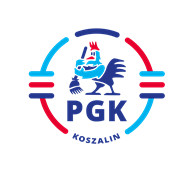            Postępowanie o udzielenie zamówienia publicznego prowadzone przez Przedsiębiorstwo Gospodarki  Komunalnej Sp. z o. o. w Koszalinie ul. Komunalna 5,   75 -724 Koszalin w trybie przetargu nieograniczonego na podstawie art.132 ,  o szacunkowej wartości powyżej 215 000 euro na zasadach określonych
 w ustawie z dnia 11 września 2019 r. Prawo zamówień publicznych ( t.j. Dz.U. z 2019 r. poz. 2019), 
tekst jednolity z dnia 16 sierpnia 2022 r. ( Dz. U. z 2022 r. poz. 1710 z późn. zm. )   zwanej dalej Ustawą PZP ,
pn: „Dostawa nowego pojazdu do odbioru odpadów zbieranych selektywnie, na podwoziu trzyosiowym, o pojemności skrzyni ładunkowej minimum 21 m3  z  systemem wagowym”.                                                                     Zatwierdził:                                                                                                …………..………………………..SPECYFIKACJA WARUNKÓW ZAMÓWIENIA ROZDZ. I	INFORMACJE O ZAMAWIAJĄCYM.Nazwa Zamawiającego: Przedsiębiorstwo Gospodarki Komunalnej Sp. z o.o.Adres: ul. Komunalna 5, 75-724 KoszalinNumer telefonu: tel. 94 348-44-44 (centrala)Godziny pracy/ urzędowania: 6:30-14:30NIP: 669-05-05-783REGON: 330253984Adres poczty elektronicznej (e-mail): pgk@pgkkoszalin.pl Adres strony internetowej: www.pgkkoszalin.pl ROZDZ. II	OSOBY UPRAWNIONE DO KOMUNIKOWANIA SIĘ Z WYKONAWCAMI.Strona internetowa platformy zakupowej Zamawiającego (adres strony internetowej prowadzonego postępowania: https://platformazakupowa.pl/pn/pgk_koszalin/proceedings - zwana dalej jako Platforma.Osoba uprawniona do komunikowania się z Wykonawcami ze strony Zamawiającego: Anna Pieńkowska, 94/348-44-32E-mail do korespondencji: anna.pienkowska@pgkkoszalin.plROZDZ. III	ADRES STRONY INTERNETOWEJ, NA KTÓREJ UDOSTĘPNIANE BĘDĄ ZMIANY I WYJAŚNIENIA TREŚCI SWZ ORAZ INNE DOKUMENTY ZAMÓWIENIA BEZPOŚREDNIO ZWIĄZANE Z POSTĘPOWANIEM O UDZIELENIE ZAMÓWIENIA.Zmiany i wyjaśnienia treści SWZ oraz inne dokumenty zamówienia bezpośrednio związane z postępowaniem o udzielenie zamówienia będą udostępniane na stronie internetowej:  https://platformazakupowa.pl/pn/pgk_koszalin/proceedingsNr postępowania:  2023\S 065-192544 Nr referencyjny: 06/AP/2023 Identyfikator postępowania: ocds-148610-e23ecb66-d1e7-11ed-9355-06954b8c6cb9ROZDZ. IV	TRYB UDZIELENIA ZAMÓWIENIA.Niniejsze postępowanie prowadzone jest w trybie przetargu nieograniczonego 
na podstawie art.132 ustawy  z dnia 11 września 2019 roku Prawo zamówień publicznych 
( t.j. Dz.U. z 2019 r. poz. 2019 z późn. zm.) tekst jednolity z dnia 16 sierpnia 2022 roku 
( Dz. U. z 2022 r. poz. 1710)  zwaną w dalszej części „ustawą Pzp” oraz niniejszej Specyfikacji Warunków Zamówienia, zwaną dalej jako „SWZ”. Szacunkowa wartość przedmiotowego zamówienia przekracza kwotę określoną w obwieszczeniu Prezesa Urzędu Zamówień Publicznych wydanym na podstawie 
art. 3 ust. 2 ustawy Pzp.Zamawiający przewiduje zastosowanie tzw. procedury odwróconej, o której mowa 
w art. 139 ust. 1 ustawy Pzp, tj. Zamawiający najpierw dokona badania i oceny ofert, 
a następnie dokona kwalifikacji podmiotowej Wykonawcy, którego oferta została najwyżej oceniona, w zakresie braku podstaw wykluczenia oraz spełniania warunków udziału 
w postępowaniu.ROZDZ. V	OPIS PRZEDMIOTU ZAMÓWIENIA.Przedmiotem zamówienia jest „Dostawa nowego pojazdu do odbioru odpadów zbieranych selektywnie, na podwoziu trzyosiowym, o pojemności skrzyni ładunkowej minimum 21 m3  
z  systemem wagowym”. Szczegółowy opis przedmiotu zamówienia zawarty jest w Rozdziale VI SWZ – pt.: „ Szczegółowy Opis  Przedmiotu Zamówienia”.ROZDZ. VI	SZCZEGÓŁOWY OPIS PRZEDMIOTU ZAMÓWIENIA. „Dostawa nowego pojazdu do odbioru odpadów zbieranych selektywnie, na podwoziu trzyosiowym, o pojemności skrzyni ładunkowej minimum 21 m3  z  systemem wagowym”.CPV:  34144510-6 Pojazdy do transportu odpadówPrzedmiot dostawy.Dostawa pojazdu  do odbioru odpadów zbieranych selektywnie.Pojazd wraz  z zabudową (nadwoziem) oraz z systemem wagowym musi być wykonany 
z materiałów fabrycznie nowych.Pojazd należy dostarczyć do siedziby Przedsiębiorstwa Gospodarki Komunalnej Sp. z o.o., 
ul. Komunalna 5, 75-724 Koszalin w godzinach od 7.00 do 14.00 od poniedziałku do piątku 
z wyjątkiem dni ustawowo wolnych od pracy, po uprzednim powiadomieniu Zamawiającego 
co najmniej na 3 dni robocze przed dostawą. Przeznaczenie.Pojazd do odbioru odpadów, zabudowany nadwoziem szufladowym z płytą wypychającą posiadający uchwyty boczne (tzw. łapy do załadunku pojemników) oraz listwę grzebieniową.Pojazd przystosowany do odbioru odpadów zbieranych selektywnie.Parametry techniczne zabudowy (nadwozia).Fabrycznie nowe.Nieeksploatowane.Wyprodukowane nie wcześniej niż w 2023 r. Zamawiający dopuszcza zabudowę nową z 2022 r. Pojemność skrzyni ładunkowej: minimum 21 m3, Ładowność pojazdu po skompletowaniu: minimum 10,0 Mg (+/-10%), Parametry techniczne zabudowy (nadwozia).Skrzynia ładunkowa.Zastosowane materiały do wykonania skrzyni ładunkowej:Podłoga skrzyni ładunkowej: ze stali trudnościeralnej: minimum 4 mm, maksymalnie 
6 mm. Zamawiający  dopuszcza wykonanie podłogi skrzyni ładunkowej z blachy konstrukcyjnej o grubości 6 mm. Boki i dach skrzyni ładunkowej: blacha stalowa minimum 3 mm, maksymalnie 4 mm.Sztywna konstrukcja stalowej skrzyni ładunkowej całkowicie spawanej i szczelnej:Skrzynia ładunkowa spawana spoiną ciągłą.Uszczelka na styku skrzyni ładunkowej i odwłoka.Drzwi rewizyjne na  ścianie skrzyni zabudowy (nadwozia).Wanna zasypowa odwłoka:Pojemność wanny zasypowej: minimum 2,5 m3, Wykonana ze stali trudnościeralnej, odpornej na odkształcenia i ścieranie  o  grubości:Dno minimum 8 mm, maksymalnie 11 mm.Boki minimum 4 mm, maksymalnie 6 mm. Zamawiający dopuszcza nadwozie, którego boki odwłoka wykonane są ze stali o grubości 7 mm. Podnoszenie odwłoka za pomocą siłowników umieszczonych na bokach zabudowy (nadwozia). Zamawiający dopuszcza podnoszenie odwłoka za pomocą siłowników umieszczonych na dachu. Krawędź załadowcza podajnika z możliwością obniżenia – załadunek worków - minimum
1 200 mm od podłoża, maksymalnie 1 300 mm od podłoża.Odwłok posiadający automatyczne blokowanie  i odblokowanie.Akustyczny sygnał ostrzegający przy otwieraniu i zamykaniu odwłoka.Zabezpieczenia przed pęknięciem przewodu, zapobiegające gwałtownemu opadnięciu odwłoka.Opuszczanie odwłoka  - obsługa z zewnątrz poprzez sterowanie dwuręczne.Kurtyny przeciwkurzowe.Urządzenie wysypujące: Zabudowa (nadwozie) z urządzeniem zasypowym tylnym.Urządzenie załadowcze przystosowane do opróżniania pojemników o pojemności 
od 80 litrów do 1100 litrów.Opróżnianie pojemników czterokołowych  za pomocą łap oraz na grzebieniu.Udźwig urządzenia wysypującego: minimum 700 kg, maksymalnie 900 kg.Otwieracz pokryw i odbijacz do pojemników.Sterowany pneumatycznie. Zamawiający dopuszcza sterowanie hydrauliczne.  Całkowicie ocynkowany. Zamawiający dopuszcza nieocynkowany otwieracz pokryw 
i obijacz do pojemników. Zamawiający dopuszcza  otwieracz pokryw i obijacz 
do pojemników gruntowany i lakierowany w kolorze zabudowy. Układ uwalniania zakleszczonych przedmiotów.Automatyczne sterowanie obrotami silnika w zależności od obciążenia układu hydraulicznego.Dostosowane do współpracy z wagą dynamiczną.Współpracujące z systemem identyfikacji pojemników RFID wraz z systemem lokalizacji GPS marki ELTE albo XTRACK, które są wykorzystywane obecnie przez Przedsiębiorstwo Gospodarki Komunalnej Sp. z o.o.  w Koszalinie. Akustyczny sygnał ostrzegający o cofaniu pojazdu oraz otwieraniu i zamykaniu odwłoka.Przesuwanie i zagęszczanie odpadów: W systemie liniowym  realizowane przez łopatę i szufladę ugniatającą.Prowadnice płyty wypychającej umieszczone na ścianach skrzyni ładunkowej.Płyta wypychająca wykonuje ruch posuwisto zwrotny w trakcie ugniatania odpadu.Siłowniki prasy zgniatającej umieszczone na zewnątrz wanny zasypowej. 5)  Siłowniki płyty suwaka umieszczone wewnątrz odwłoka.Stopień kompresji:	Sposób regulacji stopnia zgniotu Zamawiający dopuszcza alternatywnie pkt. 1) albo 2).Zgniot odpadów  (w zależności od rodzaju) minimum x 5, możliwość zmiany ciśnienia (stopnia zagęszczenia) w układzie hydraulicznym na minimum trzy mniejsze wartości (włącznik mechaniczny).Regulacja siły zgniotu od 0 do 100% - przełączenie w kabinie kierowcy na warianty surowców 
w zależności od zbieranej frakcji.Sterowanie urządzeniami:Opróżnianie skrzyni ładunkowej z kabiny kierowcy oraz z boku zabudowy (nadwozia).Na stanowisku kierowcy znajduje się terminal obsługi.Przyciski na terminalu są wyposażone w lampkę kontrolną.Pulpity obsługowe  - sterowanie do obsługi zasypu – umieszczone po obu stronach tylnej części odwłoka zabudowy (nadwozia).System sterowania: podwójny system sterowania prasy zagęszczającej.Automatyczny i ręczny.Cykl sterowania automatycznego: pojedynczy albo ciągły.Cykl sterowania ręcznego: z możliwością niezależnego uruchomienia poszczególnych faz.Pulpit do obsługi zabudowy (nadwozia) zamontowany w kabinie kierowcy z funkcjami:Włączenia zabudowy (nadwozia).Włączenia lamp ostrzegawczych.Włączenia oświetlenia roboczego.Podnoszenia odwłoka.Włączenia przesuwu płyty wypychającej.Wyłączniki bezpieczeństwa - powodujące natychmiastowe zatrzymanie wszystkich ruchów, wprowadzając maszynę w tzw. stan bezpieczny: minimum 2.Podesty dla ładowaczy:Odpowiadające aktualnym normom bezpieczeństwa PN-EN 1501-1:2011 lub równoważne.Dwie sztuki.Umieszczone po bokach tylnej części wanny zasypowej.Stopnie odchylane w górę ze zintegrowanym zabezpieczeniem w postaci czujnika obciążenia.Ograniczenie prędkości jazdy do 30 km/h przy jeździe do przodu z obciążonym stopniem.  Zapobieganie jazdy do tyłu z obciążonym stopniem.Z czujnikami z informacją do kabiny kierowcy, że stopień jest zajęty.Poręcze, znajdujące się po bokach zbiornika, gwarantują pełne bezpieczeństwo ładowaczy podczas przejazdu między poszczególnymi punktami odbioru odpadów. Układ centralnego smarowania zabudowy (nadwozia):Smarowanie wszystkich mechanizmów zabudowy (nadwozia) z automatycznego centralnego układu smarowania.Ilość punktów smarnych - wszystkie wymagające smarowania.Oświetlenie:Oświetlenie i oznakowanie zgodnie z obowiązującymi przepisami ruchu drogowego. Światło białe: załączane przez obsługę umieszczone w tylnej górnej części odwłoka umożliwiające pracę w pogorszonych warunkach widoczności.Lampy robocze umieszczone po obu bokach zabudowy (nadwozia) - doświetlanie chodnika LED – minimum 2 sztuki.Światła obrysowe – LED.Światła obrysowe skrajne tylne – LED. Belka świetlna na dachu kabiny z napisem „PGK Koszalin”.Lampy ostrzegawcze o kolorze pomarańczowym, włączane automatycznie podczas pracy urządzenia zabudowy (nadwozia), zamontowane w górnej części zabudowy (nadwozia) minimum 2 sztuki:jedna od strony kabiny,druga od strony załadunku.Szczelność skrzyni ładunkowej:Uszczelnienie na styku skrzyni ładunkowej i odwłoka uniemożliwiające wyciekanie gromadzących się płynów – odcieków.Możliwość gromadzenia płynów w odwłoku ładunkowym oraz ich kontrolowanego spuszczania zaworem kulowym.Zawór kulowy w przedniej części skrzyni ładunkowej w celu spuszczania nagromadzonych płynów – odcieków albo zintegrowany ze zbiornikiem na odcieki.Uszczelnienie płyty wypychającej.Zbiornik na odcieki o pojemności od 150 litrów do 250 litrów.Zawór odpływowy  z przodu zbiornika z kurkiem spustowym.Zawór odpływowy w wannie zasypowej, z kurkiem spustowym.Kamera:  Pokazująca pracę ładowaczy w promieniu minimum 5 m, maksymalnie 10 m.Współpracująca  z monitorem w kabinie kierowcy.Kolorystyka: Kolor zabudowy (nadwozia): pomarańczowy RAL 2000 albo biały RAL 9003. Zamawiający dopuszcza kolor zabudowy biały dopasowany do koloru kabiny. Wyposażenie dodatkowe:Gaśnica samochodowa – 1 sztuka.Uchwyt z zamontowaną łopatą i miotłą.Myjka do rąk na zewnątrz pojazdu – zbiornik  czystej wody z zaworem o pojemności minimum 10 litrów, a maksymalnie 15 litrów.Parametry techniczne podwozia.Fabrycznie nowe.Nieeksploatowane.Wyprodukowane nie wcześniej niż w 2023 r. Zamawiający dopuszcza podwozie nowe z 2022 r.  Wykonane dla ruchu prawostronnego.Dopuszczalna masa całkowita (DMC) pojazdu: minimum 26 Mg, maksymalnie 28 Mg.Ładowność pojazdu po skompletowaniu: minimum 10,0 Mg (+/-10%), Posiadanie deklaracji zgodności CE.Parametry techniczne podwozia.Podwozie: Trzyosiowe 6 x2. Rozstaw osi: Minimum 3 800 mm, maksimum 4 300 mm. Zamawiający dopuszcza rozstaw 
osi 3700 mm. Osie skrętne: pierwsza i trzeciaOś napędowa: drugaNośność osi:Osi  przedniej: minimum 8 000 kg,Osi napędowej; minimum 11 500 kg,Osi tylnej wleczonej; minimum 7 500kgZawieszenie osi:Oś przednia z zawieszeniem mechanicznym albo pneumatycznym.Tylne zawieszenie osi pneumatyczne.Stabilizator osi przedniejStabilizator osi tylnej.Regulacja pilotem wysokości tylnego zawieszenia.Układ hamulcowy:Hamulce wszystkich osi:  tarczowe.System zapobiegający blokowaniu kół podczas hamowania.Elektroniczny układ sterowania układem hamulcowym (elektroniczna regulacja zwiększenia ciśnienia w tłokach hamulcowych powodujących skrócenie drogi hamowania).Elektroniczny układ stabilizacji toru jazdy  pojazdu podczas pokonywania zakrętu.Układ zapobiegający poślizgowi kół przy ruszaniu pojazdu.Układy napędowy: Blokada mechanizmu różnicowego osi napędowej.Układ kierowniczy: ze wspomaganiem.Oświetlenie: Oświetlenie zgodne z kodeksem drogowym.Światła do jazdy dziennej LED.Boczne  światła obrysowe LED.Instalacja elektryczna:Akumulatory: 24 V minimum 170 Ah  2 szt.Akustyczny sygnał cofania zamontowany z tyłu zabudowy (nadwozia).Ogumienie: Wielosezonowe.Wszystkie tarcze kół stalowe dziesięciootworowe, do opon bezdętkowych.  Wszystkie koła z oponami bezdętkowymi R 22,5.Kliny pod koła 2 sztuki.Parametry techniczne silnika:Moc: minimum 320 KM, Moment obrotowy minimum 1 300 Nm. Zamawiający dopuszcza silnik z  momentem obrotowym 1200NmSilnik spełniający normy emisji spalin: co najmniej EURO 6. EURO VI.Wyciszona praca, poziom hałasu nie powinien przekraczać 87 db.Ogranicznik prędkości 85-90 km/h.Układ chłodzenia do minimum -25oC temperatury panującej na zewnątrz.9.1.	Silnik wysokoprężny,9.2.	Moc: minimum 320 KM, 9.3.	Moment obrotowy minimum 1 300 Nm.Zamawiający dopuszcza silnik z momentem obrotowym 1200Nm.9.4.	Silnik spełniający normy emisji spalin: co najmniej EURO 6. EURO VI.9.5.	Wyciszona praca, poziom hałasu nie powinien przekraczać 87 db.9.6.	Ogranicznik prędkości 85-90 km/h.9.7.	Układ chłodzenia do minimum -25oC temperatury panującej na zewnątrz. Parametry techniczne skrzyni biegów:Automatyczna albo zautomatyzowana (bez pedału sprzęgła).Minimum 8 biegowa.Przystawka odbioru mocy: odsilnikowa niezależna od sprzęgła i skrzyni biegów spełniająca wymagania zabudowy (nadwozia).Sygnał dźwiękowy dla włączonego wstecznego biegu. Parametry techniczne kabiny:Kabina:Dzienna w wersji krótkiej.Trzyosobowa.Odchylana do przodu.Zawieszenie kabiny mechaniczne albo pneumatyczne.Kierownica:Z lewej strony.Koło kierownicy z regulowanym pochyleniem.Wielofunkcyjna kierownica.Tablica wskaźników: Standardowa z opisem w języku polskim.Tachograf:Tachograf cyfrowy, zgodny z wymaganiami obowiązującymi po 15 czerwca 2019 roku zdolny do zdalnego odczytu.Fabryczna kalibracja tachografu.Siedzenia i tapicerka:Komfortowe zawieszenie siedzenia kierowcy:                 a) Układ tłumienia wstrząsów.                b) Regulacja obciążenia i położenia.                c) Z zawieszeniem pneumatycznym.Siedzenia dla dwóch pasażerów.Pasy bezpieczeństwa dla kierowcy i dwa dla pasażerów.Obicie drzwi zmywalne.Dywaniki gumowe - komplet.Pokrowce ochronne na fotele.Instalacja elektryczna:Gniazdo 24V/15A.Gniazdo 12V/15A.Oświetlenie wejścia kierowcy i pasażera.Dodatkowe lampy robocze po obu bokach zabudowy (nadwozia).Centralny zamek:Drzwi kabiny zamykane z pilota w czasie pracy pojazdu - umożliwiającego zabezpieczenie 
przed dostaniem się osób niepowołanych w czasie pracy pojazdu.Dwa komplety kluczyków z pilotami uruchamiającymi centralny zamek.Szyby:Szyba przednia: ze szkła zespolonego.Elektryczny podnośnik szyby kierowcy i pasażera.Elektryczny mechanizm wycieraczek.Lusterka:Lusterka wsteczne:                a) Ogrzewane.                b) Elektrycznie regulowane.                2) Lusterko szerokokątne prawe i lewe ogrzewane.                3) Lusterko krawężnikowe prawe.                4) Lusterko przednie po stronie pasażera „dojazdowe” zgodnie z wymaganiami UE.                5) Ramiona lusterek: 2 500 mm -  2 600 mm.Kolorystyka: Kolor kabiny: biały RAL 9003. Zamawiający dopuszcza pojazd w kolorze białym zbliżonym do RAL 9003. Zamawiający dopuszcza kolor kabiny: biały RAL 9010. Wyposażenie dodatkowe;Radioodbiornik  z zestawem głośnomówiącym.Antena radioodbiornika.Schowek na dokumenty formatu A-4.Apteczka.Trójkąt ostrzegawczy.Gaśnica samochodowa w kabinie pojazdu – 1 sztuka.Klucz do odkręcania kół.Klimatyzacja fabryczna.Immobilizer.Komputer pokładowy.Inne wymagania:Boczne osłony przeciwnajazdowe.Sygnał dźwiękowy pneumatyczny.Tablica VIN z numerami podwozia.Osuszacz powietrza podgrzewany.Wszystkie koła osi zabezpieczone fartuchami przeciwbłotnymi – chlapaczami.System wagowy nadwozia.Fabrycznie nowy.Nieeksploatowany.Wyprodukowany nie wcześniej niż w 2023r.Posiadający deklaracji zgodności CE.Charakterystyka techniczna wagi:System wagowy musi być systemem dynamicznym, tzn. rejestrować ciężar ważonych odpadów bez konieczności zatrzymywania urządzeń załadowczychWażenie pojemnika ma odbywać się w czasie procesu opróżniania pojemnika przez urządzenia załadowcze zamontowane na śmieciarce.System wagowy ma niezależnie wyznaczać (mierzyć) tarę pojemników dla każdego cyklu załadunku.Dokładność pomiaru systemu wagowego: Nie powinna być gorsza niż:Przy załadunku pojemników o wadze brutto do 150 kg wymaga się parametrów działka legalizacyjna i odczytowa e=d≤1kg (nie większa niż).Przy załadunku pojemników o wadze brutto do 500 kg wymaga się parametrów działka legalizacyjna i odczytowa e=d≤5kg (nie większa niż).Wymaga się przełączania działki legalizacyjnej i zakresu max w sposób automatyczny, w zależności od sposobu wykorzystywania mechanizmu załadunkowego śmieciarki.System wagowy musi udostępniać dane z wykonanych pomiarów do systemu transmisji danych w standardzie CleANOpen.Kompatybilny z systemem ELTE GPS system lokalizacji satelitarnej, identyfikacji pojemników RFiD pracujących na częstotliwości 125 kHz zamontowanych w fabrycznych gniazdach pojemników dwukołowych oraz nitowanych do powierzchni czołowych pojemników czterokołowych, a także dynamicznego ważenia załadowywanych odpadów z terminalem PDA wewnątrz kabiny kierowcy.Gwarancja i rękojmia za wady.Wymagany minimalny okres gwarancji i rękojmi za wady: Dla zabudowy (nadwozia) wynosi: co najmniej 24 miesiące ale nie więcej niż 60 miesięcy.Dla podwozia wynosi: co najmniej 24 miesiące ale nie więcej niż 60 miesięcy.Dla systemu wagowego wynosi: co najmniej 12 miesiące ale nie więcej niż 48 miesięcy.Okres gwarancji i rękojmi za wady rozpoczyna bieg od dnia następnego po dniu podpisania przez Zamawiającego protokołu zdawczo-odbiorczego.Uwaga! * Oferowany okres gwarancji i rękojmi za wady stanowi kryterium oceny oferty.Wymagania serwisowe.Wykonawca zapewnia bezpłatne serwisowanie przedmiotu umowy w okresie gwarancji i rękojmi za wady.Bezpłatne serwisowanie obejmuje:Koszty wszystkich zużytych materiałów.Koszty robocizny wykonywanych w ramach planowanych przeglądów technicznych 
i obsługi gwarancyjnej.Wykonawca zapewnia bezpłatny dojazd serwisu do siedziby Przedsiębiorstwa Gospodarki Komunalnej Sp. z o.o., ul. Komunalna 5, 75-724 Koszalin w okresie trwania gwarancji i rękojmi za wady w przypadku wykonywania przeglądów technicznych i obsługi gwarancyjnej przedmiotu zamówienia.Koszty dojazdu do autoryzowanego serwisu zabudowy (nadwozia) w ramach wykonania ,,dużego przeglądu” ponosi Przedsiębiorstwo Gospodarki Komunalnej Sp. z o.o., 
ul. Komunalna 5, 75-724 Koszalin.W przypadku przeglądów technicznych podwozia, Zamawiający dopuszcza w okresie gwarancji i rękojmi za wady dojazd do autoryzowanego serwisu podwozia maksymalnie oddalonego 
od siedziby Przedsiębiorstwa Gospodarki Komunalnej Sp. z o.o., ul. Komunalna 5, 75-724 Koszalin do 10 km, 140 km na własny koszt i we własnym zakresie.Wykonawca zobowiązany jest do wykonania bezpłatnego przeglądu w okresie gwarancji 
i rękojmi za wady wynikającego z „Ogólnych Warunków Gwarancji i Serwisu Producenta” (OWGiSP) wraz z wymianą oleju w silniku.Weryfikacja ewentualnych uszkodzeń wynikających z nieprawidłowej obsługi lub błędów obsługujących w momencie wykonywania przeglądu zgodnie z OWGiSP.  W okresie gwarancji i rękojmi za wady Wykonawca zobowiązuje się do wykonania na podstawie pisemnego zgłoszenia Przedsiębiorstwa Gospodarki Komunalnej Sp. z o.o., ul. Komunalna 5, 
75-724 Koszalin konieczności wykonania przeglądów w terminach określonych  w OWGiSP (książka przeglądów serwisowych) przekazanych przy dostawie pojazdu:Przeglądów gwarancyjnych zabudowy (nadwozia) w tym:Co pół roku: „mały przegląd” z wymianą filtrów oleju w siedzibie Przedsiębiorstwa Gospodarki Komunalnej Sp. z o.o., ul. Komunalna 5, 75-724 Koszalin.Co rok: „duży przegląd” z wymianą filtrów oleju oraz wymianą oleju hydraulicznego 
w autoryzowanym serwisie zabudowy (nadwozia).Minimum raz w roku przeglądów gwarancyjnych podwozia, w tym: Związanych 
z przeglądem serwisowym silnika.Minimum raz w roku przeglądu gwarancyjnego systemu wagowego lub z częstotliwością wynikającą z DTR,Stroną odpowiedzialną za wykonanie przeglądu gwarancyjnego w określonych terminach 
jest Wykonawca.Zamawiający wymaga od Wykonawcy udzielenia pracownikom Przedsiębiorstwa Gospodarki Komunalnej Sp. z o.o., ul. Komunalna 5, 75-724 Koszalin instruktażu odnośnie prawidłowej obsługi dostarczonego pojazdu.Zamawiający wymaga bezpłatnej transmisji danych oraz dostępu do systemu lokalizacji GPS 
oraz monitoringu wizyjnego przez cały okres obowiązującej gwarancji i rękojmi za wady.Naprawy gwarancyjne.Wykonawca zapewnia bezpłatne naprawy przedmiotu umowy w okresie gwarancji i rękojmi
za wady.Bezpłatne naprawy obejmują:Koszty wszystkich zużytych materiałów i części zamiennych.Koszty robocizny oraz naprawy bieżące, które nie wynikły z winy użytkownika przedmiotu zamówienia, tj. Przedsiębiorstwa Gospodarki Komunalnej Sp. z o.o., ul. Komunalna 5, 
75-724 KoszalinWykonawca zapewnia bezpłatny dojazd serwisu do siedziby Przedsiębiorstwa Gospodarki Komunalnej Sp. z o.o., ul. Komunalna 5, 75-724 Koszalin w okresie trwania gwarancji i rękojmi za wady w przypadku naprawy gwarancyjnej przedmiotu zamówienia. W przypadku napraw gwarancyjnych podwozia, Zamawiający dopuszcza w okresie gwarancji i rękojmi za wady dojazd do autoryzowanego serwisu podwozia maksymalnie oddalonego od siedziby Przedsiębiorstwa Gospodarki Komunalnej Sp. z o.o., ul. Komunalna 5, 75-724 Koszalin do 10 km, na własny koszt i we własnym zakresie.Wykonawca zobowiązany jest w okresie gwarancji i rękojmi za wady do usunięcia wady pojazdu. 
O wadzie pojazdu Przedsiębiorstwo Gospodarki Komunalnej Sp. z o.o. z Koszalina zawiadamia Wykonawcę pisemnie, pocztą elektroniczną lub faksem. Usunięcie wady musi być stwierdzone protokolarnie. Wykonawca ponosi koszty transportu wadliwego pojazdu.Maksymalna liczba napraw powodująca wymianę części na nowe: 3 naprawy.Wykonawca jest zobowiązany:Do przyjazdu serwisu naprawczego do usunięcia wady pojazdu  w czasie do 48 godzin* licząc od daty wysłania zgłoszenia przez upoważnionego przedstawiciela Zamawiającego. * od poniedziałku do piątku z wyłączeniem dni ustawowo wolnych od pracy w przypadku  zgłoszenia reklamacji, Do złożenia oświadczenia o uznaniu istnienia wady pojazdu albo braku uznania istnienia wady pojazdu maksymalnie w terminie do 4 dni* , licząc od daty wysłania zgłoszenia przez upoważnionego przedstawiciela Zamawiającego.* od poniedziałku do piątku z wyłączeniem dni ustawowo wolnych od pracy w przypadku  przyjazdu serwisu.Do użycia do usunięcia wady pojazdu lub jego naprawy oryginalnych części zamiennych.Do nieodpłatnego dostarczenia w przypadku awarii powyżej 10 dni kalendarzowych 
w okresie gwarancji i rękojmi za wady, licząc od daty wysłania zgłoszenia przez upoważnionego  przedstawiciela Zamawiającego, do siedziby Przedsiębiorstwa Gospodarki Komunalnej Sp. z o.o., ul. Komunalna 5, 75-724 Koszalin do siedziby Przedsiębiorstwa Gospodarki Komunalnej Sp. z o.o., ul. Komunalna 5, 75-724 Koszalin pojazdu zastępczego o parametrach technicznych: Pojemność skrzyni ładunkowej: minimum 21 m3, Ładowność pojazdu po skompletowaniu: minimum 10,0 Mg (+/-10%). W przypadku gdy naprawa pojazdu będzie wykonywana poza siedzibą Przedsiębiorstwa Gospodarki Komunalnej Sp. z o.o., ul. Komunalna 5, 75-724 Koszalin, Wykonawca ponosi koszty dojazdu do i z miejsca wykonania naprawy. Przedsiębiorstwo Gospodarki Komunalnej Sp. z o.o., ul. Komunalna 5, 75-724 Koszalin 
za koszty dojazdu obciąży Wykonawcę stawką: 4,50 złotych netto za każdy kilometr.Wymagana odległość do serwisu gwarancyjnego zabudowy (nadwozia), maksymalnie 
do 250 km od siedziby Przedsiębiorstwa Gospodarki Komunalnej Sp. z o.o., 
ul. Komunalna 5, 75-724 Koszalin.Wymagana odległość do serwisu gwarancyjnego podwozia maksymalnie do 60 km 140 km
od siedziby Przedsiębiorstwa Gospodarki Komunalnej Sp. z o.o., ul. Komunalna 5, 
75-724 Koszalin.Termin realizacji przedmiotu zamówienia.Wykonawca zobowiązany jest do dostarczenia pojazdu: w terminie do 120 dni od dnia zawarcia umowy.Podstawy wykluczenia.O udzielenie zamówienia mogą ubiegać się wykonawcy, którzy:1.	Nie podlegają wykluczeniu na podstawie art. 108 ust.1 ustawy PZP;2.	Zamawiający przewiduje wykluczenie na podstawie art. 109 ust.1 pkt 4 ustawy PZP.Warunki udziału w postępowaniu.O udzielenie zamówienia mogą ubiegać się Wykonawcy, którzy spełniają warunki udziału 
w postępowaniu określone w  art. 112 ust. 2 pkt. 4  ustawy PZP, dotyczące zdolności technicznej 
lub zawodowej:Wykonawca spełni warunek, jeżeli wykaże, że w okresie ostatnich 3 lat, licząc wstecz od dnia, w którym upływa termin składania ofert, a jeżeli okres prowadzenia działalności jest krótszy – w tym okresie wykonał lub wykonuje co najmniej 1 dostawę o wartości co najmniej 600 000,00 złotych brutto, polegającą na dostawie nowego pojazdu do odbioru odpadów zbieranych selektywnie, na podwoziu trzyosiowym, o pojemności skrzyni ładunkowej minimum 21 m3  z  systemem wagowym. Podmiotowe środki dowodowe.Zamawiający przed wyborem najkorzystniejszej oferty wezwie Wykonawcę, którego oferta została najwyżej oceniona, do złożenia w wyznaczonym terminie, nie krótszym niż 10 dni, aktualnych 
na dzień złożenia podmiotowych środków dowodowych potwierdzających spełnianie przez Wykonawcę warunków udziału w postępowaniu dotyczących zdolności technicznej lub zawodowej tj.:- wykazu dostaw wykonanych, a w przypadku świadczeń powtarzających się lub ciągłych również wykonywanych, w okresie ostatnich 3 lat, a jeżeli okres prowadzenia działalności jest krótszy 
– w tym okresie, wraz z podaniem ich wartości, przedmiotu, dat wykonania i podmiotów, na rzecz których dostawy zostały wykonane lub są wykonywane, oraz załączeniem dowodów określających, czy te dostawy zostały wykonane lub są wykonywane należycie, przy czym dowodami, o których mowa, są referencje bądź inne dokumenty sporządzone przez podmiot, na rzecz którego dostawy zostały wykonane, a w przypadku świadczeń powtarzających się lub ciągłych są wykonywane , 
a jeżeli Wykonawca z przyczyn niezależnych od niego nie jest w stanie uzyskać tych dokumentów – oświadczenie Wykonawcy; w przypadku świadczeń powtarzających się lub ciągłych nadal wykonywanych referencje bądź inne dokumenty potwierdzające ich należyte wykonywanie powinny być wystawione w okresie ostatnich 3 miesięcy.Przedmiotowe środki dowodowe Przedmiotowy środek dowodowy stanowi informacja o oferowanym przedmiocie zamówienia (pojazd do zbierania odpadów). Wykonawca wraz z „Formularzem ofertowym” przedłoży wypełniony załącznik nr 1 – „Informacja o oferowanym produkcie”.W przypadku nie złożenia załącznika nr 1 – „Informacja o oferowanym produkcie” Zamawiający  przewiduje złożenia lub uzupełnienia tego dokumentu w wyznaczonym terminie.Dokumenty.Wykonawca w trakcie odbioru przedmiotu umowy przedłoży następujące dokumenty pozwalające na ocenę prawidłowości wykonania przedmiotu umowy:Deklaracja zgodności WE.Zgodnie z dyrektywą maszynową 2006/42/WE (załącznik IIA) / badanie typu WE: zgodnie 
z 2006/42/WE artykuł 12 ustęp 3a.Świadectwo zgodności WE na pojazd niekompletny (podwozie) oraz świadectwo zgodności WE na pojazd skompletowany (komplet dokumentów niezbędnych do rejestracji pojazdu).Dokument potwierdzający legalizację wagi.Deklaracje zgodności CE na nadwozie, podwozie i system wagowy nadwozia.Wykonawca w trakcie odbioru przedmiotu umowy zobowiązany jest dostarczyć w języku polskim dokumentację obejmującą: Instrukcje użytkowania obsługi:Zabudowy (nadwozia) i dodatkowego wyposażenia. Pojazdu – jednostki transportowej.Systemu wagowego.Obsługi urządzeń dodatkowo zamontowanych w pojeździe.Karty gwarancyjne.Karta pojazdu.Książkę przeglądów serwisowych (OWGiSP). Zamawiający dopuszcza brak książki serwisowej podwozia, w przypadku gdy przeglądy 
będą zapisywane w centralnym systemie serwisowym.Wykaz czynności obsługowych: w ramach planowanych przeglądów technicznych 
oraz potrzebnych materiałów technicznych i części zamiennych.Katalog części: zabudowy (nadwozia), pojazdu – jednostki transportowej  oraz systemu wagowego w formie papierowej albo elektronicznej. Kryteria i ocena kryteriów.Kryterium cena całego zamówienia (CCZ) – waga 75 punktów.Zamawiający przy wyborze kierować się będzie kryterium najniższej ceny.Kryterium cena całego zamówienia będzie rozpatrywane na podstawie ceny brutto za wykonanie przedmiotu zamówienia, podanej przez Wykonawcę w „Formularzu ofertowym”. Ocena kryterium cena całego zamówienia obliczona zostanie zgodnie ze wzorem:Najniższa cena brutto z ocenianych ofert-------------------------------------------------------- x 75 = ilość uzyskanych punktów.Cena brutto badanej ofertyKryterium okres gwarancji na nadwozie (OGN) – waga 10 punktów.Zamawiający przy wyborze, kierować się będzie najdłuższym okresem udzielonej gwarancji przez Wykonawcę. W przypadku gdy Wykonawca wpisze w treści oferty okres gwarancji krótszy niż 24 miesiące lub dłuższy niż 60 miesięcy, Zamawiający uzna tą ofertę jako niezgodną z treścią SWZ i zostanie ona przez Zamawiającego odrzucona.Ocena kryterium okres gwarancji na podwozie obliczone zostanie zgodnie ze wzorem:Okres gwarancji badanej oferty----------------------------------------------------------------x 10  = ilość uzyskanych punktów.Najdłuższy okres gwarancji z ocenianych ofert.Kryterium okres gwarancji na podwozie (OGP) – waga 10 punktów.Zamawiający przy wyborze, kierować się będzie najdłuższym okresem udzielonej gwarancji przez Wykonawcę. W przypadku gdy Wykonawca wpisze w treści oferty okres gwarancji krótszy niż 24 miesiące lub dłuższy niż 60 miesięcy, Zamawiający uzna tą ofertę jako niezgodną z treścią SWZ 
i zostanie ona przez Zamawiającego odrzucona.Ocena kryterium okres gwarancji na podwozie obliczone zostanie zgodnie ze wzorem:Okres gwarancji badanej oferty----------------------------------------------------------------x 10  = ilość uzyskanych punktów.Najdłuższy okres gwarancji z ocenianych ofertKryterium okres gwarancji na system wagowy (OGW) – waga 5 punktów.Zamawiający przy wyborze, kierować się będzie najdłuższym okresem udzielonej gwarancji przez Wykonawcę. W przypadku gdy Wykonawca wpisze w treści oferty okres gwarancji krótszy niż 12 miesiące lub dłuższy niż 48 miesięcy, Zamawiający uzna tą ofertę jako niezgodną z treścią SWZ 
i zostanie ona przez Zamawiającego odrzucona.Ocena kryterium okres gwarancji na system wagowy obliczone zostanie zgodnie 
ze wzorem:Okres gwarancji badanej oferty------------------------------------------------------------------  x 5  = ilość uzyskanych punktów.Najdłuższy okres gwarancji z ocenianych ofertPodsumowanie kryteriów.Punkty liczone wg powyższych kryteriów zostaną zsumowane. Za ofertę najkorzystniejszą uznana zostanie Oferta Wykonawcy, która w sumie uzyska największą ilość punktów obliczoną wg poniższego wzoru: LP = CCZ + OGN + OGP + OGWGdzie:LP	– liczba punktów łącznie.  CCZ	– liczba punktów w kryterium „cena całego zamówienia” OGN	– liczba punktów w kryterium „okres gwarancji na nadwozie” OGP	– liczba punktów w kryterium „okres gwarancji na podwozie” OGW– liczba punktów w kryterium „okres gwarancji na system wagowy” Punktacja przyznawana ofertom w poszczególnych kryteriach będzie liczona 
z dokładnością do dwóch miejsc po przecinku. Najwyższa liczba punktów wyznaczy najkorzystniejszą ofertę. Zamawiający podpisze umowę z Wykonawcą, który spełni wszystkie wymagania określone w specyfikacji warunków zamówienia oraz otrzyma największą liczbę punktów spośród rozpatrywanych ofert na realizację przedmiotu zamówienia. Jeżeli nie będzie można wybrać najkorzystniejszej oferty z uwagi na to, że dwie lub więcej ofert przedstawia taki sam bilans ceny lub kosztu lub innych kryteriów oceny ofert, Zamawiający spośród tych ofert wybiera ofertę z najniższą ceną lub najniższym kosztem, 
a jeżeli zostały złożone oferty o takiej samej cenie lub koszcie, Zamawiający wezwie Wykonawców którzy złożyli te oferty, do złożenia w terminie przez niego określonym ofert dodatkowych (art. 248 ust. 1 ustawy). Wykonawca, składając oferty dodatkowe, nie mogą zaoferować cen lub kosztów wyższych niż zaoferowane w złożonych ofertach (art. 251 ustawy). ROZDZ. VII	POSTANOWIENIA DOTYCZĄCE POSTĘPOWANIA.1. Zamawiający nie dopuszcza składania ofert wariantowych.2. Z uwagi na charakter zamówienia Zamawiający  nie określa wymagań  dotyczących zatrudniania przez Wykonawcę lub Podwykonawcę na podstawie umowy o pracę osób wykonujących wskazane przez Zamawiającego czynności w zakresie realizacji zamówienia, o których to wymaganiach mowa w art. 95 ustawy Pzp.  a czynności prowadzone przez wykonawcę nie  wymagają stałego zaangażowania osób i tym  samym czynności w zakresie realizacji zamówienia  polegają na wykonywaniu pracy w sposób określony w art. 22 § 1 ustawy z dnia 26 czerwca 1974 r. – Kodeks pracy (Dz. U. z 2022 r. poz. 1510,1700 z późn. zm.). 3.Zamawiający nie określa dodatkowych wymagań związanych z zatrudnianiem osób, 
o których mowa w art. 96 ust. 2 pkt 2 ustawy Pzp. 4.Zamawiający nie zastrzega możliwości ubiegania się o udzielenie zamówienia wyłącznie przez Wykonawców, o których mowa w art. 94 ustawy Pzp.5.Zamawiający nie przewiduje udzielania zamówień, o których mowa w art. 214 ust. 1 
pkt 8 ustawy Pzp. 6.Zamawiający dopuszcza możliwość przeprowadzenia przez Wykonawców wizji lokalnej. 7.Zamawiający nie przewiduje zwrotu kosztów udziału Wykonawców w postępowaniu.8.Zamawiający nie przewiduje zawarcia umowy ramowej.9.Zamawiający nie przewiduje aukcji elektronicznej.10.Zamawiający informuje, że Wykonawca  ma obowiązek do oferty  dołączyć  wypełniony załącznik nr 1 – „Informacja o oferowanym produkcie”. W przypadku 
nie złożenia w/w załącznika nr 1  Zamawiający przewiduje złożenia lub uzupełnienia 
tego dokumentu.11.Zamawiający nie dopuszcza złożenia oferty w postaci katalogów elektronicznych oraz dołączenia katalogów elektronicznych.12.Zamawiający  przewiduje wniesienie zabezpieczenia należytego wykonania umowy.13. Zamawiający  nie  dopuszcza składania ofert częściowych.ROZDZ. VIII	 TERMIN REALIZACJI ZAMÓWIENIA.Wykonawca zobowiązany jest do dostarczenia pojazdu w terminie do 120 dni od dnia zawarcia umowy.  ROZDZ. IX	PODWYKONAWSTWO.1.Zamawiający żąda wskazania w ofercie oraz JEDZ części zamówienia (zadań), których wykonanie Wykonawca zamierza powierzyć podwykonawcy/om oraz podania (o ile są mu wiadome na tym etapie)  nazwy (firmy) tych  podwykonawców.2.Jeżeli powierzenie podwykonawcy wykonania części zamówienia (zadania)   następuje w  trakcie jego realizacji, Wykonawca na żądanie Zamawiającego przedstawia oświadczenia lub dokumenty potwierdzające brak podstaw wykluczenia wobec tego podwykonawcy. 3.Jeżeli Zamawiający stwierdzi, że wobec danego podwykonawcy zachodzą podstawy wykluczenia, Wykonawca obowiązany jest zastąpić tego podwykonawcę lub zrezygnować z  powierzenia wykonania części zamówienia podwykonawcy.4.Powierzenie wykonania części zamówienia (zadań) podwykonawcom nie zwalnia Wykonawcy z  odpowiedzialności za należyte wykonanie tego zamówienia.ROZDZ. X	PODSTAWY WYKLUCZENIA WYKONAWCY Z POSTĘPOWANIA.O udzielenie zamówienia mogą ubiegać się Wykonawcy, którzy:nie podlegają wykluczeniu na podstawie art. 108 ust. 1 ustawy PZP 
oraz na podstawie art. 7 ust. 1 ustawy z dnia 13 kwietnia 2022 r. o szczególnych rozwiązaniach w zakresie przeciwdziałania wspieraniu agresji na Ukrainę oraz służących ochronie bezpieczeństwa narodowego (Dz. U. z 2022 r., poz. 835) oraz art. 5k rozporządzenia Rady (UE) nr 833/2014 z dnia 31 lipca 2014 r. dotyczącego środków ograniczających w związku z działaniami Rosji destabilizującymi sytuację na Ukrainie (Dz. Urz. UE nr L 229 z 31.7.2014, str.1), w brzmieniu nadanym rozporządzeniem Rady (UE) 2022/576 z dnia 8 kwietnia 2022 r. w sprawie zmiany rozporządzenia (UE) nr 833/2014 dotyczącego środków ograniczających w związku z działaniami Rosji destabilizującymi sytuację na Ukrainie (Dz. Urz. UE nr L 111 
z 8.4.2022, str.1) Zamawiający przewiduje wykluczenie na podstawie okoliczności wskazanych 
w art. 109 ust. 1 pkt. 4 Ustawy PZP,C. Wykonawca może zostać wykluczony przez zamawiającego na każdym etapie postępowania o udzielenie zamówienia. D. Wykonawca nie podlega wykluczeniu w okolicznościach określonych w art. 108 ust. 1 pkt 1, 2, i 5 oraz art. 109 ust. 1 pkt 4 ustawy Pzp, jeżeli udowodni Zamawiającemu, że spełnił łącznie przesłanki określone w art. 110 ust. 2 ustawy Pzp.E. Zamawiający oceni, czy podjęte przez Wykonawcę czynności, o których mowa w art. 110 ust. 2 ustawy Pzp, są wystarczające do wykazania jego rzetelności, uwzględniając wagę 
i szczególne okoliczności czynu Wykonawcy. Jeżeli podjęte przez Wykonawcę czynności nie są wystarczające do wykazania jego rzetelności, Zamawiający wyklucza Wykonawcę.F. Wykluczenie Wykonawcy następuje zgodnie z art. 111 ustawy Pzp.G. Wykonawca może zostać wykluczony przez Zamawiającego na każdym etapie postępowania o udzielenie zamówienia.ROZDZ. XI	WARUNKI UDZIAŁU W POSTĘPOWANIU.O  udzielenie zamówienia mogą ubiegać się Wykonawcy, którzy nie podlegają wykluczeniu na zasadach określonych w Rozdziale X SWZ oraz spełniają określone 
przez Zamawiającego warunki udziału w postępowaniu dotyczące zdolności technicznej lub zawodowej. Wykonawca spełni warunek, jeżeli wykaże, że w okresie ostatnich 3 lat, licząc wstecz od dnia, w którym upływa termin składania ofert, a jeżeli okres prowadzenia działalności jest krótszy – w tym okresie wykonał lub wykonuje co najmniej 1 dostawę 
o wartości co najmniej 600 000,00 złotych brutto, polegającą na dostawie nowego pojazdu do odbioru odpadów zbieranych selektywnie, na podwoziu trzyosiowym o pojemności skrzyni ładunkowej minimum 21 m3  z  systemem wagowym wraz z  załączeniem dowodów, określających, czy te dostawy zostały lub są wykonywane należycie, przy czym dowodami, o których mowa , są referencje bądź inne dokumenty sporządzone przez podmiot, na rzecz którego dostawy zostały wykonane, a jeżeli wykonawca z przyczyn niezależnych od niego nie jest w stanie uzyskać tych dokumentów – oświadczenie wykonawcyWykaz dostaw należy sporządzić zgodnie ze wzorem , stanowiącym załącznik  nr 5 do SWZ.ROZDZ. XII	OŚWIADCZENIA I DOKUMENTY, JAKIE ZOBOWIĄZANI SĄ DOSTARCZYĆ WYKONAWCY W CELU POTWERDZENIA SPEŁNIENIA WARUNKÓW UDZIAŁU 
W POSTĘPOWANIU ORAZ WYKAZANIA BRAKU PODSTAW WYKLUCZENIA 
- PODMIOTOWE ŚRODKI DOWODOWE.1.Do oferty Wykonawca zobowiązany jest dołączyć aktualne na dzień składania ofert oświadczenie, że nie podlega wykluczeniu oraz spełnia warunki udziału 
w postępowaniu. Przedmiotowe oświadczenie Wykonawca składa w formie Jednolitego Europejskiego Dokumentu Zamówienia (JEDZ), stanowiącego Załącznik 
nr 2 do Rozporządzenia Wykonawczego Komisji (EU) 2016/7 z dnia 5 stycznia 2016 r. ustanawiającego standardowy formularz jednolitego europejskiego dokumentu zamówienia - Wzór oświadczenia stanowi Załącznik nr 2 do SWZ.2.Oświadczenie, o którym mowa w ust. 1, stanowi dowód potwierdzający brak podstaw wykluczenia, spełnianie warunków udziału w postępowaniu, odpowiednio na dzień składania ofert, tymczasowo zastępujący wymagane przez Zamawiającego podmiotowe środki dowodowe.3.Zamawiający informuje, iż instrukcję wypełnienia JEDZ oraz edytowalną wersję formularza JEDZ można znaleźć pod adresem: https://www.uzp.gov.pl/baza-wiedzy/prawo-zamowien-publicznych-regulacje/prawo-krajowe/jednolity-europejski-dokument-zamowienia. Wykonawca sporządzając  oświadczenie  JEDZ  można  skorzystać  z  nieodpłatnego  narzędzia wspierającego  Zamawiających  i  Wykonawców  w  stosowaniu  standardowego formularza  JEDZ  w  wersji  elektronicznej,  udostępnionego  przez  Urząd  Zamówień Publicznych pod adresem http://espd.uzp.gov.pl/Zamawiający wymaga wypełnienia oświadczenia JEDZ w następującym zakresie:Część I – Informacje dotyczące postępowania o udzielenie zamówienia oraz instytucji zamawiającej lub podmiotu zamawiającego – dotyczy przypadku gdy Wykonawca nie korzysta z JEDZ’a stanowiącego załącznik do SWZ.;Część II – Informacje dotyczące Wykonawcy – sekcja A, B, D;W Części II Sekcji D JEDZ (Informacje dotyczące podwykonawców, na których zdolności Wykonawca nie polega) Wykonawca oświadcza czy zamierza zlecić osobom trzecim podwykonawstwo jakiejkolwiek części zamówienia (w przypadku twierdzącej odpowiedzi podaje ponadto, o ile jest to wiadome, wykaz proponowanych podwykonawców), natomiast Wykonawca nie jest zobowiązany do przedstawienia w odniesieniu do tych podwykonawców odrębnych JEDZ, zawierających informacje wymagane w Części II Sekcja A i B oraz w Części III;Część III – Podstawy wykluczenia – w zakresie informacji dotyczących podstaw wykluczenia, o których mowa w Rozdziale X SWZ;Część IV – Kryteria kwalifikacji – w zakresie sekcji alfa – Ogólne oświadczenie dotyczące kryteriów kwalifikacji,  bez wypełniania poszczególnych Sekcji A, B, C i D;Część VI – Oświadczenia końcowe6.Zamawiający na podstawie art. 126 ust. 1 ustawy Pzp przed wyborem najkorzystniejszej oferty wzywa Wykonawcę, którego oferta została najwyżej oceniona, do złożenia w wyznaczonym terminie, nie krótszym niż 10 dni, aktualnych na dzień złożenia podmiotowych środków dowodowych, tj.:I. Podmiotowe środki dowodowe potwierdzające brak podstaw wykluczeniaInformacja z Krajowego Rejestru Karnego w zakresie dotyczącym podstaw wykluczenia w zakresie art. 108 ust. 1 pkt 1, 2 i 4 ustawy Pzp sporządzonej nie wcześniej niż 6 miesięcy przed jej złożeniem.Oświadczenie Wykonawcy, w zakresie art. 108 ust. 1 pkt 5 ustawy Pzp, 
o braku przynależności do tej samej grupy kapitałowej, w rozumieniu ustawy z dnia 16 lutego 2007 r. o ochronie konkurencji i konsumentów (Dz. U. 2021, poz. 275 z późń. zm.), z innym Wykonawcą, który złożył odrębną ofertę lub ofertę częściową w postępowaniu, albo oświadczenia o przynależności do tej samej grupy kapitałowej wraz z dokumentami lub informacjami potwierdzającymi przygotowanie oferty, oferty częściowej niezależnie od innego Wykonawcy należącego do tej samej grupy kapitałowej – Wzór oświadczenia stanowi Załącznik nr 3 do SWZ.6.3.Odpis lub informacja z Krajowego Rejestru Sądowego lub z Centralnej Ewidencji i Informacji o Działalności Gospodarczej, w zakresie art. 109 ust. 1 pkt 4 ustawy Pzp, sporządzonych nie wcześniej niż 3 miesiące przed jej złożeniem, jeżeli odrębne przepisy wymagają wpisu do rejestru lub ewidencji.6.4. Oświadczenie Wykonawcy o aktualności informacji zawartych w oświadczeniu, o którym mowa w art. 125 ust. 1 ustawy Pzp w zakresie odnoszącym się do podstaw wykluczenia o których mowa w:w art. 108 ust. 1 pkt 3 ustawy Pzp;w art.  108  ust.  1  pkt  4  ustawy Pzp, dotyczących orzeczenia zakazu ubiegania się o zamówienie publiczne tytułem środka zapobiegawczego;w art.  108  ust.  1  pkt  5  ustawy Pzp, dotyczących zawarcia z  innymi  Wykonawcami porozumienia mającego na celu zakłócenie konkurencji;w art. 108 ust. 1 pkt 6 ustawy Pzp.– Wzór oświadczenia stanowi Załącznik nr 4 do SWZ.6.5. Oświadczenie art. 7 ust. 1 o niepodleganiu wykluczeniu na podstawie art. 7 ust. 1  ustawy o szczególnych rozwiązaniach w zakresie przeciwdziałania wspieraniu agresji na Ukrainę oraz służących ochronie bezpieczeństwa narodowego. Wzór oświadczenia stanowi Załącznik nr 7 do SWZ.6.6. Oświadczenie art. 5 lit. k o braku podstaw do wykluczenia z postępowania  dotyczące zakazu udziału rosyjskich podmiotów w zamówieniach publicznych dotyczące środków ograniczających w związku z działaniami Rosji destabilizującymi sytuację na Ukrainie. Wzór oświadczenia stanowi 
Załącznik nr 8 do SWZ.7.Jeżeli Wykonawca ma siedzibę lub miejsce zamieszkania poza granicami Rzeczypospolitej Polskiej:zamiast dokumentu, o której mowa w ust. 6.1., składa informację z odpowiedniego rejestru, takiego jak rejestr sądowy, albo, w przypadku braku takiego rejestru, inny równoważny dokument wydany przez właściwy organ sądowy lub administracyjny kraju, w którym wykonawca ma siedzibę lub miejsce zamieszkania, w zakresie, o którym mowa w ust. 6.1. zamiast dokumentu, o których mowa w ust. 6.3., składa dokument lub dokumenty wystawione w kraju, w którym Wykonawca ma siedzibę lub miejsce zamieszkania, potwierdzające odpowiednio, że: nie otwarto jego likwidacji, nie ogłoszono upadłości, jego aktywami nie zarządza likwidator lub sąd, nie zawarł układu z wierzycielami, jego działalność gospodarcza nie jest zawieszona ani nie znajduje się on w innej tego rodzaju sytuacji wynikającej z podobnej procedury przewidzianej w przepisach miejsca wszczęcia tej procedury. Dokument, o którym mowa w ust. 7.1. powinien być wystawiony nie wcześniej 
niż 6 miesięcy przed jego złożeniem. Dokumenty, o których mowa w ust. 7.2., powinny być wystawione nie wcześniej niż 3 miesiące przed ich złożeniem.Jeżeli w kraju, w którym Wykonawca ma siedzibę lub miejsce zamieszkania, nie wydaje się dokumentów, o których mowa w ust. 7., lub gdy dokumenty te nie odnoszą się 
do wszystkich przypadków, o których mowa w art. 108 ust. 1 pkt 1, 2 i 4 ustawy Pzp, zastępuje się je odpowiednio w całości lub w części dokumentem zawierającym odpowiednio oświadczenie Wykonawcy, ze wskazaniem osoby albo osób uprawnionych do jego reprezentacji, lub oświadczenie osoby, której dokument miał dotyczyć, złożone pod przysięgą, lub, jeżeli w kraju, w którym Wykonawca ma siedzibę lub miejsce zamieszkania nie ma przepisów o oświadczeniu pod przysięgą, złożone przed organem sądowym lub administracyjnym, notariuszem, organem samorządu zawodowego lub gospodarczego, właściwym ze względu na siedzibę lub miejsce zamieszkania wykonawcy. Przepis ust. 8. stosuje się odpowiednio.Zamawiający nie wzywa do złożenia podmiotowych środków dowodowych, jeżeli może je uzyskać za pomocą bezpłatnych i ogólnodostępnych baz danych, w szczególności rejestrów publicznych w rozumieniu ustawy z dnia 17 lutego 2005 r. o informatyzacji działalności podmiotów realizujących zadania publiczne, o ile Wykonawca wskazał w JEDZ dane umożliwiające dostęp do tych środków, a także wówczas gdy podmiotowym środkiem dowodowym jest oświadczenie, którego treść odpowiada zakresowi oświadczenia, o którym mowa w art. 125 ust. 1 ustawy Pzp.Wykonawca nie jest zobowiązany do złożenia podmiotowych środków dowodowych, które Zamawiający lub Pełnomocnik Zamawiającego posiada, jeżeli Wykonawca wskaże te środki oraz potwierdzi ich prawidłowość i aktualność.Jeżeli zachodzą uzasadnione podstawy do uznania, że złożone uprzednio podmiotowe środki dowodowe nie są już aktualne, Zamawiający może w każdym czasie wezwać Wykonawcę lub Wykonawców do złożenia wszystkich lub niektórych podmiotowych środków dowodowych, aktualnych na dzień ich złożenia.W zakresie nieuregulowanym ustawą Pzp lub niniejszą SWZ do oświadczeń i dokumentów składanych przez Wykonawcę w postępowaniu zastosowanie mają w szczególności przepisy rozporządzenia Ministra Rozwoju Pracy i Technologii z dnia 23 grudnia 2020 r. w sprawie podmiotowych środków dowodowych oraz innych dokumentów lub oświadczeń, jakich może żądać zamawiający od wykonawcy (Dz. U. z 2020 r. poz. 2415) oraz przepisy rozporządzenia Prezesa Rady Ministrów z dnia 30 grudnia 2020 r. w sprawie sposobu sporządzania i przekazywania informacji oraz wymagań technicznych dla dokumentów elektronicznych oraz środków komunikacji elektronicznej w postępowaniu o udzielenie zamówienia publicznego lub konkursie (Dz.U. z 2020 r. poz. 2452).II. Podmiotowe środki dowodowe potwierdzające spełnianie przez wykonawcę warunków udziału w postępowaniu. Zamawiający wezwie wykonawcę , którego oferta została najwyżej oceniona , do złożenia w wyznaczonym terminie , nie krótszym niż 10 dni, niżej wymienionych podmiotowych środków dowodowych aktualnych na dzień złożenia, potwierdzających spełnianie 
przez wykonawcę warunków udziału w postępowaniu dotyczących zdolności technicznej  lub zawodowej - tj. ( określonych w Rozdziale XI )1.Wykazu  dostaw wykonanych w okresie ostatnich 3 lat, a jeżeli okres prowadzenia działalności jest krótszy- w tym okresie, wraz z podaniem ich wartości, przedmiotu, dat wykonania i podmiotów, na rzecz których dostawy zostały wykonane lub są wykonywane, oraz załączeniem dowodów, określających, czy te dostawy zostały lub są wykonywane należycie, przy czym dowodami, o których mowa , są referencje bądź inne dokumenty sporządzone przez podmiot, na rzecz którego dostawy zostały wykonane, a jeżeli wykonawca z przyczyn niezależnych od niego nie jest w stanie uzyskać tych dokumentów – oświadczenie wykonawcyWykaz dostaw należy sporządzić zgodnie ze wzorem , stanowiącym załącznik  nr 5 do SWZ.III. Przedmiotowe środki dowodowe.Przedmiotowy środek dowodowy stanowi „Informacja 
o oferowanym produkcie”  będący załącznik nr 1 
do formularza ofertowego  (pojazd do zbierania odpadów). W przypadku nie złożenia w/w załącznika nr 1 – „Informacja o oferowanym produkcie” Zamawiający  przewiduje złożenia lub uzupełnienia tego dokumentu w wyznaczonym terminie.XIII	INFORMACJA DLA WYKONAWCÓW WSPÓLNIE UBIEGAJĄCYCH SIĘ O UDZIELENIE ZAMÓWIENIA.1.Wykonawcy mogą wspólnie ubiegać się o udzielenie zamówienia. W takim przypadku Wykonawcy ustanawiają pełnomocnika do reprezentowania ich w postępowaniu albo do reprezentowania i zawarcia umowy w sprawie zamówienia publicznego. Pełnomocnictwo winno być załączone do oferty w formie elektronicznej. 2.W przypadku Wykonawców wspólnie ubiegających się o udzielenie zamówienia, Jednolity Europejski Dokument Zamówienia (JEDZ) składa każdy z Wykonawców wspólnie ubiegających się o zamówienie. Oświadczenie te wstępnie potwierdza spełnianie warunków udziału w postępowaniu oraz brak podstaw do wykluczenia w zakresie, w którym każdy z Wykonawców wykazuje spełnianie warunków udziału w postępowaniu oraz brak podstaw do wykluczenia.3.Podmiotowe środki dowodowe, o których mowa w Rozdziale XII ust. 6 SWZ składa każdy z Wykonawców wspólnie ubiegających się o zamówienie.4.Wykonawcy wspólnie ubiegający się o udzielenie zamówienia dołączają do oferty oświadczenie, z którego wynika, które usługi  wykonają poszczególni Wykonawcy. ROZDZ. XIV PEŁNOMOCNITWO.1.W celu potwierdzenia, że osoba działająca w imieniu Wykonawcy jest umocowana 
do jego reprezentowania, Zamawiający może żądać od Wykonawcy odpisu lub informacji z Krajowego Rejestru Sądowego, Centralnej Ewidencji i Informacji o Działalności Gospodarczej lub innego właściwego rejestru. 2.Wykonawca nie jest zobowiązany do złożenia dokumentów, o których mowa w ust. 1, jeżeli Zamawiający może je uzyskać za pomocą bezpłatnych i ogólnodostępnych baz danych, o ile Wykonawca wskazał dane umożliwiające dostęp do tych dokumentów.3.Jeżeli w imieniu Wykonawcy działa osoba, której umocowanie do jego reprezentowania nie wynika z dokumentów, o których mowa w ust. 1 Zamawiający żąda od Wykonawcy pełnomocnictwa lub innego dokumentu potwierdzającego umocowanie do reprezentowania Wykonawcy.4.Zapisy ust. 3 stosuje się odpowiednio do osoby działającej w imieniu Wykonawców wspólnie ubiegających się o udzielenie zamówienia publicznego.ROZDZ. XV	INFORMACJE O ŚRODKACH KOMUNIKACJI ELEKTRONICZNEJ, PRZY UŻYCIU KTÓRYCH ZAMAWIAJĄCY BĘDZIE KOMUNIKOWAŁ SIĘ Z WYKONAWCAMI ORAZ INFORMACJE O WYMAGANIACH TECHNICZNYCH I ORGANIZACYJNYCH SPORZĄDZANIA, WYSYŁANIA I ODBIERANIA KORESPONDENCJI ELEKTRONICZNEJ.Informacje ogólne1.Komunikacja w postępowaniu o udzielenie zamówienia, w tym składanie ofert, wymiana informacji oraz przekazywanie dokumentów lub oświadczeń między Zamawiającym a Wykonawcą, odbywa się przy użyciu środków komunikacji elektronicznej. Przez środki komunikacji elektronicznej rozumie się środki komunikacji elektronicznej zdefiniowane w ustawie z dnia 18 lipca 2002 r. o świadczeniu usług drogą elektroniczną (Dz. U. z 2020 r. poz. 344 z późń. zm.).2.W postępowaniu o udzielenie zamówienia komunikacja między Zamawiającym a Wykonawcami odbywa się za pośrednictwem https://platformazakupowa.pl/ pod adresem: https://platformazakupowa.pl/pn/pgk_koszalin/proceedings oraz adresem poczty elektronicznej anna.pienkowska@pgkkoszalin.pl3.Ofertę, oświadczenia, o których mowa w art. 125 ust. 1  ustawy Pzp, podmiotowe środki dowodowe, pełnomocnictwa sporządza się w formie elektronicznej w ogólnie dostępnych formatach danych, w szczególności w formatach .txt, .rtf, .pdf, .doc, .docx, .odt (Zgodnie z § 3 ust. 1 Rozporządzenia Prezesa Rady Ministrów  z dnia 30 grudnia 2020 r. w sprawie sposobu sporządzania i przekazywania informacji oraz wymagań technicznych dla dokumentów elektronicznych oraz środków komunikacji elektronicznej w postępowaniu o udzielenie zamówienia publicznego lub konkursie).4.Ofertę, a także oświadczenie o jakim mowa w Rozdziale XII ust. 1 SWZ (aktualne na dzień składania ofert oświadczenie o spełnianiu warunków udziału w postępowaniu oraz o braku podstaw do wykluczenia z postępowania – zgodnie z Załącznikiem nr 2 do SWZ) składa się, pod rygorem nieważności w formie elektronicznej opatrzonej kwalifikowanym podpisem elektronicznym.5.Zawiadomienia, oświadczenia inne niż w ust. 1.4, wnioski lub informacje Wykonawcy przekazują:5.1.poprzez Platformę, dostępną pod adresem: https://platformazakupowa.pl/pn/pgk_koszalin/proceedings 5.2.drogą elektroniczną: anna.pienkowska@pgkkoszalin.pl6.W korespondencji kierowanej do Zamawiającego Wykonawca winien posługiwać się oznaczeniem sprawy określonym w SWZ.7.W przypadku przekazywania zawiadomień, oświadczeń, wniosków lub informacji  przy użyciu środków komunikacji elektronicznej (wiadomość e-mail), Zamawiający żąda każdorazowo niezwłocznego potwierdzenia przez Wykonawcę faktu ich otrzymania, a na żądanie Wykonawcy potwierdzi fakt ich otrzymania od niego. Dowodem wysłania oświadczeń, wniosków, zawiadomień oraz informacji drogą elektroniczną jest potwierdzenie transmisji danych. 8.Wykonawca zobowiązany jest podać w formularzu ofertowym adres e-mail, na który Zamawiający będzie mógł kierować wszelką korespondencję przy użyciu środków komunikacji elektronicznej. 9.Nie będą udzielane wyjaśnienia na zapytania dotyczące niniejszej SWZ kierowane w formie bezpośredniej, ustnej lub  drogą telefoniczną.10.Zamawiający nie przewiduje zwołania zebrania wszystkich Wykonawców, w celu wyjaśnienia treści SWZ. 11. Wykonawca może zwrócić się do Zamawiającego o wyjaśnienie treści SWZ. Zamawiający udzieli wyjaśnień niezwłocznie, jednak nie później niż 
na  6 dni przed upływem terminu składania ofert, pod warunkiem, że wniosek o wyjaśnienie SWZ wpłynie do Zamawiającego nie później niż na  14 dni przed upływem terminu składania ofert. 12.Jeżeli Zamawiający nie udzieli wyjaśnień w terminie, o którym mowa 
w ust. I.11, przedłuża termin składania ofert o czas niezbędny do zapoznania się wszystkich zainteresowanych Wykonawców z wyjaśnieniami niezbędnymi 
do należytego przygotowania i złożenia ofert. W przypadku gdy wniosek 
o wyjaśnienie treści SWZ nie wpłynął w terminie, o którym mowa w ust. I.11, Zamawiający nie ma obowiązku udzielania wyjaśnień SWZ oraz obowiązku przedłużenia terminu składania ofert.13.Przedłużenie terminu składania ofert, o których mowa w ust. I.12, nie wpływa na bieg terminu składania wniosku o wyjaśnienie treści SWZ.II. Informacje o sposobie porozumiewania się Zamawiającego z Wykonawcami oraz przekazywania oświadczeń lub dokumentów w formie elektronicznej za pośrednictwem platformazakupowa.pl pod adresem:  https://platformazakupowa.pl/pn/pgk_koszalin/proceedings 1.Komunikacja między Zamawiający a Wykonawcami, w tym wszelkie oświadczenia, wnioski, zawiadomienia oraz informacje, przekazywana będzie w formie lub postaci elektronicznej za pośrednictwem Platformy i formularza „Wyślij wiadomość do zamawiającego”. 2.Za datę przekazania (wpływu) oświadczeń, wniosków, zawiadomień 
oraz informacji przyjmuje się datę ich przesłania za pośrednictwem Platformy poprzez kliknięcie przycisku „Wyślij wiadomość do Zamawiającego” 
po których pojawi się komunikat, że wiadomość została wysłana 
do Zamawiającego.3.Zamawiający będzie przekazywał Wykonawcom informacje w formie elektronicznej za pośrednictwem Platformy. Informacje dotyczące wyjaśnienia SWZ, zmiany SWZ, zmiany terminu składania i otwarcia ofert Zamawiający będzie zamieszczał na platformie w sekcji “Komunikaty”. Korespondencja, której zgodnie z obowiązującymi przepisami adresatem jest konkretny Wykonawca, będzie przekazywana w formie lub postaci  elektronicznej za pośrednictwem Platformy do konkretnego Wykonawcy.4.Wykonawca jako podmiot profesjonalny ma obowiązek sprawdzania komunikatów i wiadomości bezpośrednio na platformazakupowa.pl przesłanych przez Zamawiającego, gdyż system powiadomień może ulec awarii lub powiadomienie może trafić do folderu SPAM.5.Zmiany i wyjaśnienia treści SWZ oraz inne dokumenty zamówienia bezpośrednio związane z postepowaniem o udzielenie zamówienia 
o charakterze poufnym będą przesyłane na adres poczty elektronicznej wskazany przez Wykonawcę w złożonym wniosku za pośrednictwem Platformy.6.Zgodnie z art. 67 ustawy Pzp Zamawiający podaje wymagania techniczne związane z korzystaniem z Platformy oraz zgodnie z Rozporządzeniem Prezesa Rady Ministrów z dnia 30 grudnia 2020 r. w sprawie sposobu sporządzania 
i przekazywania informacji oraz wymagań technicznych dla dokumentów elektronicznych oraz środków komunikacji elektronicznej w postępowaniu 
o udzielenie zamówienia publicznego lub konkursie (Dz. U. z 2020 r. poz. 2452; dalej: “Rozporządzenie w sprawie środków komunikacji”), określa niezbędne wymagania sprzętowo - aplikacyjne umożliwiające pracę 
na platformazakupowa.pl, tj.:stały dostęp do sieci Internet o gwarantowanej przepustowości nie mniejszej niż 512 kb/s,komputer klasy PC lub MAC o następującej konfiguracji: pamięć min. 2 GB Ram, procesor Intel IV 2 GHZ lub jego nowsza wersja, jeden z systemów operacyjnych - MS Windows 7, Mac Os x 10 4, Linux, lub ich nowsze wersje,zainstalowana dowolna przeglądarka internetowa, w przypadku Internet Explorer minimalnie wersja 10 0.,włączona obsługa JavaScript,zainstalowany program Adobe Acrobat Reader lub inny obsługujący format plików .pdf,Platforma działa według standardu przyjętego w komunikacji sieciowej - kodowanie UTF8,oznaczenie czasu odbioru danych przez Platformę stanowi datę oraz dokładny czas (hh:mm:ss) generowany wg. czasu lokalnego serwera synchronizowanego z zegarem Głównego Urzędu Miar.7.Wykonawca, przystępując do niniejszego postępowania o udzielenie zamówienia publicznego:akceptuje warunki korzystania z platformazakupowa.pl określone w Regulaminie zamieszczonym na stronie internetowej pod linkiem  w zakładce „Regulamin" oraz uznaje go za wiążący,zapoznał i stosuje się do Instrukcji składania ofert/wniosków dostępnej https://platformazakupowa.pl/strona/45-instrukcje8.Zamawiający nie ponosi odpowiedzialności za złożenie oferty w sposób niezgodny z Instrukcją korzystania z Platformy, w szczególności za sytuację, gdy Zamawiający zapozna się z treścią oferty przed upływem terminu składania ofert (np. złożenie oferty w zakładce „Wyślij wiadomość do Zamawiającego”). 9.Zamawiający informuje, że instrukcje korzystania z Platformy dotyczące w szczególności logowania, składania wniosków o wyjaśnienie treści SWZ, składania ofert oraz innych czynności podejmowanych w niniejszym postępowaniu przy użyciu Platformy znajdują się w zakładce „Instrukcje dla Wykonawców" na stronie internetowej pod adresem: https://platformazakupowa.pl/strona/45-instrukcje 10.Zaleca się, aby komunikacja między Zamawiającym a Wykonawcami odbywała się tylko na Platformie za pośrednictwem formularza “Wyślij wiadomość do Zamawiającego”, nie za pośrednictwem adresu email.ROZDZ. XVI	TERMIN ZWIĄZANIA OFERTĄ.1.Wykonawca będzie związany ofertą od dnia upływu terminu składania ofert, przy czym pierwszym dniem terminu związania ofertą jest dzień, w którym upływa termin składania ofert, przez okres 90  dni, tj. do dnia 24.07.2023 r. 19.08.2023 r.2.W przypadku gdy wybór najkorzystniejszej oferty nie nastąpi przed upływem terminu związania ofertą wskazanego w ust. 1, Zamawiający przed upływem terminu związania ofertą zwraca się jednokrotnie do Wykonawców o wyrażenie zgody na przedłużenie tego terminu o wskazywany przez niego okres, nie dłuższy niż 60 dni. 	3.Przedłużenie terminu związania ofertą wymaga złożenia przez Wykonawcę pisemnego oświadczenia o wyrażeniu zgody na przedłużenie terminu związania ofertą.4.W przypadku gdy Zamawiający żąda wniesienia wadium, przedłużenie terminu związania ofertą, o którym mowa w ust. 2, następuje wraz z przedłużeniem okresu ważności wadium albo, jeżeli nie jest to możliwe, z wniesieniem nowego wadium na przedłużony okres związania ofertą. 5.Odmowa wyrażenia zgody na przedłużenie terminu związania ofertą nie powoduje utraty wadium. ROZDZ. XVII	WADIUM.Wykonawca przystępujący do przetargu jest obowiązany wnieść wadium 
w wysokości 13 000,00 zł.Wadium wniesione w pieniądzu winno być przekazane na rachunek: PKO BP S.A. 
nr 79 1020 2791 0000 7402 0289 7726 z dopiskiem: „Dostawa nowego pojazdu
do odbioru odpadów zbieranych selektywnie, na podwoziu trzyosiowym, 
o pojemności skrzyni ładunkowej minimum 21 m3  z  systemem wagowym”. Informacja dla Wykonawcy Zagranicznego:           PL 79 1020 2791 0000 7402 0289 7726   z dopiskiem ( nazwa zadania…)KOD BIC(SWIFT): BPKOPLPWPotwierdzenie wpłaty wadium stanowi załącznik składany razem z ofertą.4. Wadium wnosi się przed upływem terminu składania ofert i utrzymuje nieprzerwanie do dnia upływu terminu związania ofertą, z wyjątkiem przypadków, 
o których mowa w art. 98 ust. 1 pkt 2 i 3 oraz ust. 2 ustawy Pzp.       5. Zgodnie z art. 97 ust. 7 pkt 1-4 ustawy Pzp wadium może być wnoszone według
       wyboru  Wykonawcy w jednej lub kilku następujących formach: pieniądzu;gwarancjach bankowych;gwarancjach ubezpieczeniowych;poręczeniach udzielanych przez podmioty, o których mowa w art. 6b ust. 5 pkt 2 ustawy z dnia 9 listopada 2000 r. o utworzeniu Polskiej Agencji Rozwoju Przedsiębiorczości (Dz. U. z 2020r., poz. 299 z późn. zm.).6.Wniesienie wadium w pieniądzu przelewem na rachunek bankowy wskazany przez Zamawiającego będzie skuteczne z chwilą uznania tego rachunku bankowego kwotą wadium (tj. jeżeli wpływ środków pieniężnych na rachunek bankowy wskazany przez Zamawiającego nastąpi przed upływem terminu składania ofert).7.Wadium wnoszone w formie poręczeń lub gwarancji musi być złożone jako oryginał gwarancji lub poręczenia w formie elektronicznej i spełniać co najmniej poniższe wymagania:musi obejmować odpowiedzialność za wszystkie przypadki powodujące utratę wadium przez Wykonawcę określone w ustawie Pzp, bez potwierdzania tych okoliczności; z jej treści powinno jednoznacznej wynikać zobowiązanie gwaranta do zapłaty całej kwoty wadium;powinno być nieodwołalne i bezwarunkowe oraz płatne na pierwsze żądanie;termin obowiązywania poręczenia lub gwarancji nie może być krótszy niż termin związania ofertą (z zastrzeżeniem iż pierwszym dniem związania ofertą jest dzień składania ofert); w treści poręczenia lub gwarancji powinna znaleźć się nazwa oraz numer przedmiotowego postępowania oraz nr zadania, którego dotyczy;beneficjentem poręczenia lub gwarancji jest: Przedsiębiorstwo Gospodarki Komunalnej Sp. z o.o. w Koszalinie;w przypadku Wykonawców wspólnie ubiegających się o udzielenie zamówienia (art. 58 ustawy Pzp.), Zamawiający wymaga aby poręczenie lub gwarancja obejmowała swą treścią (tj. zobowiązanych z tytułu poręczenia lub gwarancji) wszystkich Wykonawców wspólnie ubiegających się o udzielenie zamówienia lub aby z jej treści wynikało, że zabezpiecza ofertę Wykonawców wspólnie ubiegających się o udzielenie zamówienia (konsorcjum).8.Gwarancje i poręczenia, o których mowa w art. 97 ust. 7 pkt 2-4 ustawy Pzp podlegać muszą prawu polskiemu. Wszystkie spory dotyczące gwarancji i poręczeń, o których mowa w art. 97 ust. 7 pkt 2-4 ustawy Pzp będą rozstrzygane zgodnie z prawem polskim przez sądy polskie. W przypadku, gdy Wykonawca wnosi wadium w formie gwarancji lub poręczeń, o których mowa w art. 97 ust. 7 pkt 2-4 ustawy Pzp w języku innym niż język polski, dokument gwarancji lub poręczenia należy złożyć wraz z tłumaczeniem na język polski. Gwarancje i poręczenia podlegać muszą prawu polskiemu, a wszystkie spory odnośnie gwarancji poręczeń będą rozstrzygane zgodnie z prawem polskim i poddane jurysdykcji sądu właściwego dla siedziby Zamawiającego. 5) Oferta wykonawcy, który nie wniesie wadium, wniesie wadium w sposób nieprawidłowy lub nie utrzyma wadium nieprzerwanie do upływu terminu związania ofertą lub złoży wniosek o zwrot wadium w przypadku, o którym mowa w art. 98 
ust. 2 pkt 3 ustawy Pzp. zostanie odrzucona.6) Zasady zwrotu oraz okoliczności zatrzymania wadium określa art. 98  ustawy Pzp.ROZDZ. XVIII	OPIS SPOSOBU PRZYGOTOWANIA OFERTY ORAZ WYMAGANIA FORMALNE DOTYCZĄCE SKŁADANYCH DOKUMENTÓW I OŚWIADCZEŃ. SPOSÓB SKŁADANIA OFERT.I. Oferta – wymagania podstawowe:1.Wykonawca może złożyć tylko jedną ofertę.2.Treść oferty musi odpowiadać treści SWZ. W szczególności oferta musi uwzględniać wymagania Zamawiającego dotyczące oferowanego przedmiotu zamówienia i sposobu obliczenia ceny oferty.3.Oferta musi być sporządzona zgodnie z treścią formularza oferty, którego wzór stanowi - załącznik nr  1 do SWZ.4.Wraz z ofertą Wykonawca jest zobowiązany złożyć:oświadczenia, w formie Jednolitego Europejskiego Dokumentu Zamówienia (JEDZ), o którym mowa w Rozdz. XII ust. 1 SWZ;dokumenty, z których wynika prawo do podpisania oferty; odpowiednie pełnomocnictwa (jeżeli dotyczy);pozostałe dokumenty zgodnie z SWZ (jeżeli dotyczy). wypełniony załącznik nr 1 do formularza ofertowego – „Informacja o oferowanym produkcie”. W przypadku nie złożenia w/w załącznika nr 1  Zamawiający przewiduje złożenia lub uzupełnienia tego dokumentu.5.Oferta oraz pozostałe oświadczenia i dokumenty, dla których Zamawiający określił wzory w formie formularzy zamieszczonych w załącznikach do SWZ, powinny być sporządzone zgodnie z tymi wzorami.6.Oferta musi być podpisana przez osobę upoważnioną do reprezentowania Wykonawcy, zgodnie z formą reprezentacji Wykonawcy określoną w rejestrze lub innym dokumencie, właściwym dla danej formy organizacyjnej Wykonawcy albo przez upełnomocnionego przedstawiciela Wykonawcy. 7.Ofertę, w tym Jednolity Europejski Dokument Zamówienia (JEDZ) składa się pod rygorem nieważności w formie elektronicznej podpisanej kwalifikowanym podpisem elektronicznym.8.Oferta musi być sporządzona w języku polskim. Każdy dokument składający się na ofertę powinien być czytelny.9.Wszystkie dokumenty i oświadczenia sporządzone w języku obcym należy złożyć wraz z tłumaczeniem na język polski. Podmiotowe środki dowodowe 
lub inne dokumenty, w tym dokumenty potwierdzające umocowanie 
do reprezentowania, sporządzone w języku obcym przekazuje się wraz 
z tłumaczeniem na język polski.10.Dopuszcza się używanie w oświadczeniach, ofercie oraz innych dokumentach określeń obcojęzycznych w zakresie określonym w art. 11 Ustawy 
z dnia 7 października 1999r. o  języku polskim (Dz. U. 2019, poz. 1480 z późn. zm.).11.Zgodnie z art. 18 ust. 3 ustawy Pzp, nie ujawnia się informacji stanowiących tajemnicę przedsiębiorstwa, w rozumieniu przepisów o zwalczaniu nieuczciwej konkurencji, jeżeli Wykonawca, wraz z przekazaniem takich informacji, zastrzegł, że nie mogą być one udostępniane oraz wykazał, że zastrzeżone informacje stanowią tajemnicę przedsiębiorstwa Jeśli oferta zawiera informacje stanowiące tajemnicę przedsiębiorstwa w rozumieniu ustawy z dnia 16 kwietnia 1993 r. 
o zwalczaniu nieuczciwej konkurencji (Dz. U. 2020, poz. 1913 z późn. zm.), Wykonawca powinien nie później niż w terminie składania ofert, zastrzec, że nie mogą one być udostępnione oraz wykazać, iż zastrzeżone informacje stanowią tajemnicę przedsiębiorstwa.12.Wykonawcy ponoszą wszelkie koszty związane z uczestnictwem w postępowaniu w szczególności z przygotowaniem i złożeniem oferty. Zamawiający nie przewiduje zwrotu kosztów udziału w postępowaniu.II. Oferta składana w postaci elektronicznej za pośrednictwem Platformy  (sposób składania ofert)1.Ofertę składa się za pośrednictwem platformy zakupowej Zamawiającego https://platformazakupowa.pl/pn/pgk_koszalin/proceedings na stronie dotyczącej odpowiedniego postępowania.2.Ofertę składa się pod rygorem nieważności w formie elektronicznej opatrzonej (podpisanej) kwalifikowanym podpisem elektronicznym przez osobę/osoby upoważnioną/upoważnione.3.Po wypełnieniu Formularza składania oferty lub wniosku i załadowaniu wszystkich wymaganych załączników należy kliknąć przycisk „Przejdź do podsumowania”.4.W procesie składania oferty oraz oświadczeń wraz z ofertą za pośrednictwem Platformy Wykonawca powinien złożyć podpis bezpośrednio na dokumencie przesłanym, który następnie przesyła do systemu (opcja rekomendowana przez platformazakupowa.pl) oraz dodatkowo dla całego pakietu dokumentów w kroku 2 Formularza składania oferty lub wniosku (po kliknięciu w przycisk Przejdź do podsumowania). Złożenie na platformie na etapie podsumowania ma charakter nieobowiązkowy, jednak pozwala zweryfikować ważność podpisu przed złożeniem oferty.5.Za datę przekazania oferty przyjmuje się datę jej przekazania w systemie (platformie) w drugim kroku składania oferty poprzez kliknięcie przycisku “Złóż ofertę” i wyświetlenie się komunikatu, że oferta została zaszyfrowana i złożona.6.Szczegółowa instrukcja dla Wykonawców dotycząca złożenia oferty znajduje się na stronie internetowej pod adresem:  https://platformazakupowa.pl/strona/45-instrukcje7.Poświadczenia za zgodność z oryginałem dokonuje odpowiednio Wykonawca, Wykonawcy wspólnie ubiegający się o udzielenie zamówienia publicznego albo podwykonawca, w zakresie dokumentów, które każdego z nich dotyczą. 8.Poprzez oryginał należy rozumieć dokument podpisany kwalifikowanym podpisem elektronicznym przez osobę/osoby upoważnioną/upoważnione. Poświadczenie za zgodność z oryginałem następuje w formie elektronicznej opatrzonej kwalifikowanym podpisem elektronicznym przez osobę/osoby upoważnioną/upoważnione.9.Podpisy kwalifikowane wykorzystywane przez wykonawców do podpisywania wszelkich plików muszą spełniać “Rozporządzenie Parlamentu Europejskiego 
i Rady w sprawie identyfikacji elektronicznej i usług zaufania w odniesieniu 
do transakcji elektronicznych na rynku wewnętrznym (eIDAS) (UE) nr 910/2014 
- od 1 lipca 2016 roku”.10.W przypadku wykorzystania formatu podpisu XAdES zewnętrzny Zamawiający wymaga dołączenia odpowiedniej ilości plików, podpisywanych plików z danymi oraz plików XAdES.11.Tajemnica przedsiębiorstwa - na platformie w formularzu składania oferty znajduje się miejsce wyznaczone do dołączenia części oferty stanowiącej tajemnicę przedsiębiorstwa.12.Wykonawca, za pośrednictwem platformazakupowa.pl może przed upływem terminu do składania ofert wycofać ofertę. Sposób dokonywania wycofania oferty zamieszczono w instrukcji zamieszczonej na stronie internetowej pod adresem: https://platformazakupowa.pl/strona/45-instrukcje13.Wykonawca  po  upływie  terminu  do  składania  ofert  nie  może  skutecznie wycofać złożonej oferty.14.Zgodnie z definicją dokumentu elektronicznego z art.3 ustęp 2 Ustawy o informatyzacji działalności podmiotów realizujących zadania publiczne, opatrzenie pliku zawierającego skompresowane dane kwalifikowanym podpisem elektronicznym jest jednoznaczne z podpisaniem oryginału dokumentu, z wyjątkiem kopii poświadczonych odpowiednio przez innego wykonawcę ubiegającego się wspólnie z nim o udzielenie zamówienia.15.Maksymalny rozmiar jednego pliku przesyłanego za pośrednictwem dedykowanych formularzy -do złożenia, wycofania oferty wynosi 150 MB, - natomiast przy komunikacji wielkość pliku to maksymalnie 500 MB.16.Rozszerzenia plików wykorzystywanych przez Wykonawców powinny być zgodne z Załącznikiem nr 2 do Rozporządzenia Rady Ministrów w sprawie Krajowych Ram Interoperacyjności, minimalnych wymagań dla rejestrów publicznych i wymiany informacji w postaci elektronicznej oraz minimalnych wymagań dla systemów teleinformatycznych (Dz. U. 2017, poz. 2247).17.Zamawiający rekomenduje wykorzystanie formatów: .pdf .doc .xls .jpg (.jpeg) ze szczególnym wskazaniem na .pdf18.W celu ewentualnej kompresji danych Zamawiający rekomenduje wykorzystanie jednego z formatów:.zip .7Z19.Wśród formatów powszechnych a NIE występujących w rozporządzeniu występują: .rar .gif .bmp. .numbers .pages. 20.W przypadku stosowania przez wykonawcę kwalifikowanego podpisu elektronicznego:Ze względu na niskie ryzyko naruszenia integralności pliku oraz łatwiejszą weryfikację podpisu, Zamawiający zaleca, w miarę możliwości, przekonwertowanie plików składających się na ofertę na format .pdf 
i opatrzenie ich podpisem kwalifikowanym PAdES. Pliki w innych formatach niż PDF zaleca się opatrzyć zewnętrznym podpisem XAdES. Wykonawca powinien pamiętać, aby plik z podpisem przekazywać łącznie z dokumentem podpisywanym.Zamawiający rekomenduje wykorzystanie podpisu z kwalifikowanym znacznikiem czasu.21.Zamawiający zaleca, aby Wykonawca z odpowiednim wyprzedzeniem przetestował możliwość prawidłowego wykorzystania wybranej metody podpisania plików oferty. 22.Ofertę należy przygotować z należytą starannością i zachowaniem odpowiedniego odstępu czasu do zakończenia przyjmowania ofert. Zaleca się złożenie oferty na 24 godziny przed terminem składania ofert.23.Jeśli Wykonawca pakuje dokumenty np. w plik ZIP zalecamy wcześniejsze podpisanie każdego ze skompresowanych plików. 24.Zamawiający zaleca aby nie wprowadzać jakichkolwiek zmian w plikach po ich  podpisaniu. Może to skutkować brakiem integralności plików.25.Zamawiający nie ponosi odpowiedzialności za złożenie oferty w sposób niezgodny z Instrukcją zamieszczoną na https://platformazakupowa.pl/strona/45-instrukcje, w szczególności za sytuację, gdy Zamawiający zapozna się z treścią oferty przed upływem terminu składania ofert. ROZDZ. XIX	TERMIN SKŁADANIA I OTWARCIA OFERT.1.Ofertę wraz z wymaganymi dokumentami należy umieścić na Platformie zakupowej pod adresem: https://platformazakupowa.pl/pn/pgk_koszalin/proceedings na stronie internetowej prowadzonego postępowania w myśl ustawy Pzp.2.Termin złożenia oferty do dnia 27.04.2023 r.  22.05.2023 r. do godziny 10.00.3.O terminie złożenia oferty decyduje czas pełnego przeprocesowania transakcji 
na Platformie.4.Za datę złożenia oferty przyjmuje się datę jej przekazania w systemie (platformie) 
w drugim kroku składania oferty poprzez kliknięcie przycisku “Złóż ofertę” 
i wyświetlenie się komunikatu, że oferta została zaszyfrowana i złożona.5.Otwarcie ofert nastąpi  w dniu 27.04.2023 r. 22.05.2023 r. o godzinie 10.30.6.Otwarcie ofert nastąpi za pośrednictwem platformy zakupowej https://platformazakupowa.pl/pn/pgk_koszalin/proceedings7.Jeżeli otwarcie ofert następuje przy użyciu systemu teleinformatycznego, 
w przypadku awarii tego systemu, która powoduje brak możliwości otwarcia ofert 
w terminie określonym przez Zamawiającego, otwarcie ofert następuje niezwłocznie po usunięciu awarii. 8.Zamawiający poinformuje o zmianie terminu otwarcia ofert na stronie internetowej prowadzonego postępowania. 9.Zamawiający, najpóźniej przed otwarciem ofert, udostępni na stronie internetowej prowadzonego postępowania informację o kwocie, jaką zamierza przeznaczyć 
na sfinansowanie zamówienia.10.Otwarcie ofert jest jawne.11.Niezwłocznie po otwarciu ofert Zamawiający zamieści na stronie internetowej prowadzonego postępowania informacje o:nazwach albo imionach i nazwiskach oraz siedzibach lub miejscach prowadzonej działalności gospodarczej albo miejscach zamieszkania wykonawców, których oferty zostały otwarte;cenach lub kosztach zawartych w ofertach.ROZDZ. XX	SPOSÓB OBLICZENIA CENY OFERTY.1.Wykonawca podaje w formularzu oferty,  którego wzór stanowi  - załącznik nr 1 
do SWZ cenę  całkowitą, uwzględniającą wszystkie koszty związane z wykonaniem przedmiotu zamówienia za cały okres i czas realizacji umowy.2.Cenę oferty należy określić z należytą starannością, na podstawie przedmiotu zamówienia z uwzględnieniem wszystkich kosztów związanych z realizacją zamówienia wynikających z zakresu dostawy. Cena powinna zawierać w sobie ewentualne opusty proponowane przez Wykonawcę. (nie dopuszczalne są żadne negocjacje cenowe).3.Podana cena oferty będzie służyć do oceny złożonych ofert. 4.Cena oferty będzie  stała przez okres realizacji umowy i nie będzie mogła podlegać zmianie. 5.Wykonawca określi cenę oferty brutto w złotych polskich (PLN), z dokładnością 
do 1 grosza (z dokładnością do dwóch miejsc po przecinku) z zastrzeżeniem postanowień ust. 8.6.Jeżeli w postępowaniu złożona będzie oferta, której wybór prowadziłby do powstania 
u Zamawiającego obowiązku podatkowego zgodnie z ustawą z dnia 11 marca 2004 r. 
o podatku od towarów i usług (Dz. U. z 2022 r. poz. 931 z późn. zm.), dla celów zastosowania kryterium ceny Zamawiający dolicza do przedstawionej w tej ofercie ceny kwotę podatku od towarów i usług, którą miałby obowiązek rozliczyć. W formularzu oferty, o którym mowa w ust. 1, Wykonawca ma obowiązek:poinformowania Zamawiającego, że wybór jego oferty będzie prowadził 
do powstania u Zamawiającego obowiązku podatkowego;wskazania nazwy (rodzaju) towaru lub usługi, których dostawa lub świadczenie będą prowadziły do powstania obowiązku podatkowego;wskazania wartości towaru lub usługi objętego obowiązkiem podatkowym Zamawiającego, bez kwoty podatku;wskazania stawki podatku od towarów i usług, która zgodnie z wiedzą Wykonawcy, będzie miała zastosowanie.7.Zamawiający nie przewiduje możliwości prowadzenia rozliczeń w walutach obcych. Rozliczenia między Wykonawcą, a Zamawiającym będą dokonywane w złotych polskich.8.Zamawiający poprawi oczywiste omyłki pisarskie, oczywiste omyłki rachunkowe 
oraz inne omyłki polegające na niezgodności oferty z dokumentacją zamówienia, niepowodujące istotnych zmian w treści oferty i uwzględni konsekwencje rachunkowe dokonanych poprawek, w następujący sposób:w przypadku, gdy Wykonawca poda cenę oferty, ceny jednostkowe, wartości brutto z dokładnością większą niż do drugiego miejsca po przecinku lub dokonał ich nieprawidłowego zaokrąglenia, to ten sposób wyliczenia ceny zostanie uznany za oczywistą omyłkę rachunkową. Zamawiający dokona przeliczenia podanych w ofercie cen do dwóch miejsc po przecinku, stosując następującą zasadę: podane w ofercie kwoty zostaną zaokrąglone do pełnych groszy, 
przy czym końcówki poniżej 0,5 grosza zostaną pominięte, a końcówki 0,5 grosza i wyższe zostaną zaokrąglone do 1 grosza.9.Zamawiający informuje, że nie przewiduje możliwości udzielenia Wykonawcy zaliczek na poczet wykonania zamówienia.10. Wykonawca poda w „Formularzu ofertowym” cenę w złotych. W cenie należy uwzględnić należne podatki, w tym podatek od towarów i usług – VAT. Cenę należy podać cyfrowo z dokładnością do dwóch miejsc po przecinku. Cena musi obejmować wykonanie całego zakresu przedmiotu zamówienia określonego 
w opisie przedmiotu zamówienia.  11.Zamawiający informuje, że nie przewiduje możliwości udzielenia Wykonawcy zaliczek na poczet wykonania zamówienia.ROZDZ. XXI	OPIS KRYTERIÓW OCENY OFERT, WRAZ Z PODANIEM WAG TYCH KRYTERIÓW I SPOSOBU OCENY OFERT.Przy wyborze oferty Zamawiający będzie kierował się następującymi kryteriami:Kryterium cena całego zamówienia (CCZ) – waga 75 punktów. Zamawiający przy wyborze kierować się będzie kryterium najniższej ceny. Kryterium cena całego zamówienia będzie rozpatrywane na podstawie ceny brutto za wykonanie przedmiotu zamówienia, podanej przez Wykonawcę w „Formularzu ofertowym”. Ocena kryterium cena całego zamówienia obliczona zostanie zgodnie ze wzorem:Najniższa cena brutto z ocenianych ofert------------------------------------------------------------ x 75 pkt.  = ilość uzyskanych punktów.Cena brutto badanej ofertyKryterium okres gwarancji na nadwozie (OGN) – waga 10 punktów.Zamawiający przy wyborze, kierować się będzie najdłuższym okresem udzielonej gwarancji 
przez Wykonawcę. W przypadku gdy Wykonawca wpisze w treści oferty okres gwarancji krótszy 
niż 24 miesiące lub dłuższy niż 60 miesięcy, Zamawiający uzna tą ofertę jako niezgodną z treścią SWZ i zostanie ona przez Zamawiającego odrzucona. Ocena kryterium okres gwarancji 
na podwozie obliczone zostanie zgodnie ze wzorem:Okres gwarancji badanej oferty----------------------------------------------------------------x 10  = ilość uzyskanych punktów.Najdłuższy okres gwarancji z ocenianych ofert.Kryterium okres gwarancji na podwozie (OGP) – waga 10 punktów. Zamawiający przy wyborze, kierować się będzie najdłuższym okresem udzielonej gwarancji przez Wykonawcę. W przypadku gdy Wykonawca wpisze w treści oferty okres gwarancji krótszy niż 24 miesiące lub dłuższy 
niż 60 miesięcy, Zamawiający uzna tą ofertę jako niezgodną z treścią SWZ 
i zostanie ona przez Zamawiającego odrzucona. Ocena kryterium okres gwarancji na podwozie obliczone zostanie zgodnie ze wzorem:Okres gwarancji badanej oferty----------------------------------------------------------------x 10  = ilość uzyskanych punktów.Najdłuższy okres gwarancji z ocenianych ofertKryterium okres gwarancji na system wagowy (OGW) – waga 5 punktów. Zamawiający 
przy wyborze, kierować się będzie najdłuższym okresem udzielonej gwarancji przez Wykonawcę. W przypadku gdy Wykonawca wpisze w treści oferty okres gwarancji krótszy niż 12 miesiące lub dłuższy niż 48 miesięcy, Zamawiający uzna tą ofertę jako niezgodną z treścią SWZ 
i zostanie ona przez Zamawiającego odrzucona. Ocena kryterium okres gwarancji na system wagowy obliczone zostanie zgodnie ze wzorem:Okres gwarancji badanej oferty------------------------------------------------------------------  x 5  = ilość uzyskanych punktów.Najdłuższy okres gwarancji z ocenianych ofertROZDZ. XXII	INFORMACJA O FORMALNOŚCIACH, JAKIE MUSZĄ  ZOSTAĆ DOPEŁNIONE PO WYBORZE OFERTY, W CELU ZAWARCIA UMOWY O ZAMÓWIENIE PUBLICZNE.1.Zamawiający zawiadomi o wyniku postępowania, zgodnie z przepisami ustawy Pzp. Zawiadomienie to zostanie przesłane drogą elektroniczną lub za pośrednictwem platformy zakupowej na adres e-mail wskazany w  ofercie Wykonawcy. Jeżeli wskazane próby przesłania drogą elektroniczną będą nieskuteczne, zawiadomienie zostanie przesłane na adres e-mail Wykonawcy, ujawniony na stronie internetowej wskazanej 
w ofercie Wykonawcy.2. Z wybranym Wykonawcą Zamawiający zawiera umowę w sprawie zamówienia publicznego, z uwzględnieniem art. 577 ustawy Pzp, w terminie nie krótszym niż 10 dni 
od dnia przesłania zawiadomienia o wyborze najkorzystniejszej oferty.3.Zamawiający może zawrzeć umowę w sprawie zamówienia publicznego przed upływem terminu, o którym mowa w ust. 2, jeżeli w postępowaniu o udzielenie zamówienia prowadzonym w trybie przetargu nieograniczonego złożono tylko jedną ofertę.4.Zgodnie z art. 432 ustawy Pzp Umowa  wymaga, pod rygorem nieważności, zachowania formy pisemnej, chyba że przepisy odrębne wymagają formy szczególnej.5.Jeżeli zostanie wybrana oferta Wykonawców wspólnie ubiegających się o zamówienie, to  Zamawiający może zażądać przed podpisaniem umowy przedłożenia umowy regulującej ich współpracę w zakresie obejmującym wykonanie zamówienia Zamawiającego. Z treści powyższej umowy powinno w szczególności wynikać: zasady współdziałania, zakres współuczestnictwa i podział obowiązków Wykonawców w wykonaniu przedmiotu zamówienia.6.Przed podpisaniem umowy, wybrany Wykonawca:przekaże Zamawiającemu informacje niezbędne do wpisania do treści umowy, np. imiona i nazwiska uprawnionych osób, które będą reprezentować Wykonawcę przy podpisaniu umowy, koordynacji itp.,przekaże Zamawiającemu wykaz osób odpowiedzialnych za realizacje zamówienia wraz z ich danymi teleadresowymi, które zapewnią  możliwość bezpośredniego kontaktu w  dni robocze w godzinach pracy Wykonawcy, poprzez możliwość skontaktowania się z  nimi poprzez indywidulaną skrzynkę mailową oraz bezpośredni numer telefonu (stacjonarny lub komórkowy). Nie dopuszcza się podania przez Wykonawcę ogólnego numeru telefonu 
do Wykonawcy lub numeru infolinii Wykonawcy.Wykonawca wniesie zabezpieczenie należytego wykonania umowy. 7.Wykonawca będzie zobowiązany do podpisania umowy w miejscu i terminie wskazanym przez Zamawiającego.ROZDZ. XXIII	INFORMACJE O TREŚCI ZAWIERANEJ UMOWY ORAZ MOŻLIWOŚĆ JEJ ZMIANY. (PROJEKTOWANE POSTANOWIENIA UMOWY W SPRAWIE ZAMÓWIENIA PUBLICZNEGO, KTÓRE ZOSTANĄ WPROWADZONE DO TREŚCI UMOWY)1.Wybrany Wykonawca jest zobowiązany do zawarcia umowy w sprawie zamówienia publicznego na warunkach zaoferowanych w projekcie umowy  i zaakceptowanych  
przez Zamawiającego.2.Projektowane postanowienia umowy w sprawie zamówienia publicznego zawarte 
są w  załączniku nr 6 do SWZ ;3.Wzór umowy zostanie uzupełniony o niezbędne informacje dotyczące w szczególności Zamawiającego, osób skierowanych do realizacji zamówienia.4.Zakres świadczenia Wykonawcy wynikający z umowy jest tożsamy z jego zobowiązaniem zawartym w ofercie.5.Zamawiający przewiduje możliwość zmiany zawartej umowy w stosunku do treści wybranej oferty w zakresie uregulowanym w art. 454-455 ustawy Pzp oraz wskazanym 
w projektowanych postanowieniach umowy  w załączniku nr 6 do SWZ.6.Zmiana umowy wymaga dla swej ważności, pod rygorem nieważności, zachowania formy pisemnej.ROZDZ. XXIV	POUCZENIE O ŚRODKACH OCHRONY PRAWNEJ PRZYSŁUGUJĄCYCH WYKONAWCY.1.Środki ochrony prawnej określone w Dziale IX ustawy Pzp przysługują Wykonawcy, oraz innemu podmiotowi, jeżeli ma lub miał interes w uzyskaniu zamówienia oraz poniósł lub może ponieść szkodę w wyniku naruszenia przez zamawiającego przepisów ustawy Pzp.  Szczegółowe informacje dotyczące środków ochrony prawnej określone są w Dziale IX „Środki ochrony prawnej” ustawy Pzp.2.Środki ochrony prawnej wobec ogłoszenia wszczynającego postępowanie o udzielenie zamówienia oraz dokumentów zamówienia przysługują również organizacjom wpisanym na listę, o której mowa w art. 469 pkt 15 ustawy Pzp. oraz Rzecznikowi Małych i Średnich Przedsiębiorców.3.Odwołanie przysługuje na:niezgodną z przepisami ustawy czynność Zamawiającego, podjętą 
w postępowaniu o udzielenie zamówienia, w tym na projektowane postanowienie umowy;zaniechanie czynności w postępowaniu o udzielenie zamówienia do której Zamawiający był obowiązany na podstawie ustawy Pzp.4.Odwołanie wnosi się do Prezesa Izby. Odwołujący przekazuje kopię odwołania Zamawiającemu przed upływem terminu do wniesienia odwołania w taki sposób, 
aby mógł on zapoznać się z jego treścią przed upływem tego terminu.5.Odwołanie wnosi się w terminie: 10 dni od dnia przekazania informacji o czynności Zamawiającego stanowiącej podstawę jego wniesienia, jeżeli informacja została przekazana przy użyciu środków komunikacji elektronicznej,15 dni od dnia przekazania informacji o czynności Zamawiającego stanowiącej podstawę jego wniesienia, jeżeli informacja została przekazana w sposób inny niż określony w ust.  5.1.6.Odwołanie wobec treści ogłoszenia wszczynającego postępowanie o udzielenie zamówienia lub wobec treści dokumentów zamówienia wnosi się w terminie 10 dni od dnia publikacji w Dzienniku Urzędowym Unii Europejskiej lub zamieszczenia dokumentów na stronie internetowej.7.Na orzeczenie Izby oraz postanowienie Prezesa Izby, o którym mowa w art. 519 ust. 1 ustawy Pzp, stronom oraz uczestnikom postępowania odwoławczego przysługuje skarga do sądu.8.W postępowaniu toczącym się wskutek wniesienia skargi stosuje się odpowiednio przepisy ustawy z dnia 17 listopada 1964 r. - Kodeks postępowania cywilnego o apelacji, jeżeli przepisy niniejszego rozdziału nie stanowią inaczej.9.Skargę wnosi się do Sądu Okręgowego w Warszawie - sądu zamówień publicznych, zwanego dalej "sądem zamówień publicznych".10.Skargę wnosi się za pośrednictwem Prezesa Izby, w terminie 14 dni od dnia doręczenia orzeczenia Izby lub postanowienia Prezesa Izby, o którym mowa w art. 519 ust. 1 ustawy Pzp, przesyłając jednocześnie jej odpis przeciwnikowi skargi. Złożenie skargi w placówce pocztowej operatora wyznaczonego w rozumieniu ustawy z dnia 23 listopada 2012 r. - Prawo pocztowe jest równoznaczne z jej wniesieniem.11.Prezes Izby przekazuje skargę wraz z aktami postępowania odwoławczego do sądu zamówień publicznych w terminie 7 dni od dnia jej otrzymania.ROZDZ. XXV	ZABEZPIECZENIE NALEŻYTEGO WYKONANIA UMOWYZamawiający   wymaga od Wykonawcy wniesienia  zabezpieczenia należytego wykonania umowy. Kwota zabezpieczenia wynosi 3 % ceny całkowitej podanej w ofercie. Zabezpieczenie należytego wykonania umowy można wnieść w formie przewidzianej w art. 450 ustawy Prawo zamówień publicznych.Zabezpieczenie należytego wykonania Umowy wniesione w pieniądzu winno  być przekazane na rachunek: PKO BP S.A. nr 79 1020 2791 0000 7402 0289 7726 z dopiskiem: „Tytuł postępowania „ Cel zabezpieczenia oraz zasady jego wnoszenia, przechowywania, zmiany formy oraz zwrotu określają art. 449-453 ustawy Prawo zamówień publicznych.Zabezpieczenie zostanie zwrócone w terminie 30 dni od daty wykonania umowy. Kwota należytego zabezpieczenia umowy może zostać zaliczona na poczet kar umownych lub wyrządzonych szkód z powodu wad wykonania dostawy  , jeśli zaistnieją przesłanki jej zatrzymania określone w umowie.ROZDZ. XXVI	OBOWIĄZEK INFORMACYJNY WYNIKAJĄCY Z ART. 13 RODO W PRZYPADKU ZBIERANIA DANYCH OSOBOWYCH BEZPOŚREDNIO OD OSOBY FIZYCZNEJ, KTÓREJ DANE DOTYCZĄ, W CELU ZWIĄZANYM Z POSTĘPOWANIEM O UDZIELENIE ZAMÓWIENIA PUBLICZNEGO.Zgodnie z art. 13 ust. 1 i 2 rozporządzenia Parlamentu Europejskiego i Rady (UE) 2016/679 z  dnia 27 kwietnia 2016r. w sprawie ochrony osób fizycznych w związku z przetwarzaniem danych osobowych i w sprawie swobodnego przepływu takich danych oraz uchylenia dyrektywy 95/46/WE (ogólne rozporządzenie o ochronie danych) (Dz. Urz. UE L 119 z 04.05.2016, str. 1), dalej „RODO”, informuję, że:1.Administratorem danych osobowych jest: Przedsiębiorstwo Gospodarki Komunalnej Spółka z o.o., ul. Komunalna 5, 75-724 Koszalin 2.Pani/Pana dane osobowe będą wykorzystywane w celu realizacji postępowania 
o udzielnie zamówienia publicznego na „Dostawę nowego pojazdu do odbioru odpadów zbieranych selektywnie, na podwoziu trzyosiowym, o pojemności skrzyni ładunkowej minimum 21 m3  z  systemem wagowym”, prowadzonego w  trybie przetargu nieograniczonego (podstawa prawna – art. 6 ust. 1 lit. c RODO).3.Obowiązek podania przez Panią/Pana danych osobowych bezpośrednio Pani/Pana dotyczących jest wymogiem ustawowym określonym w przepisach ustawy Pzp, związanym z udziałem w postępowaniu o udzielenie zamówienia publicznego; konsekwencje niepodania określonych danych wynikają z ustawy Pzp.4.W odniesieniu do Pani/Pana danych osobowych decyzje nie będą podejmowane 
w sposób zautomatyzowany, stosowanie do art. 22 RODO.5.Odbiorcami Pani/Pana danych osobowych będą osoby lub podmioty, którym udostępniona zostanie dokumentacja postępowania w oparciu o art. 74 ustawy Pzp. 6.Pani/Pana dane osobowe będą przechowywane, zgodnie z art. 78 ust. 1 ustawy Pzp przez 
    okres: 4 lat od dnia zakończenia postępowania o udzielenie zamówienia.7.Posiada Pani/Pan:•	na podstawie art. 15 RODO prawo dostępu do danych osobowych dotyczących Pani/Pana,•	na podstawie art. 16 RODO prawo do sprostowania Pani/Pana danych osobowych**,•	na podstawie art. 18 RODO prawo żądania ograniczenia przetwarzania danych osobowych z zastrzeżeniem przypadków, o których mowa w art. 18 ust. 2 RODO***,  •	prawo do wniesienia skargi do Prezesa Urzędu Ochrony Danych Osobowych, gdy uzna Pani/Pan, że dochodzi do naruszenia przepisów o ochronie danych osobowych przez administratora.8.Nie przysługuje Pani/Panu:•	w związku z art. 17 ust. 3 lit. b, d lub e RODO prawa do usunięcia danych osobowych,•	prawa do przenoszenia danych osobowych, o którym mowa w art. 20 RODO,•	prawo do sprzeciwu, o których mowa w art. 21 RODO, gdyż podstawą prawną przetwarzania Pani/Pana danych osobowych jest art. 6 ust. 1 lit. c RODO. ______________________** Wyjaśnienie: skorzystanie z prawa do sprostowania nie może skutkować zmianą wyniku postępowaniao udzielenie zamówienia publicznego ani zmianą postanowień umowy w zakresie niezgodnym z ustawą Pzp.  
oraz  nie może naruszać integralności protokołu oraz jego załączników.*** Wyjaśnienie: prawo do ograniczenia przetwarzania nie ma zastosowania w odniesieniu do przechowywania, 
w  celu zapewnienia korzystania ze środków ochrony prawnej lub w celu ochrony praw innej osoby fizycznej lub  prawnej, lub z uwagi na ważne względy interesu publicznego Unii Europejskiej lub państwa członkowskiego.ROZDZ. XXVII POSTANOWIENIA KOŃCOWE.1.W sprawach nieuregulowanych w SWZ mają zastosowanie przepisy ustawy Pzp 
oraz przepisy Kodeksu Cywilnego.2.Przywołane w SWZ Załączniki stanowią jej integralną część. WYKAZ ZAŁĄCZNIKÓW DO SWZFormularz ofertowy  – załącznik nr 1 do SWZ Załącznik nr 1 do formularza ofertowego „ Informacja o oferowanym produkcie” JEDZ – załącznik nr 2 do SWZ Oświadczenie o przynależności / braku przynależności do tej samej grupy kapitałowej  - załącznik nr 3 do SWZOświadczenie Wykonawcy o aktualności informacji zawartych w JEDZ 
– załącznik nr 4 do SWZWykaz dostaw – załącznik nr 5 do SWZIstotne postanowienia umowy – załącznik nr 6 do SWZZałącznik nr 7 do SWZ - Oświadczenie art. 7 ust. 1 o niepodleganiu wykluczeniu 
na podstawie art. 7 ust. 1  ustawy o szczególnych rozwiązaniach w zakresie przeciwdziałania wspieraniu agresji na Ukrainę oraz służących ochronie bezpieczeństwa narodowego.Załącznik nr 8 do SWZ - Oświadczenie art. 5 lit. k o braku podstaw do wykluczenia 
z postępowania  dotyczące zakazu udziału rosyjskich podmiotów w zamówieniach publicznych dotyczące środków ograniczających w związku z działaniami Rosji destabilizującymi sytuację na Ukrainie.Załącznik nr 1 do SWZ – Formularz ofertowy____________2023 r.O F E R T A  dla   Przedsiębiorstwa Gospodarki Komunalnej Sp. z o.o. w KoszalinieDane Wykonawcy:	Pełna nazwa 	………………………..………….Siedziba i adres…………………….…………..Nr telefonu	……………………………………NIP	………………………………………………REGON……………………………………………..Nr KRS	………………………………………………Województwo…………………………………..e-mail  ……………………………………………..Adres strony internetowej	…………….BDO	……………………………………………..           Nawiązując do ogłoszenia o zamówieniu w postępowaniu prowadzonym w trybie przetargu nieograniczonego pn:  „Dostawa nowego pojazdu do odbioru odpadów zbieranych selektywnie,
na podwoziu trzyosiowym, o pojemności skrzyni ładunkowej minimum 21 m3  z  systemem wagowym”,   my niżej podpisani, działając w imieniu i na rzecz: _________________________________________________________________________________________________________________________________________________________________________( w przypadku podmiotów występujących wspólnie -  podać nazwy i adresy wszystkich członków konsorcjum)Składamy ofertę na wykonanie przedmiotu zamówienia, w zakresie określonym w  Specyfikacji Warunków Zamówienia (SWZ) i zgodnie z załączoną do formularza ofertowego informacją o oferowanym produkcie;cena netto *) wyliczona zgodnie ze sposobem określonym w SWZ wynosi:kwota brutto *) wyliczona zgodnie ze sposobem określonym w SWZ wynosi:Wynagrodzenie płatne w 2 równych ratach w wysokości:1)	pierwsza – ................ zł brutto,2)	druga – .................... zł brutto .Uwaga! Jeżeli ze względu na wartość zamówienia nie będzie możliwy  podział na 2 równe raty to pierwsza rata zostanie podwyższona do pełnych złotych.Oświadczamy, że ceny uwzględniają wszystkie elementy cenotwórcze, w szczególności wszystkie koszty i  wymagania Zamawiającego odnoszące się do przedmiotu zamówienia opisanego w SWZ i  konieczne dla prawidłowej jego realizacji.Zobowiązujemy się wykonać  przedmiot zamówienia przez czas określony 
w SWZ w terminie do ……………………. dni od dnia zawarcia umowy. Uwaga ! Należy zaznaczyć odpowiedź.Oświadczamy, że akceptujemy warunki płatności ustalone przez Zamawiającego.Oświadczamy, że akceptujemy zawarte  w SWZ  projektowane postanowienia  umowy –  stanowiące załącznik nr 6 do SWZ i zobowiązujemy się, w przypadku wyboru naszej oferty, do zawarcia umowy zgodnie z  niniejszą ofertą i na warunkach określonych 
w SWZ, w miejscu i terminie wyznaczonym przez Zamawiającego.Oświadczamy że: zapoznaliśmy się z treścią SWZ dla niniejszego zamówienia i nie wnosimy do niej żadnych zastrzeżeń,akceptujemy zakres wymagany w rozdziale  SWZ – szczegółowy opis przedmiotu zamówienia,uzyskaliśmy niezbędne informacje do przygotowania oferty,gwarantujemy wykonanie całości niniejszego zamówienia zgodnie z treścią: SWZ, wyjaśnień oraz zmian do SWZ,uważamy się za związanych niniejszą ofertą na czas wskazany w SWZ – 90 dni od terminu składania ofert,Oświadczamy, że:oferowany  przez nas okres gwarancji nadwozie  wynosi ………miesięcy oferowany przez nas  okres gwarancji  na podwozie  wynosi ………miesięcy oferowany przez nas okres gwarancji na system wagowy wynosi……..miesięcy serwis podwozia oddalony jest od siedziby Zamawiającego w odległości ………………… kmserwis gwarancyjny zabudowy ( nadwozia) oddalony jest od siedziby Zamawiającego 
w odległości …………………km Uwaga! Proszę zaznaczyć właściwe. Oświadczam/y*, że wadium w kwocie 20.000,00 zł w kwocie 13.000,00 zł, zostało wniesione 
w dniu …….… w formie …. Wadium należy zwrócić na rachunek bankowy 
Wykonawcy o numerze…………………………Oświadczam/y*, że zabezpieczenie należytego wykonania umowy w kwocie …….… zł wniosę/ wniesiemy* w następującej formie: …… na rachunek Bankowy ………..…Informuję/informujemy* że wybór naszej oferty nie będzie prowadzić 
do powstania u Zamawiającego obowiązku podatkowego na podstawie ustawy 
z dnia 11 marca 2004 r. o podatku od towarów i usług (Dz. U. z 2022 r. poz. 931 
z późn. zm. ).Uwaga: jeżeli wybór oferty będzie prowadzić do powstania u Zamawiającego obowiązku podatkowego na podstawie ustawy z dnia 11 marca 2004 r. o podatku od towarów i usług (Dz. U. z 2022 r. poz.931 z późn. zm ), należy skreślić powyższe oświadczenie i przedłożyć wykaz zawierający nazwę (rodzaj) towaru lub usługi, których dostawa lub świadczenie będzie prowadzić do jego powstania, oraz jej wartość bez kwoty podatku. Wykonawca (proszę zaznaczyć „X” właściwe):jest mikroprzedsiębiorstwem jest małym przedsiębiorstwem jest średnim przedsiębiorstwemprowadzi jednoosobową działalność gospodarcząjest osobą fizyczną nieprowadzącą działalności gospodarczejinny rodzajZalecenie Komisji z dnia 6 maja 2003 r. dotyczące definicji mikroprzedsiębiorstw oraz małych i średnich przedsiębiorstw (Dz.U. L 124 z 20.5.2003, s. 36). Te informacje są wymagane wyłącznie do celów statystycznych. Mikroprzedsiębiorstwo: przedsiębiorstwo, które zatrudnia mniej niż 10 osób i którego roczny obrót lub roczna suma bilansowa nie przekracza 2 milionów EUR. 
Małe przedsiębiorstwo: przedsiębiorstwo, które zatrudnia mniej niż 50 osób i którego roczny obrót lub roczna suma bilansowa
nie przekracza 10 milionów EUR. Średnie przedsiębiorstwa: przedsiębiorstwa, które nie są mikroprzedsiębiorstwami ani małymi przedsiębiorstwami i które zatrudniają mniej niż 250 osób i których roczny obrót nie przekracza 50 milionów EUR lub roczna suma bilansowa nie przekracza 43 milionów EUR6.	Oświadczam, iż jestem / nie jestem podatnikiem podatku VAT, a numer konta bankowego ( proszę wskazać numer konta bankowego Wykonawcy…………………… ) jaki zostanie wskazany  w umowie jest zgłoszonym numerem rachunku rozliczeniowego w banku lub imiennym rachunkiem w spółdzielczej kasie oszczędnościowo-kredytowej, której Wykonawca jest członkiem, otwartym w związku z prowadzoną działalnością gospodarczą.                        Uwaga ! Należy zaznaczyć prawidłową odpowiedź.Oświadczamy, że:przedmiot zamówienia wykonamy samodzielnie***)powierzymy podwykonawcom realizację następujących części zamówienia (zadań): ***)________________________________________________________________________________ część (zakres) przedmiotu zamówienia  ________________________________________________________________________________część (zakres) przedmiotu zamówienia oraz nazwa (firma) i adres podwykonawcy_________________________________________________________________________________część (zakres) przedmiotu zamówienia oraz nazwa (firma) i adres podwykonawcyOświadczamy, że informacje i dokumenty_____________________________________________________________________________________(tylko, jeśli dotyczy - podać nazwę dokumentu, nr załącznika, nr strony)nie mogą być udostępnione, gdyż  są zastrzeżone jako informacje stanowiące tajemnicę przedsiębiorstwa,  rozumieniu przepisów o zwalczaniu nieuczciwej konkurencji. W załączeniu przedkładamy uzasadnienie, że zastrzeżone informacje są tajemnicą przedsiębiorstwa. Oświadczam, że wypełniłem obowiązki informacyjne przewidziane w art. 13 lub art. 14 RODO wobec osób fizycznych, od których dane osobowe bezpośrednio lub pośrednio pozyskałem w celu ubiegania się o udzielenie zamówienia publicznego w niniejszym postępowaniu. *****)Niniejszym wskazuję dane umożliwiające dostęp do bezpłatnych i ogólnodostępnych baz danych zawierających następujące podmiotowe środki dowodowe: odpis/y lub informacja/ie  z Krajowego Rejestru Sądowego lub z Centralnej Ewidencji i Informacji o Działalności Gospodarczej:___________________________________________________________________________________Korespondencję w sprawie niniejszego postępowania należy kierować na: adres __________________________________________________________nr  telefonu___________________________________________________e-mail_________________________________________________________ Wraz z ofertą składamy następujące oświadczenia i dokumenty:______________________________________________Oświadczamy, że wszystkie informacje podane w powyższych oświadczeniach są aktualne i zgodne z prawdą oraz zostały przedstawione z pełną świadomością konsekwencji wprowadzenia Zamawiającego w błąd przy przedstawianiu informacji.Oświadczamy, że akceptujemy postanowienia Specyfikacji Warunków Zamówienia, Regulaminu korzystania z systemu https://platformazakupowa.pl/strona/1-regulamin, Warunków korzystania z elektronicznej platformy usług administracji publicznej https://platformazakupowa.pl/pn/pgk_koszalin/proceedings oraz Instrukcji użytkownika systemu https://platformazakupowa.pl/strona/45-instrukcje.                      Niniejszą ofertę należy sporządzić w formie elektronicznej, podpisać kwalifikowanym podpisem elektronicznym.*) niepotrzebne skreślić	***)	niepotrzebne skreślić; w przypadku nie wykreślenia którejś z pozycji i nie wypełnienia pola  formularza oznaczonego: „część (zakres) przedmiotu zamówienia”, „część (zakres) przedmiotu zamówienia oraz nazwa (firma) podwykonawcy” – Zamawiający uzna, odpowiednio, że Wykonawca nie zamierza powierzyć wykonania żadnej części zamówienia (zadań) podwykonawcom.****) niepotrzebne skreślić; w  przypadku nie skreślenia którejś z pozycji – Zamawiający uzna, że Wykonawca nie jest mikroprzedsiębiorstwem bądź małym lub średnim przedsiębiorstwem.*****) rozporządzenie Parlamentu Europejskiego i Rady (UE) 2016/679 z dnia 27 kwietnia 2016r. w  sprawie ochrony osób fizycznych w związku z przetwarzaniem danych osobowych i w sprawie swobodnego przepływu takich danych oraz uchylenia dyrektywy 95/46/WE (ogólne rozporządzenie o  ochronie danych) (Dz. Urz. UE L 119 z 04.05.2016, str. 1). Jeżeli Wykonawca nie przekazuje danych osobowych (innych niż bezpośrednio jego dotyczących) lub gdy zachodzi wyłączenie stosowania obowiązku informacyjnego, wynikające z art. 13 ust. 4 lub art. 14 ust. 5 RODO, Wykonawca nie składa tego oświadczenia (usunięcie treści oświadczenia może nastąpić przez jego wykreślenie).Załącznik nr 1 do Formularza ofertowego.…………………….…………………….…...      Nazwa i adres Wykonawcy INFORMACJA O OFEROWANYM PRODUKCIE.„Dostawa nowego pojazdu do odbioru odpadów zbieranych selektywnie, na podwoziu trzyosiowym, o pojemności skrzyni ładunkowej minimum 21 m3  z  systemem wagowym”.Oświadczam, że oferuję przedmiot zamówienia o następujących parametrach:Parametry techniczne zabudowy (nadwozia).*Skreślić niewłaściwe lub wpisać dane..  …………………………………………………………..(imię i nazwisko) podpis wykonawcy lub uprawnionego przedstawiciela. Niniejszy załącznik należy sporządzić w formie elektronicznej, podpisać kwalifikowanym podpisem elektronicznym.Parametry techniczne podwozia.*Skreślić niewłaściwe lub wpisać dane. …………………………………………………………..(imię i nazwisko) podpis wykonawcy lub uprawnionego przedstawiciela. Niniejszy załącznik należy sporządzić w formie elektronicznej, podpisać kwalifikowanym podpisem elektronicznym            System wagowy nadwozia*Skreślić niewłaściwe lub wpisać dane.……………………………………………………………..(imię i nazwisko)podpis wykonawcy lub uprawnionego przedstawiciela Niniejszy załącznik należy sporządzić w formie elektronicznej, podpisać kwalifikowanym podpisem elektronicznym. Załącznik nr 2 do SWZ - JEDZStandardowy formularz jednolitego europejskiego dokumentu zamówieniaCzęść I: Informacje dotyczące postępowania o udzielenie zamówienia oraz instytucji zamawiającej lub podmiotu zamawiającegoWszystkie pozostałe informacje we wszystkich sekcjach jednolitego europejskiego dokumentu zamówienia powinien wypełnić wykonawca.Część II: Informacje dotyczące WykonawcyA: Informacje na temat wykonawcyB: Informacje na temat przedstawicieli wykonawcyW stosownych przypadkach proszę podać imię i nazwisko (imiona i nazwiska) oraz adres(-y) osoby (osób) upoważnionej(-ych) do reprezentowania wykonawcy na potrzeby niniejszego postępowania o udzielenie zamówienia:C: Informacje na temat polegania na zdolności innych podmiotówJeżeli tak, proszę przedstawić – dla każdego z podmiotów, których to dotyczy – odrębny formularz jednolitego europejskiego dokumentu zamówienia zawierający informacje wymagane w niniejszej części sekcja A i B oraz w części III, należycie wypełniony i podpisany przez dane podmioty. Należy zauważyć, że dotyczy to również wszystkich pracowników technicznych lub służb technicznych, nienależących bezpośrednio do przedsiębiorstwa danego wykonawcy, w szczególności tych odpowiedzialnych za kontrolę jakości, a w przypadku zamówień publicznych na roboty budowlane – tych, do których wykonawca będzie mógł się zwrócić o wykonanie robót budowlanych. O ile ma to znaczenie dla określonych zdolności, na których polega wykonawca, proszę dołączyć – dla każdego z podmiotów, których to dotyczy – informacje wymagane w częściach IV i V.D: Informacje dotyczące podwykonawców, na których zdolności wykonawca nie polega(Sekcja, którą należy wypełnić jedynie w przypadku gdy instytucja zamawiająca lub podmiot zamawiający wprost tego zażąda.)Jeżeli instytucja zamawiająca lub podmiot zamawiający wyraźnie żąda przedstawienia tych informacji oprócz informacji wymaganych w niniejszej sekcji, proszę przedstawić – dla każdego podwykonawcy (każdej kategorii podwykonawców), których to dotyczy – informacje wymagane w niniejszej części sekcja A i B oraz w części III. Część III: Podstawy wykluczeniaA: Podstawy związane z wyrokami skazującymi za przestępstwoW art. 57 ust. 1 dyrektywy 2014/24/UE określono następujące powody wykluczenia:udział w organizacji przestępczej;korupcja;nadużycie finansowe;przestępstwa terrorystyczne lub przestępstwa związane z działalnością terrorystycznąpranie pieniędzy lub finansowanie terroryzmupraca dzieci i inne formy handlu ludźmi.B: Podstawy związane z płatnością podatków lub składek na ubezpieczenie społeczne C: Podstawy związane z niewypłacalnością, konfliktem interesów lub wykroczeniami zawodowymiNależy zauważyć, że do celów niniejszego zamówienia niektóre z poniższych podstaw wykluczenia mogą być zdefiniowane bardziej precyzyjnie w prawie krajowym, w stosownym ogłoszeniu lub w dokumentach zamówienia. Tak więc prawo krajowe może na przykład stanowić, że pojęcie „poważnego wykroczenia zawodowego” może obejmować kilka różnych postaci zachowania stanowiącego wykroczenie. D: Inne podstawy wykluczenia, które mogą być przewidziane w przepisach krajowych państwa członkowskiego instytucji zamawiającej lub podmiotu zamawiającegoCzęść IV: Kryteria kwalifikacjiW odniesieniu do kryteriów kwalifikacji (sekcja  lub sekcje A–D w niniejszej części) wykonawca oświadcza, że:: Ogólne oświadczenie dotyczące wszystkich kryteriów kwalifikacjiWykonawca powinien wypełnić to pole jedynie w przypadku gdy instytucja zamawiająca lub podmiot zamawiający wskazały w stosownym ogłoszeniu lub w dokumentach zamówienia, o których mowa w ogłoszeniu, że wykonawca może ograniczyć się do wypełnienia sekcji  w części IV i nie musi wypełniać żadnej z pozostałych sekcji w części IV:A: KompetencjeWykonawca powinien przedstawić informacje jedynie w przypadku gdy instytucja zamawiająca lub podmiot zamawiający wymagają danych kryteriów kwalifikacji w stosownym ogłoszeniu lub w dokumentach zamówienia, o których mowa w ogłoszeniu.B: Sytuacja ekonomiczna i finansowaWykonawca powinien przedstawić informacje jedynie w przypadku gdy instytucja zamawiająca lub podmiot zamawiający wymagają danych kryteriów kwalifikacji w stosownym ogłoszeniu lub w dokumentach zamówienia, o których mowa w ogłoszeniu.C: Zdolność techniczna i zawodowaWykonawca powinien przedstawić informacje jedynie w przypadku gdy instytucja zamawiająca lub podmiot zamawiający wymagają danych kryteriów kwalifikacji w stosownym ogłoszeniu lub w dokumentach zamówienia, o których mowa w ogłoszeniu.D: Systemy zapewniania jakości i normy zarządzania środowiskowegoWykonawca powinien przedstawić informacje jedynie w przypadku gdy instytucja zamawiająca lub podmiot zamawiający wymagają systemów zapewniania jakości lub norm zarządzania środowiskowego w stosownym ogłoszeniu lub w dokumentach zamówienia, o których mowa w ogłoszeniu.Część V: Ograniczanie liczby kwalifikujących się kandydatówWykonawca powinien przedstawić informacje jedynie w przypadku gdy instytucja zamawiająca lub podmiot zamawiający określiły obiektywne i niedyskryminacyjne kryteria lub zasady, które mają być stosowane w celu ograniczenia liczby kandydatów, którzy zostaną zaproszeni do złożenia ofert lub prowadzenia dialogu. Te informacje, którym mogą towarzyszyć wymogi dotyczące (rodzajów) zaświadczeń lub rodzajów dowodów w formie dokumentów, które ewentualnie należy przedstawić, określono w stosownym ogłoszeniu lub w dokumentach zamówienia, o których mowa w ogłoszeniu.
Dotyczy jedynie procedury ograniczonej, procedury konkurencyjnej z negocjacjami, dialogu konkurencyjnego i partnerstwa innowacyjnego:Wykonawca oświadcza, że:Część VI: Oświadczenia końcoweNiżej podpisany(-a)(-i) oficjalnie oświadcza(-ją), że informacje podane powyżej w częściach II–V są dokładne i prawidłowe oraz że zostały przedstawione z pełną świadomością konsekwencji poważnego wprowadzenia w błąd.Niżej podpisany(-a)(-i) oficjalnie oświadcza(-ją), że jest (są) w stanie, na żądanie i bez zwłoki, przedstawić zaświadczenia i inne rodzaje dowodów w formie dokumentów, z wyjątkiem przypadków, w których:a) instytucja zamawiająca lub podmiot zamawiający ma możliwość uzyskania odpowiednich dokumentów potwierdzających bezpośrednio za pomocą bezpłatnej krajowej bazy danych w dowolnym państwie członkowskim, lub b) najpóźniej od dnia 18 kwietnia 2018 r., instytucja zamawiająca lub podmiot zamawiający już posiada odpowiednią dokumentację.Niżej podpisany(-a)(-i) oficjalnie wyraża(-ją) zgodę na to, aby [wskazać instytucję zamawiającą lub podmiot zamawiający określone w części I, sekcja A] uzyskał(-a)(-o) dostęp do dokumentów potwierdzających informacje, które zostały przedstawione w [wskazać część/sekcję/punkt(-y), których to dotyczy] niniejszego jednolitego europejskiego dokumentu zamówienia, na potrzeby [określić postępowanie o udzielenie zamówienia: (skrócony opis, adres publikacyjny w Dzienniku Urzędowym Unii Europejskiej, numer referencyjny)]. Data, miejscowość oraz – jeżeli jest to wymagane lub konieczne – podpis(-y): [……]Niniejsze oświadczenie należy sporządzić w formie elektronicznej, podpisać kwalifikowanym podpisem elektronicznym.Załącznik nr 3 do SWZ - Oświadczenie Wykonawcy o przynależności / braku przynależności 
 tej samej grupy kapitałowejOŚWIADCZENIE WYKONAWCY O PRZYNALEŻNOŚCI / BRAKU PRZYNALEŻNOŚCI DO TEJ SAMEJ GRUPY KAPITAŁOWEJskładane w zakresie art. 108 ust. 1 pkt 5 ustawy PzpW związku ze złożeniem oferty w postępowaniu o udzielenie zamówienia publicznego pn. „Dostawa nowego pojazdu do odbioru odpadów zbieranych selektywnie, na podwoziu trzyosiowym, o pojemności skrzyni ładunkowej minimum 21 m3  z  systemem wagowym”.     oświadczam,  że:nie należymy do tej samej grupy kapitałowej, w rozumieniu ustawy z dnia 16 lutego 2007 r. o ochronie konkurencji i konsumentów (Dz. U. 2021, poz. 275 z późń. zm. ), z innymi Wykonawcami, którzy złożyli odrębne oferty/oferty częściowe w przedmiotowym postępowaniu o udzielenie zamówienia.należymy do tej samej grupy kapitałowej, w rozumieniu ustawy z dnia 16 lutego 2007 r. o ochronie konkurencji i konsumentów (Dz. U. 2021, poz. 275 z późń. zm. ) z następującymi Wykonawcami, którzy złożyli odrębne oferty/oferty częściowe w przedmiotowym postępowaniu o udzielenia zamówienia:_______________________________________________________________________________________i  przedkładamy  następujące  dokumenty  lub  informacje  potwierdzające  przygotowanie  oferty,  niezależnie od ww. wykonawcy/-ów należących do tej samej grupy kapitałowej: _______________________________________________________________________________________(właściwe zaznaczyć znakiem X)___________________ (miejscowość), dnia ___________r. Niniejsze oświadczenie należy sporządzić w formie elektronicznej, podpisać kwalifikowanym podpisem elektronicznym.Załącznik nr 4 do SWZ - Oświadczenie Wykonawcy o aktualności informacji zawartych w JEDZOŚWIADCZENIE WYKONAWCY AKTUALNOŚĆ INFORMACJI ZAWARTYCH W OŚWIADCZENIU art. 125 ust. 1W związku ze złożeniem oferty w postępowaniu o udzielenie zamówienia publicznego pn. „Dostawa nowego pojazdu do odbioru odpadów zbieranych selektywnie, na podwoziu trzyosiowym, o pojemności skrzyni ładunkowej minimum 21 m3  z  systemem wagowym”, prowadzonego w trybie przetargu nieograniczonego na podstawie ustawy z dnia 11 września 2019r. Prawa Zamówień Publicznych ( t.j. Dz.U. z 2019 r. poz. 2019), tekst jednolity z dnia 16 sierpnia 2022 r. ( Dz. U. z 2022 r. poz. 1710 z późn. zm. )    oświadczam, że informacje zawarte w oświadczeniu, o którym mowa w art. 125 ust. 1 ustawy złożonym wraz z ofertą 
na formularzu Jednolitego Europejskiego Dokumentu Zamówienia (JEDZ) są aktualne 
w zakresie odnoszącym się do podstaw wykluczenia, o których mowa:w art. 108 ust. 1 pkt 3 ustawy Pzp;w art.  108  ust.  1  pkt  4  ustawy Pzp, dotyczących orzeczenia zakazu ubiegania się o zamówienie publiczne tytułem środka zapobiegawczego;w art.  108  ust.  1  pkt  5  ustawy Pzp, dotyczących zawarcia z  innymi  Wykonawcami porozumienia mającego na celu zakłócenie konkurencji;w art. 108 ust. 1 pkt 6 ustawy Pzp.W przypadku braku aktualności podanych uprzednio informacji, dodatkowo należy złożyć stosowną informację w tym zakresie w szczególności określić jakich danych dotyczy zmiana i wskazać jej zakres.___________________ (miejscowość), dnia ___________r. Niniejsze oświadczenie należy sporządzić w formie elektronicznej, podpisać kwalifikowanym podpisem elektronicznym.Załącznik nr 5 do SWZ – Wykaz dostawWYKAZ WYKONANYCH, A W PRZYPADKU ŚWIADCZEŃ POWTARZAJĄCYCH SIĘ 
LUB CIĄGŁYCH RÓWNIEŻ WYKONYWANYCH DOSTAWUwaga!Rodzaj dostawy wykazany w tabeli powinien być opisany precyzyjnie 
i jednoznacznie odpowiadać warunkom postawionym przez Zamawiającego w SWZ. 
Niniejszy wykaz należy opatrzyć kwalifikowanym podpisem elektronicznymwłaściwej, umocowanej osoby / właściwych, umocowanych osóbZałącznik Nr 6 do SWZ  - Wzór umowy WZÓRUmowa dostawy nr …/……..zawarta dnia ………… roku w Koszalinie pomiędzy:Przedsiębiorstwem Gospodarki Komunalnej Spółka z o.o. z siedzibą w Koszalinie, 
ul. Komunalna 5, wpisaną do rejestru przedsiębiorców prowadzonego przez Sąd Rejonowy 
w Koszalinie IX Wydział Gospodarczy Krajowego Rejestru Sądowego pod nr 0000045697, posługująca się nr NIP 669-05-05-783, REGON 330253984, numer rejestrowy BDO 000005452
o kapitale zakładowym w wysokości 6.332.043,06 złotych w całości wniesionym,  reprezentowaną przez:Tomasza Ucińskiego - Prezesa Zarządu,Magdalenę Wałęska – Prokurenta,zwaną dalej Zamawiającym.a ………………….,NIP………..……,REGON……………, reprezentowaną przy zawarciu niniejszej Umowy przez: …………….………… gdy pełnomocnictwo: (umocowanie ustalone na podstawie pełnomocnictwa, z którego wynika prawo do reprezentowania Wykonawcy - stanowiącego załącznik nr ... 
do niniejszej umowy:zwanym w treści umowy Wykonawcą,      Zważywszy, że Zamawiający w wyniku przeprowadzonego postępowania o udzielenie zamówienia publicznego prowadzonego w trybie przetargu nieograniczonego na podstawie art. 132 i następne ustawy z dnia  11 września 2019 roku Prawo zamówień publicznych (Dz.U. z 2021 r. poz. 1129 ze zm. - zwana dalej „ustawą PZP”), w przedmiocie „Dostawa nowego pojazdu do odbioru odpadów zbieranych selektywnie, na podwoziu trzyosiowym, o pojemności skrzyni ładunkowej minimum 21 m3  z  systemem wagowym”,  dokonał wyboru oferty Wykonawcy, Strony uzgadniają, co następuje:§ 1Przedmiot umowy i zasady realizacjiPrzedmiotem niniejszej umowy jest dostawa dla Zamawiającego, nowego pojazdu 
do odbioru odpadów zbieranych selektywnie, na podwoziu trzyosiowym, o pojemności skrzyni ładunkowej minimum 21 m3  z  systemem wagowym zgodnego z wymogami zawartymi 
w Specyfikacji Warunków Zamówienia (SWZ)  stanowiącej załącznik nr 1 do umowy.Przedmiot zamówienia będzie realizowany zgodnie z ofertą Wykonawcy. Zakres rzeczowy przedmiotu niniejszej umowy określają zapisy SWZ.Dostawa zostanie zrealizowana jednorazowo, w terminie do 120 dni od dnia podpisania umowy.Dostawa zostanie potwierdzona podpisanym przez strony protokołem zdawczo - odbiorczym.Dostawa realizowana będzie na koszt i ryzyko Wykonawcy.Do czasu odbioru przedmiotu zamówienia przez Zamawiającego, ryzyko wszelkich niebezpieczeństw związanych z ewentualnym uszkodzeniem lub utratą przedmiotu zamówienia spoczywa na Wykonawcy.Zamawiający i Wykonawca obowiązani są współdziałać przy wykonaniu umowy w sprawie zamówienia publicznego w celu należytej realizacji zamówienia. § 2Oświadczenia i zobowiązania Wykonawcy Wykonawca oświadcza, że: dysponuje specjalistyczną wiedzą, doświadczeniem, środkami finansowymi i technicznymi oraz potencjałem niezbędnym do wykonania dostawy oraz wszystkich obowiązków wynikających z niniejszej umowy szczegółowo określonych w SWZ oraz oświadcza, że znany jest mu cel umowy, zakres rzeczowy, a ponadto zapoznał się ze wszelkimi uwarunkowaniami formalno-prawnymi związanymi z realizacją umowy,posiada uprawnienia umożliwiające wykonanie umowy,przy realizacji umowy zachowa najwyższą staranność wynikającą z zawodowego charakteru prowadzonej działalności,przed złożeniem oferty uwzględnił wszelkie okoliczności mogące mieć wpływ na dostawę  przedmiotu zamówienia, w tym na ustalenie wysokości wynagrodzenia, o którym mowa w § 6 umowy. Wykonawca zobowiązuje się:przekazać przedmiot zamówienia bez wad i usterek wraz z dokumentami gwarancyjnymi oraz dokumentami umożliwiającymi Zamawiającemu korzystanie z przedmiotu zamówienia, o których mowa w SWZ, wymienić na własny koszt i ryzyko wadliwej jakości przedmiot umowy, a następnie 
w terminie określonym przez Zamawiającego dostarczyć nowy, wolny od wad,niezwłocznie informować Zamawiającego o wszelkich okolicznościach mogących mieć wpływ na terminową dostawę przedmiotu zamówienia, skutkujących ryzykiem niedotrzymania terminu wskazanego umową, naprawić szkody wynikające z niewykonania lub nienależytego wykonani umowy.Z chwilą wymiany przedmiotu umowy, przez co rozumie się dostawę do siedziby Zamawiającego fabrycznie nowego przedmiotu umowy okres gwarancji na przekazany przedmiot  biegnie  od nowa.§ 3Zobowiązania i uprawnienia Zamawiającego Odbioru przedmiotu umowy dokona upoważniony pracownik Zamawiającego czego potwierdzeniem będzie spisany na tę okoliczność protokół zdawczo-odbiorczy.Zamawiający przy odbiorze zobowiązany jest do sprawdzenia przekazanego przedmiotu zamówienia i powiadomienia Wykonawcy o wykrytych wadach. Sprawdzenie jakości przedmiotu zamówienia nie ma wpływu na odpowiedzialność Wykonawcy z tytułu ujawnionych 
w późniejszym okresie wad ukrytych w przekazanym pojeździe, o czym Zamawiający powiadomi Wykonawcę na piśmie.§ 4Czas trwania umowyNiniejsza umowa zostaje zawarta na okres do 120 dni od dnia jej podpisania.§ 5Osoby upoważnione do realizacji umowyW sprawach związanych z realizacją niniejszej umowy Zamawiającego reprezentować będzie: Mariusz Grab, telefon do kontaktu: 502 443 189, e-mail: mariusz.grab@pgkkoszalin.pl,Dariusz Papka, telefon do kontaktu: 502 680 774, e-mail: dariusz.papka@pgkkoszalin.pl,Martyna Łączyńska, telefon do kontaktu: 505 034 544, 
e-mail: martyna.laczynska@pgkkoszalin.pl.Wykonawcę reprezentować będzie:........................................ (dane osoby), telefon do kontaktu: ............., e-mail: ...........................§ 6Wartość umowyWartość umowy zostaje określona na ........... (.....) PLN brutto, w tym ….. (…) netto i podatek VAT ….. (……) PLN i zawiera wszystkie składniki cenotwórcze.Wartość umowy określona w ust. 1 jest wartością maksymalną zamówienia. § 7Warunki zapłatyNależność z tytułu wynagrodzenia będzie uregulowana przelewem z konta Zamawiającego 
na konto Wykonawcy nr ……..Wykonawca uprawniony jest do wystawienia faktury VAT z tytułu prawidłowo wykonanej Umowy po podpisaniu przez Zamawiającego protokołu zdawczo - odbiorczego, o którym mowa w § 1 ust. 5 umowy.Zamawiający dokona zapłaty wynagrodzenia w 2 równych ratach w wysokości ……. zł brutto każda:pierwsza – płatna w terminie 21 dni od daty dostarczenia prawidłowo wystawionej faktury,druga – płatna w terminie 30 dni od daty zapłaty pierwszej raty,w przypadku braku możliwości podziału na 2 równe raty, należy pierwszą ratę zaokrąglić do pełnych złotych.Wykonawca oświadcza, iż jest / nie jest podatnikiem podatku VAT, a numer wskazany 
w ust. 1 jest zgłoszonym numerem rachunku rozliczeniowego w banku lub imiennym rachunkiem w spółdzielczej kasie oszczędnościowo-kredytowej, której Wykonawca jest członkiem, otwartym w związku z prowadzoną działalnością gospodarczą.    Wykonawca oświadcza, że rachunek bankowy, który zostanie wskazany na fakturze VAT będzie znajdować się na białej liście podatników VAT prowadzonej przez Szefa Krajowej Administracji Skarbowej.   Wykonawca oświadcza, że organem podatkowym właściwym dla Wykonawcy jest ……………………. (np. Naczelnik Pierwszego Urzędu Skarbowego w Koszalinie).                 Każda zmiana rachunku bankowego Wykonawcy  wymaga dla swej ważności zawarcia aneksu do niniejszej umowy.Za datę zapłaty uznaje się datę obciążenia rachunku bankowego Zamawiającego.Wykonawcy nie przysługuje prawo do przeniesienia wierzytelności wynikających z niniejszej Umowy na podmiot trzeci bez uprzedniej pisemnej zgody Zamawiającego, którego prawa 
i obowiązki dotyczą, pod rygorem nieważności.§ 8Kary umowneWykonawca zapłaci karę umowną w przypadku:zwłoki w wykonaniu dostawy w wysokości 1.000,00 (tysiąc) złotych, naliczoną za każdy dzień zwłoki,  zwłoki w usunięciu wad stwierdzonych w okresie gwarancji i rękojmi za wady w wysokości 500,00 (pięćset) złotych, naliczoną za każdy dzień zwłoki, liczony od dnia wyznaczonego przez Zamawiającego jako termin na usunięcie wady,odstąpienia od umowy przez Zamawiającego z przyczyn leżących po stronie Wykonawcy lub rozwiązania umowy przez Zamawiającego z przyczyn leżących po stronie Wykonawcy, 
w wysokości 30 % wartości wynagrodzenia brutto określonego w § 6.Zamawiający zastrzega sobie prawo do żądania odszkodowania uzupełniającego, gdyby wysokość poniesionej szkody przewyższała wysokość kar umownych.Zamawiający może potrącić należną mu karę umowną z dowolnej należności Wykonawcy.Kara umowna płatna jest w terminie 7 dni od dnia doręczenia wezwania do zapłaty.Łączna maksymalna wysokość kar umownych, których może dochodzić Zamawiający wynosi 30% wynagrodzenia brutto określonego w § 6.§ 9Zabezpieczenie należytego wykonania umowy Wykonawca wnosi zabezpieczenie należytego wykonania umowy w wysokości 3% ceny całkowitej podanej w ofercie co stanowi kwotę ............................. (......................................................................) złotych.Zabezpieczenie gwarantujące zgodnie z umową wykonanie przedmiotu zamówienia zostanie zwrócone w ciągu 30 dni od dnia wykonania zamówienia i uznania przez Zamawiającego za należycie wykonane. § 10Gwarancja i rękojmia za wadyWykonawca udziela Zamawiającemu gwarancji na dostarczony przedmiot umowy 
na warunkach określonych w Kodeksie cywilnym oraz umowie na okres:dla zabudowy (nadwozia) wynosi: …. .dla podwozia wynosi: …. .dla systemu wagowego wynosi: ….. .2. Gwarancja producenta, jeżeli występuje udzielona jest niezależnie od gwarancji Wykonawcy. Okres gwarancji udzielonej przez producenta przedmiotu umowy potwierdzają dostarczone dokumenty (certyfikaty) gwarancji.Zamawiającemu przysługuje prawo wyboru uprawnień, które będzie wykonywać 
w przypadku ujawnienia wady przedmiotu zamówienia. Zapis niniejszy stanowi dokument gwarancji w rozumieniu przepisu art. 577 Kodeksu cywilnego.Okres gwarancji rozpoczyna bieg od dnia następnego po dniu podpisania przez Zamawiającego protokołu zdawczo-odbiorczego.Uprawnienia z tytułu gwarancji strony rozszerzają o prawo Zamawiającego do usunięcia na koszt Wykonawcy wad ujawnionych w pojeździe, w przypadku bezskutecznego upływu terminu na ich usunięcie wyznaczonego przez Zamawiającego.W ramach gwarancji Wykonawca zobowiązany jest do świadczenia serwisu, tj. przeglądów gwarancyjnych zgodnie z zaleceniami producenta oraz wykonywania napraw gwarancyjnych.Wykonawca zobowiązuje się świadczyć na rzecz Zamawiającego bezpłatnie naprawy gwarancyjne, przez które strony rozumieją naprawy przedmiotu umowy wynikające z jego wad.Uprawnienia z tytułu rękojmi za wady przysługują Zamawiającemu na zasadach określonych przepisami Kodeksu cywilnego.§ 11Usługi serwisu i naprawy gwarancyjneW okresie rękojmi i gwarancji Wykonawca zobowiązany jest dokonać bezpłatnych przeglądów technicznych przedmiotu umowy zgodnie z zapisami SWZ.W okresie rękojmi i gwarancji Wykonawca zapewnia bezpłatne naprawy przedmiotu umowy zgodnie z zapisami SWZ. § 12Zmiany umowy Zmiana niniejszej umowy wymaga formy pisemnej pod rygorem nieważności.Zmiana niniejszej umowy jest możliwa w przypadku:wycofania z dystrybucji przedmiotu umowy i zastąpienia go produktem o parametrach nie gorszych niż oferowany, za cenę taką jaka została ustalona w niniejszej umowie,zmiany terminu dostawy z przyczyn niezależnych od Wykonawcy,ustawowej zmiany stawki podatku VAT,zmiany osób upoważnionych do realizacji umowy wskazanych w § 5,jeżeli łączna wartość zmian jest mniejsza niż progi unijne oraz jest niższa niż 10% wartości pierwotnej umowy.§ 13Odstąpienie od umowy Zamawiający może odstąpić od umowy: w terminie 30 dni od dnia powzięcia wiadomości o zajęciu majątku Wykonawcy, jeżeli zachodzi co najmniej jedna z następujących okoliczności: Wykonawca nie przystąpił do wykonywania umowy,dokonano zmiany umowy z naruszeniem art. 454 p.z.p. i art. 455 p.z.p., Wykonawca w chwili zawarcia umowy podlegał wykluczeniu na podstawie art. 108 p.z.p.,i art. 109 p.z.p., i art. 455 p.z.p., Zamawiający odstępuje od umowy w części, której zmiana dotyczy. W przypadku odstąpienia przez Zamawiającego od umowy Wykonawca może żądać wyłącznie wynagrodzenia należnego z tytułu wykonania części umowy. § 14CesjaWykonawca nie ma prawa do przeniesienia któregokolwiek z praw lub zobowiązań wynikających                     z Umowy na osoby trzecie bez uprzedniej pisemnej, zgody Zamawiającego, pod rygorem nieważności. § 15Poufność informacjiStrony zgodnie oświadczają, że wszelkie informacje uzyskane w trakcie realizacji niniejszej Umowy będą traktowane jako poufne i stanowiące tajemnicę Zamawiającego, 
zaś ich ujawnienie wymaga uzyskania każdorazowej akceptacji przez Zamawiającego 
na piśmie.Zamawiający oświadcza, że Wykonawca będzie zwolniony z obowiązku zachowania w poufności uzyskanych informacji w przypadku, jeżeli obowiązek ich ujawnienia wynikać będzie z ważnego nakazu sądowego lub polecenia urzędowego wydanego przez właściwy organ w zakresie posiadanych kompetencji. W każdym takim przypadku, przed ujawnieniem jakichkolwiek informacji poufnych Wykonawca będzie zobowiązany do natychmiastowego poinformowania Zamawiającego.Zamawiający oświadcza, że Wykonawca będzie zwolniony z obowiązku zachowania w poufności informacji, o których mowa powyżej, także w przypadku, jeżeli obowiązek 
ich ujawnienia wynikać będzie z bezwzględnie obowiązujących przepisów prawa. W każdym takim przypadku przed ujawnieniem informacji poufnych Wykonawca będzie zobowiązany 
do natychmiastowego poinformowania Zamawiającego. Strony zgodnie oświadczają, że zobowiązanie Wykonawcy do zachowania w poufności wszelkich informacji związanych z niniejszą Umową obowiązuje od momentu podpisania niniejszej Umowy.W przypadku realizacji Przedmiotu Umowy przez podwykonawcę, Wykonawca zobowiązany jest zapewnić, że zostaną podpisane stosowne oświadczenia, gwarantujące Zamawiającemu zachowanie poufności informacji przez podmioty trzecie.Obowiązek zachowania w tajemnicy informacji poufnych spoczywa na Wykonawcy także 
po wygaśnięciu Umowy lub jej rozwiązaniu przez Strony.§ 16COVID-19Strony umowy ustalają, że będą się niezwłocznie, wzajemnie informowały o wpływie okoliczności związanych z wystąpieniem COVID-19 na należyte wykonanie niniejszej umowy, 
o ile taki wpływ wystąpił lub może wystąpić. Strony umowy będą potwierdzały ten wpływ dołączając do informacji, o której mowa w zdaniu pierwszym, oświadczenia lub dokumenty, które mogą dotyczyć   w szczególności: nieobecności pracowników lub osób świadczących pracę za wynagrodzeniem na innej podstawie niż stosunek pracy, które uczestniczą lub mogłyby uczestniczyć w realizacji umowy;decyzji wydanych przez Głównego Inspektora Sanitarnego lub działającego z jego upoważnienia państwowego wojewódzkiego inspektora sanitarnego, w związku 
z przeciwdziałaniem COVID-19, nakładających na Wykonawcę obowiązek podjęcia określonych czynności zapobiegawczych lub kontrolnych;poleceń wydanych przez wojewodów lub decyzji wydanych przez Prezesa Rady Ministrów związanych z przeciwdziałaniem COVID-19, o których mowa w art. 11 ust. 1 i 2 ; ustawy 
z dnia  2 marca 2020 r. o szczególnych rozwiązaniach związanych z zapobieganiem, przeciwdziałaniem  i zwalczaniem COVID-19, innych chorób zakaźnych oraz wywołanych nimi sytuacji kryzysowych (Dz. U. z 2020 r., poz. 374 ze zm.);wstrzymania dostaw produktów, komponentów produktu lub materiałów trudności 
w dostępie do sprzętu lub trudności w realizacji usług transportowych;okoliczności, o których mowa w pkt 1–4, w zakresie w jakim dotyczą one podwykonawcy 
lub dalszego podwykonawcy.Każda ze stron umowy, może żądać przedstawienia dodatkowych oświadczeń 
lub dokumentów potwierdzających wpływ okoliczności związanych z wystąpieniem COVID-19 na należyte wykonanie tej umowy.Strony umowy, na podstawie otrzymanych oświadczeń lub dokumentów, o których mowa 
w ust. 1 i 2, w terminie 14 dni od dnia ich otrzymania, przekazuje drugiej stronie swoje stanowisko, wraz z uzasadnieniem, odnośnie do wpływu okoliczności, o których mowa 
w ust. 1, na należyte jej wykonanie. Jeżeli strona umowy otrzymała kolejne oświadczenia lub dokumenty, termin liczony będzie od dnia ich otrzymania.Zamawiający, po stwierdzeniu, że okoliczności związane z wystąpieniem COVID-19, o których mowa w ust. 1, mogą wpłynąć lub wpływają na należyte wykonanie umowy, o której mowa 
w ust. 1, może w uzgodnieniu z Wykonawcą dokonać zmiany umowy, o której mowa w art. 455 Ustawy PZP, w szczególności przez:zmianę terminu wykonania umowy lub jej części, lub czasowe zawieszenie wykonywania umowy lub jej części,zmianę sposobu wykonywania dostawy,zmianę zakresu świadczenia Wykonawcy i odpowiadającą jej zmianę wynagrodzenia Wykonawcy − o ile wzrost wynagrodzenia spowodowany każdą kolejną zmianą nie przekroczy 50% wartości pierwotnej umowy.W odniesieniu do postanowień § 8 umowy dotyczących kar umownych lub odszkodowań 
z tytułu odpowiedzialności za niewykonanie lub nienależyte wykonanie umowy z powodu oznaczonych okoliczności, Strona umowy, o której mowa w ust. 1, w stanowisku, o którym mowa w ust. 3, przedstawi wpływ okoliczności związanych z wystąpieniem COVID-19 
na należyte wykonanie umowy oraz wpływ okoliczności związanych z wystąpieniem COVID-19, na zasadność ustalenia  i dochodzenia tych kar lub odszkodowań, lub ich wysokość.Wykonawca i podwykonawca, po stwierdzeniu, że okoliczności związane z wystąpieniem COVID-19, mogą wpłynąć lub wpływają na należyte wykonanie łączącej ich umowy, która jest związana   z wykonaniem niniejszej umowy lub jej części, uzgadniają odpowiednią zmianę tej umowy, w szczególności mogą zmienić termin wykonania umowy lub jej części, czasowo zawiesić wykonywanie umowy lub jej części, zmienić sposób wykonywania umowy lub zmienić zakres wzajemnych świadczeń.W przypadku dokonania zmiany umowy, o której mowa w ust. 1, jeżeli zmiana ta obejmuje część zamówienia powierzoną do wykonania podwykonawcy, Wykonawca i podwykonawca uzgadniają odpowiednią zmianę łączącej ich umowy, w sposób zapewniający, że warunki wykonania niniejszej umowy przez podwykonawcę nie będą mniej korzystne niż warunki wykonania niniejszej umowy, zmienionej zgodnie z ust. 4.Postanowienia ust. 6 i 7 stosuje się do umowy zawartej między podwykonawcą a dalszym podwykonawcą.§ 17Części składowe umowyIntegralne części niniejszej Umowy stanowią następujące dokumenty:Załącznik nr 1 – SWZ.Załącznik nr 2 – „Formularz ofertowy”.Załącznik nr 3 - Informacja dotycząca przetwarzania danych osobowych.Nagłówki umieszczone w tekście niniejszej Umowy mają charakter informacyjny i nie mają wpływu na interpretacje niniejszej Umowy. § 18Postanowienia końcoweWszelkie spory wynikające z niniejszej umowy będzie rozstrzygał sąd właściwy dla siedziby Zamawiającego.Wykonawca jest zobowiązany do informowania Zamawiającego o zmianie formy prawnej prowadzonej działalności, o wszczęciu postępowania układowego lub upadłościowego oraz zmianie jego sytuacji ekonomicznej mogącej mieć wpływ na realizację umowy oraz o zmianie siedziby firmy pod rygorem skutków prawnych wynikających z zaniechania, w tym do uznania za doręczoną korespondencję skierowaną na ostatni adres podany przez Wykonawcę. W sprawach nieuregulowanych postanowieniami niniejszej umowy mają zastosowanie przepisy ustawy z dnia 23 kwietnia 1964 roku Kodeks cywilny, ustawy z dnia 11 września 2019 roku - Prawo zamówień publicznych.Stosownie do treści art. 4c ustawy z dnia 8 marca 2013 roku o przeciwdziałaniu nadmiernym opóźnieniom w transakcjach handlowych Zamawiający oświadcza, że posiada status dużego przedsiębiorcy. Niniejszą umowę sporządzono w dwóch jednobrzmiących egzemplarzach jeden dla Zamawiającego jeden dla Wykonawcy. ................................                                                                                           .........................................     (Wykonawca)                                                                                                       (Zamawiający)Załącznik nr 3 do UmowyKLAZULA INFORMACYJNA.Informacja dotycząca przetwarzania danych osobowych przez Przedsiębiorstwo Gospodarki Komunalnej Spółka z o.o.W związku z realizacją wymogów Rozporządzenia Parlamentu Europejskiego i Rady (UE) 2016/679   z dnia 27 kwietnia 2016 r. w sprawie ochrony osób fizycznych w związku z przetwarzaniem danych osobowych i w sprawie swobodnego przepływu takich danych oraz uchylenia dyrektywy 95/46/WE (ogólne rozporządzenie o ochronie danych „RODO”), Przedsiębiorstwo Gospodarki Komunalnej Spółka z o.o. w Koszalinie informuje o zasadach przetwarzania Pani/Pana danych osobowych oraz o przysługujących Pani/Panu prawach z tym związanych.Poniższe zasady stosuje się począwszy od 25 maja 2018 roku.Jeśli ma Pani/Pan pytania dotyczące sposobu i zakresu przetwarzania Pani/Pana danych osobowych przez Przedsiębiorstwo, a także przysługujących Pani/Panu uprawnień, prosimy o kontakt: Przedsiębiorstwo Gospodarki Komunalnej Spółka z o.o. ul. Komunalna 5 Koszalin bądź drogą elektroniczną poprzez: daneosobowe@pgkkoszalin.pl. lub pisemnie na adres: Przedsiębiorstwo Gospodarki Komunalnej Spółka z o.o. ul. Komunalna 5 75-724 Koszalin. Wskazanie administratora.Administratorem Pani/Pana danych osobowych jest Przedsiębiorstwo Gospodarki Komunalnej Spółka  o.o. ul. Komunalna 5 75-724 Koszalin.Cele oraz podstawa prawna przetwarzania Pani/Pana danych osobowych.Przedsiębiorstwo Gospodarki Komunalnej Spółka z o.o. przetwarza Pani/Pana dane osobowe w celach realizowania umowy.Obowiązek podania danych osobowych.Podanie przez Panią/Pana danych osobowych jest wymogiem ustawowym, wynika z realizacji obowiązków wynikających z przepisów prawa.Informacje o odbiorcach Pani/Pana danych osobowych.W związku z przetwarzaniem Pani/Pana danych osobowych w celach wskazanych w pkt. II, Pani/Pana dane osobowe mogą być udostępniane następującym odbiorcom bądź kategoriom odbiorców: organom władzy publicznej podmiotom wykonującym zadania publiczne lub działającym na zlecenie organów władzy publicznej, w zakresie i w celach, które wynikają  przepisów prawa np. policja, sąd, prokuratura, urząd skarbowy, komornik sądowy.Okresy przetwarzania danych osobowych. Pani/Pana dane osobowe będą przetwarzane przez okres niezbędny do realizacji wskazanych w pkt. II celów, a po tym czasie przez okres oraz w zakresie wymaganym przez przepisy prawa.Prawa osoby, której dane dotyczą.Przedsiębiorstwo pragnie zapewnić Panią/Pana, że wszystkim osobom, których danych osobowe są przetwarzane w Przedsiębiorstwie Gospodarki Komunalnej Spółka z o.o. w Koszalinie, przysługują odpowiednie prawa wynikające z RODO. W związku z tym przysługują Pani/Panu następujące prawa:Prawo dostępu do danych osobowych, w tym prawo do uzyskania kopii tych danych.Prawo do żądania sprostowania (poprawiania) danych osobowych – w przypadku gdy dane są nieprawidłowe lub niekompletne.Prawo do żądania usunięcia danych osobowych (tzw. „prawo do bycia zapominanym”).Prawo do żądania ograniczenia przetwarzania danych osobowych.Prawo do wniesienia sprzeciwu wobec przetwarzania.Prawo do przenoszenia danych.Prawo do cofnięcia zgody na przetwarzanie danych osobowych.W zakresie, w jakim udzieliła Pani/Pan zgody na przetwarzanie danych osobowych, przysługuje Pani/Panu prawo do jej cofnięcia. Cofnięcie zgody nie ma wpływu na zgodność z prawem przetwarzania danych, którego dokonano na podstawie zgody przed jej wycofaniem. Prawo wniesienia skargi do organu nadzorczego. W przypadku uznania, iż przetwarzanie przez Przedsiębiorstwo Pani/Pana danych osobowych narusza przepisy RODO, przysługuje Pani/Panu prawo do wniesienia skargi do właściwego organu nadzorczego.                                                                                                            Wykonawca:Załącznik nr 7 do SWZ……….................................................(miejscowość i data)OŚWIADCZENIE O BRAKU PODSTAW DO WYKLUCZENIA Z POSTĘPOWANIA 
na podstawie ustawy o szczególnych rozwiązaniach w zakresie przeciwdziałania wspieraniu agresji na Ukrainę oraz służących ochronie bezpieczeństwa narodowego
(Dz. U.z 2022 r. poz. 835)    Ubiegając się o udzielenie zamówienia publicznego w postępowaniu pn: „Dostawa nowego pojazdu do odbioru odpadów zbieranych selektywnie, na podwoziu trzyosiowym, o pojemności skrzyni ładunkowej minimum 21 m3  z  systemem wagowym”,      działając w imieniu …………………, z siedzibą w ……………,(„Wykonawca” / „Podmiot udostępniający zasoby”/ „Wykonawcy wspólnie ubiegających się o zamówienie”)*,  w trybie przetargu nieograniczonego na podstawie art.132 ustawy  z dnia 11 września 2019 roku Prawo zamówień publicznych ( t.j. Dz.U. 
z 2019 r. poz. 2019 z późn. zm.) tekst jednolity z dnia 16 sierpnia 2022 roku ( Dz. U. z 2022 r. poz. 1710)   zwanej dalej Ustawą PZP ,  na podstawie wymagań zawartych w  art. 132 1 w/w ustawy oświadczam, że: nie podlegam/podlegam* wykluczeniu na podstawie art. 7 ust. 1 ustawy o szczególnych rozwiązaniach w zakresie przeciwdziałania wspieraniu agresji na Ukrainę oraz służących ochronie bezpieczeństwa narodowego.*niepotrzebne skreślić……………………………………………………………….(Dokument musi być podpisany kwalifikowanym podpisem elektronicznym przez osobę (osoby) uprawnione do składania oświadczeń woli w imieniu Wykonawcy) Art. 7 ust. 1 z postępowania o udzielenie zamówienia publicznego lub konkursu prowadzonego na podstawie ustawy Pzp wyklucza się:wykonawcę oraz uczestnika konkursu wymienionego w wykazach określonych w rozporządzeniu 765/2006 i rozporządzeniu 269/2014 albo wpisanego na listę na podstawie decyzji w sprawie wpisu na listę rozstrzygającej o zastosowaniu środka, o którym mowa w art. 1 pkt 3 ustawy;wykonawcę oraz uczestnika konkursu, którego beneficjentem rzeczywistym w rozumieniu ustawy z dnia 1 marca 2018 r. o przeciwdziałaniu praniu pieniędzy oraz finansowaniu terroryzmu (Dz. U. z 2022 r. poz. 593 i 655) jest osoba wymieniona w wykazach określonych w rozporządzeniu 765/2006 i rozporządzeniu 269/2014 albo wpisana na listę lub będąca takim beneficjentem rzeczywistym od dnia 24 lutego 2022 r., o ile została wpisana na listę na podstawie decyzji w sprawie wpisu na listę rozstrzygającej o zastosowaniu środka, o którym mowa w art. 1 pkt 3 ustawy;wykonawcę oraz uczestnika konkursu, którego jednostką dominującą w rozumieniu art. 3 ust. 1 pkt 37 ustawy z dnia 29 września 1994 r. o rachunkowości (Dz. U. z 2021 r. poz. 217, 2105 i 2106), jest podmiot wymieniony w wykazach określonych w rozporządzeniu 765/2006 i rozporządzeniu 269/2014 albo wpisany na listę lub będący taką jednostką dominującą od dnia 24 lutego 2022 r., o ile został wpisany na listę na podstawie decyzji w sprawie wpisu na listę rozstrzygającej o zastosowaniu środka, o którym mowa w art. 1 pkt 3 ustawy.Załącznik nr 8 do SWZ……….............................................
(miejscowość i data)OŚWIADCZENIE O BRAKU PODSTAW DO WYKLUCZENIA Z POSTĘPOWANIA 
dotyczące zakazu udziału rosyjskich podmiotów w zamówieniach publicznych dotyczące środków ograniczających w związku z działaniami Rosji destabilizującymi sytuację 
na Ukrainie     Ubiegając się o udzielenie zamówienia publicznego w postępowaniu pn:  „Dostawa nowego pojazdu do odbioru odpadów zbieranych selektywnie, na podwoziu trzyosiowym, o pojemności skrzyni ładunkowej minimum 21 m3  z  systemem wagowym”,   dalej zwanym „Postępowaniem”, oświadczam(y), że działając w imieniu ………., z siedzibą w ……. („Wykonawca” / „Podmiot udostępniający zasoby”/ „Wykonawcy wspólnie ubiegających się o zamówienie”) (niepotrzebne skreślić) jako osoba należycie umocowana do reprezentowania, w związku z udziałem / wyborem oferty Wykonawcy* ………… (do zastosowania w zależności od etapu prowadzonego Postępowania 
i podmiotu składającego oświadczenie) w Postępowaniu, prowadzonym przez Przedsiębiorstwo Gospodarki Komunalnej Sp. z o.o. w Koszalinie, na podstawie ustawy z dnia 11 września 2019 r. Prawo zamówień publicznych w trybie przetargu nieograniczonego   zgodnie z art. 132 w/w Ustawy oświadczam, że: Nie jestem podmiotem, o którym mowa w art. 5k ust. 1 rozporządzenia (UE) 
nr 833/2014 z 31 lipca 2014 r. dotyczącego środków ograniczających w związku 
z działaniami Rosji destabilizującymi sytuację na Ukrainie (Dz. Urz. UE nr L 229 z 31 lipca 2014 r., str. 1 z późn. zm.), tj.:obywatelem rosyjskim lub osobą fizyczną lub prawną, podmiotem lub organem z siedzibą w Rosji;osobą prawną, podmiotem lub organem, do których prawa własności bezpośrednio lub pośrednio w ponad 50 % należą do podmiotu, o którym mowa w ppkt a) powyżej;osobą fizyczną lub prawną, podmiotem lub organem działającym w imieniu lub pod kierunkiem podmiotu, o którym mowa w ppkt a) lub b) powyżej,albo  Jestem podmiotem, o którym mowa w pkt 1 ppkt … (wskazać odpowiednią literę 
z pkt 1 powyżej) do których prawa własności bezpośrednio lub pośrednio w ponad 
…… % należą do podmiotu, o którym mowa w pkt 1 ppkt … (do uzupełnienia w przypadku, gdy wskazano ppkt b)UWAGA!Pkt 1 uzupełniają także podmioty udostępniające Wykonawcy zasobyW Postępowaniu*: Nie będę polegał na zdolnościach podmiotu, o którym mowa w art. 5k ust. 1 rozporządzenia (UE) nr 833/2014 z 31 lipca 2014 r. dotyczącego środków ograniczających w związku z działaniami Rosji destabilizującymi sytuację na Ukrainie (Dz. Urz. UE nr L 229 z 31 lipca 2014 r., str. 1 z późn. zm.),albo  Będę polegał na zdolnościach podmiotu, o którym mowa w art. 5k ust. 1 rozporządzenia (UE) nr 833/2014 z 31 lipca 2014 r. dotyczącego środków ograniczających w związku z działaniami Rosji destabilizującymi sytuację na Ukrainie (Dz. Urz. UE nr L 229 z 31 lipca 2014 r., str. 1 z późn. zm.) i ich udział 
w realizacji zamówienia będzie wynosił ….. % wartości zamówienia.Umowę zawartą po przeprowadzeniu Postępowania*:  Nie będę wykonywał z udziałem podwykonawców, dostawców, o których mowa 
w art. 5k ust. 1 rozporządzenia (UE) nr 833/2014 z 31 lipca 2014 r. dotyczącego środków ograniczających w związku z działaniami Rosji destabilizującymi sytuację
na Ukrainie (Dz. Urz. UE nr L 229 z 31 lipca 2014 r., str. 1 z późn. zm.),albo  Będę wykonywał z udziałem podwykonawców, dostawców będących podmiotami, 
o których mowa w art. 5k ust. 1 rozporządzenia (UE) nr 833/2014 z 31 lipca 2014 r. dotyczącego środków ograniczających w związku z działaniami Rosji destabilizującymi sytuację na Ukrainie (Dz. Urz. UE nr L 229 z 31 lipca 2014 r., str. 1 z późn. zm.) i ich udział w realizacji zamówienia będzie wynosił …… % wartości zamówienia.*niepotrzebne skreślić……………………………………………………………….(Dokument musi być podpisany kwalifikowanym podpisem elektronicznym, przez osobę (osoby) uprawnione do składania oświadczeń woli w imieniu Wykonawcy / podmiotu udostępniającego zasoby)Lp.Kryterium:Waga [punkty]Cena całego zamówienia75Okres gwarancji na nadwozie10Okres gwarancji na podwozie10Okres gwarancji na system wagowy5Razem ilość punktów:Razem ilość punktów:100Cena zamówienia:Cena zamówienia:kwota: słownie: Cena zamówienia:Cena zamówienia:kwota: słownie: Marka / Typ:Marka / Typ:…………………………………………………………………………………………………………………………………………………………………………………………………………Lp.Wyszczególnienie:Wyszczególnienie:**1223Fabrycznie nowe.Fabrycznie nowe.Tak/Nie*Nieeksploatowane.Nieeksploatowane.Tak/Nie*Wyprodukowane nie wcześniej niż w 2023 r.  Zamawiający dopuszcza zabudowę nową z 2022 r. Wyprodukowane nie wcześniej niż w 2023 r.  Zamawiający dopuszcza zabudowę nową z 2022 r. ……. rokPojemność skrzyni ładunkowej: minimum  21 m3, Pojemność skrzyni ładunkowej: minimum  21 m3, …….. m3Ładowność pojazdu po skompletowaniu: minimum 10,0 Mg (+/-10%), Ładowność pojazdu po skompletowaniu: minimum 10,0 Mg (+/-10%), …….. MgParametry techniczne zabudowy (nadwozia).Parametry techniczne zabudowy (nadwozia).Parametry techniczne zabudowy (nadwozia).Skrzynia ładunkowa.Skrzynia ładunkowa.Skrzynia ładunkowa.Zastosowane materiały do wykonania skrzyni ładunkowej:Zastosowane materiały do wykonania skrzyni ładunkowej:Podłoga skrzyni ładunkowej: ze stali trudnościeralnej: minimum 4 mm, maksymalnie 6 mm.Podłoga skrzyni ładunkowej: ze stali trudnościeralnej: minimum 4 mm, maksymalnie 6 mm.Tak/Nie*   …………mmBoki i dach skrzyni ładunkowej: blacha stalowa minimum 3 mm, maksymalnie 4 mm.Boki i dach skrzyni ładunkowej: blacha stalowa minimum 3 mm, maksymalnie 4 mm.Tak/Nie*   …………mmSztywna konstrukcja stalowej skrzyni ładunkowej całkowicie spawanej i szczelnej:Sztywna konstrukcja stalowej skrzyni ładunkowej całkowicie spawanej i szczelnej:Tak/Nie*Skrzynia ładunkowa spawana spoiną ciągłą.Skrzynia ładunkowa spawana spoiną ciągłą.Tak/Nie*Uszczelka na styku skrzyni ładunkowej i odwłoka.Uszczelka na styku skrzyni ładunkowej i odwłoka.Tak/Nie*Drzwi rewizyjne na  ścianie skrzyni zabudowy (nadwozia).Drzwi rewizyjne na  ścianie skrzyni zabudowy (nadwozia).Tak/Nie*Wanna zasypowa odwłoka:Wanna zasypowa odwłoka:Wanna zasypowa odwłoka:Pojemność wanny zasypowej: minimum 2,5 m3, Pojemność wanny zasypowej: minimum 2,5 m3, …….. m3Wykonana ze stali trudnościeralnej, odpornej na odkształcenia i ścieranie  o  grubości:Wykonana ze stali trudnościeralnej, odpornej na odkształcenia i ścieranie  o  grubości:Tak/Nie*Dno minimum 8 mm, maksymalnie 11 mm.Dno minimum 8 mm, maksymalnie 11 mm.…………mmBoki minimum 4 mm, maksymalnie 6 mm.Boki minimum 4 mm, maksymalnie 6 mm. Zamawiający dopuszcza nadwozie, którego boki odwłoka wykonane są ze stali o grubości 7mm.Boki minimum 4 mm, maksymalnie 6 mm.Boki minimum 4 mm, maksymalnie 6 mm. Zamawiający dopuszcza nadwozie, którego boki odwłoka wykonane są ze stali o grubości 7mm.…………mmPodnoszenie odwłoka za pomocą siłowników umieszczonych na bokach zabudowy (nadwozia). Zamawiający dopuszcza podnoszenie odwłoka za pomocą siłowników umieszczonych na dachu. Podnoszenie odwłoka za pomocą siłowników umieszczonych na bokach zabudowy (nadwozia). Zamawiający dopuszcza podnoszenie odwłoka za pomocą siłowników umieszczonych na dachu. Tak/Nie*Krawędź załadowcza podajnika z możliwością obniżenia – załadunek worków – minimum 1 200 mm od podłoża, maksymalnie 1 300 mm od podłoża.Krawędź załadowcza podajnika z możliwością obniżenia – załadunek worków – minimum 1 200 mm od podłoża, maksymalnie 1 300 mm od podłoża.…………mmOdwłok posiadający automatyczne blokowanie  i odblokowanie.Odwłok posiadający automatyczne blokowanie  i odblokowanie.Tak/Nie*Akustyczny sygnał ostrzegający przy otwieraniu i zamykaniu odwłoka.Akustyczny sygnał ostrzegający przy otwieraniu i zamykaniu odwłoka.Tak/Nie*Zabezpieczenia przed pęknięciem przewodu, zapobiegające gwałtownemu opadnięciu odwłoka.Zabezpieczenia przed pęknięciem przewodu, zapobiegające gwałtownemu opadnięciu odwłoka.Tak/Nie*Opuszczanie odwłoka  - obsługa z zewnątrz poprzez sterowanie dwuręczne.Opuszczanie odwłoka  - obsługa z zewnątrz poprzez sterowanie dwuręczne.Tak/Nie*Kurtyny przeciwkurzowe.Kurtyny przeciwkurzowe.Tak/Nie*Urządzenie wysypujące: Urządzenie wysypujące: Urządzenie wysypujące: Zabudowa (nadwozie) z urządzeniem zasypowym tylnym.Zabudowa (nadwozie) z urządzeniem zasypowym tylnym.Tak/Nie*Urządzenie załadowcze przystosowane do opróżniania pojemników o pojemności od 80 litrów do 1100 litrów.Urządzenie załadowcze przystosowane do opróżniania pojemników o pojemności od 80 litrów do 1100 litrów.Tak/Nie*Opróżnianie pojemników czterokołowych  za pomocą łap oraz na grzebieniu.Opróżnianie pojemników czterokołowych  za pomocą łap oraz na grzebieniu.Tak/Nie*Udźwig urządzenia wysypującego: minimum 700 kg, maksymalnie 900 kg.Udźwig urządzenia wysypującego: minimum 700 kg, maksymalnie 900 kg.…………. kgOtwieracz pokryw i odbijacz do pojemników.Otwieracz pokryw i odbijacz do pojemników.Tak/Nie*a) Sterowany pneumatycznie. Zamawiający dopuszcza sterowanie hydrauliczne. a) Sterowany pneumatycznie. Zamawiający dopuszcza sterowanie hydrauliczne. Tak/Nie*b) Całkowicie ocynkowany. -Zamawiający dopuszcza nieocynkowany otwieracz pokryw i odbijacz do pojemników, - Zamawiający dopuszcza otwieracz pokryw i odbijacz do pojemników gruntowany i lakierowany w kolorze zabudowy. b) Całkowicie ocynkowany. -Zamawiający dopuszcza nieocynkowany otwieracz pokryw i odbijacz do pojemników, - Zamawiający dopuszcza otwieracz pokryw i odbijacz do pojemników gruntowany i lakierowany w kolorze zabudowy. Tak/Nie*
……………….Układ uwalniania zakleszczonych przedmiotów.Układ uwalniania zakleszczonych przedmiotów.Tak/Nie*Automatyczne sterowanie obrotami silnika w zależności od obciążenia układu hydraulicznego.Automatyczne sterowanie obrotami silnika w zależności od obciążenia układu hydraulicznego.Tak/Nie*Dostosowane do współpracy z wagą dynamiczną.Dostosowane do współpracy z wagą dynamiczną.Tak/Nie*Współpracujące z systemem identyfikacji pojemników RFID wraz z systemem lokalizacji GPS marki ELTE albo XTRACK, które są wykorzystywane obecnie przez Przedsiębiorstwo Gospodarki Komunalnej Sp. z o.o.  w Koszalinie.Współpracujące z systemem identyfikacji pojemników RFID wraz z systemem lokalizacji GPS marki ELTE albo XTRACK, które są wykorzystywane obecnie przez Przedsiębiorstwo Gospodarki Komunalnej Sp. z o.o.  w Koszalinie.Tak/Nie* Akustyczny sygnał ostrzegający o cofaniu pojazdu oraz otwieraniu i zamykaniu odwłoka. Akustyczny sygnał ostrzegający o cofaniu pojazdu oraz otwieraniu i zamykaniu odwłoka.Tak/Nie*Przesuwanie i zagęszczanie odpadów: Przesuwanie i zagęszczanie odpadów: Przesuwanie i zagęszczanie odpadów: W systemie liniowym  realizowane przez łopatę i szufladę ugniatającą.W systemie liniowym  realizowane przez łopatę i szufladę ugniatającą.Tak/Nie*Prowadnice płyty wypychającej umieszczone na ścianach skrzyni ładunkowej.Prowadnice płyty wypychającej umieszczone na ścianach skrzyni ładunkowej.Tak/Nie*Płyta wypychająca wykonuje ruch posuwisto zwrotny w trakcie ugniatania odpadu.Płyta wypychająca wykonuje ruch posuwisto zwrotny w trakcie ugniatania odpadu.Tak/Nie*Siłowniki prasy zgniatającej umieszczone na zewnątrz wanny zasypowej. Siłowniki prasy zgniatającej umieszczone na zewnątrz wanny zasypowej. Tak/Nie*Siłowniki płyty suwaka umieszczone wewnątrz odwłoka.Siłowniki płyty suwaka umieszczone wewnątrz odwłoka.Tak/Nie*Stopień kompresji:Sposób regulacji stopnia zgniotu Zamawiający dopuszcza alternatywnie pkt. 1) albo 2).Stopień kompresji:Sposób regulacji stopnia zgniotu Zamawiający dopuszcza alternatywnie pkt. 1) albo 2).Stopień kompresji:Sposób regulacji stopnia zgniotu Zamawiający dopuszcza alternatywnie pkt. 1) albo 2).Zgniot odpadów  (w zależności od rodzaju) minimum x 5, możliwość zmiany ciśnienia (stopnia zagęszczenia) w układzie hydraulicznym na minimum trzy mniejsze wartości (włącznik mechaniczny).Zgniot odpadów  (w zależności od rodzaju) minimum x 5, możliwość zmiany ciśnienia (stopnia zagęszczenia) w układzie hydraulicznym na minimum trzy mniejsze wartości (włącznik mechaniczny).Tak/Nie*Regulacja siły zgniotu od 0 do 100% - przełączenie w kabinie kierowcy na warianty surowców w zależności od zbieranej frakcji.Regulacja siły zgniotu od 0 do 100% - przełączenie w kabinie kierowcy na warianty surowców w zależności od zbieranej frakcji.Tak/Nie*Sterowanie urządzeniami:Sterowanie urządzeniami:Sterowanie urządzeniami:Opróżnianie skrzyni ładunkowej z kabiny kierowcy oraz z boku zabudowy (nadwozia).Opróżnianie skrzyni ładunkowej z kabiny kierowcy oraz z boku zabudowy (nadwozia).Tak/Nie*Na stanowisku kierowcy znajduje się terminal obsługi.Na stanowisku kierowcy znajduje się terminal obsługi.Tak/Nie*Przyciski na terminalu są wyposażone w lampkę kontrolną.Przyciski na terminalu są wyposażone w lampkę kontrolną.Tak/Nie*Pulpity obsługowe  - sterowanie do obsługi zasypu – umieszczone po obu stronach tylnej części odwłoka zabudowy (nadwozia).Pulpity obsługowe  - sterowanie do obsługi zasypu – umieszczone po obu stronach tylnej części odwłoka zabudowy (nadwozia).Tak/Nie*System sterowania: podwójny system sterowania prasy zagęszczającej.System sterowania: podwójny system sterowania prasy zagęszczającej.Tak/Nie*Automatyczny i ręczny.Automatyczny i ręczny.Tak/Nie*Cykl sterowania automatycznego: pojedynczy albo ciągły.Cykl sterowania automatycznego: pojedynczy albo ciągły.Tak/Nie*Cykl sterowania ręcznego: z możliwością niezależnego uruchomienia poszczególnych faz.Cykl sterowania ręcznego: z możliwością niezależnego uruchomienia poszczególnych faz.Tak/Nie*Pulpit do obsługi zabudowy (nadwozia) zamontowany w kabinie kierowcy z funkcjami:Pulpit do obsługi zabudowy (nadwozia) zamontowany w kabinie kierowcy z funkcjami:Tak/Nie*Włączenia zabudowy (nadwozia).Włączenia zabudowy (nadwozia).Tak/Nie*Włączenia lamp ostrzegawczych.Włączenia lamp ostrzegawczych.Tak/Nie*Włączenia oświetlenia roboczego.Włączenia oświetlenia roboczego.Tak/Nie*Podnoszenia odwłoka.Podnoszenia odwłoka.Tak/Nie*Włączenia przesuwu płyty wypychającej.Włączenia przesuwu płyty wypychającej.Tak/Nie*Wyłączniki bezpieczeństwa - powodujące natychmiastowe zatrzymanie wszystkich ruchów, wprowadzając maszynę w tzw. stan bezpieczny: minim. 2 szt.Wyłączniki bezpieczeństwa - powodujące natychmiastowe zatrzymanie wszystkich ruchów, wprowadzając maszynę w tzw. stan bezpieczny: minim. 2 szt.Tak/Nie*….. szt.Podesty dla ładowaczy:Podesty dla ładowaczy:Podesty dla ładowaczy:Odpowiadające aktualnym normom bezpieczeństwa PN-EN 1501-1:2011 lub równoważne.Odpowiadające aktualnym normom bezpieczeństwa PN-EN 1501-1:2011 lub równoważne.Tak/Nie*Dwie sztuki.Dwie sztuki.Tak/Nie*Umieszczone po bokach tylnej części wanny zasypowej.Umieszczone po bokach tylnej części wanny zasypowej.Tak/Nie*Stopnie odchylane w górę ze zintegrowanym zabezpieczeniem w postaci czujnika obciążenia.Stopnie odchylane w górę ze zintegrowanym zabezpieczeniem w postaci czujnika obciążenia.Tak/Nie*Ograniczenie prędkości jazdy do 30 km/h przy jeździe do przodu z obciążonym stopniem.  Ograniczenie prędkości jazdy do 30 km/h przy jeździe do przodu z obciążonym stopniem.  Tak/Nie*Zapobieganie jazdy do tyłu z obciążonym stopniem.Zapobieganie jazdy do tyłu z obciążonym stopniem.Tak/Nie*Z czujnikami z informacją do kabiny kierowcy, że stopień jest zajęty.Z czujnikami z informacją do kabiny kierowcy, że stopień jest zajęty.Tak/Nie*Poręcze, znajdujące się po bokach zbiornika, gwarantują pełne bezpieczeństwo ładowaczy podczas przejazdu między poszczególnymi punktami odbioru odpadów. Poręcze, znajdujące się po bokach zbiornika, gwarantują pełne bezpieczeństwo ładowaczy podczas przejazdu między poszczególnymi punktami odbioru odpadów. Tak/Nie*Układ centralnego smarowania zabudowy (nadwozia):Układ centralnego smarowania zabudowy (nadwozia):Układ centralnego smarowania zabudowy (nadwozia):Smarowanie wszystkich mechanizmów zabudowy (nadwozia) z automatycznego centralnego układu smarowania.Smarowanie wszystkich mechanizmów zabudowy (nadwozia) z automatycznego centralnego układu smarowania.Tak/Nie*Ilość punktów smarnych - wszystkie wymagające smarowania.Ilość punktów smarnych - wszystkie wymagające smarowania.Tak/Nie*Oświetlenie:Oświetlenie:Oświetlenie:Oświetlenie i oznakowanie zgodnie z obowiązującymi przepisami ruchu drogowego. Oświetlenie i oznakowanie zgodnie z obowiązującymi przepisami ruchu drogowego. Tak/Nie*Światło białe: załączane przez obsługę umieszczone w tylnej górnej części odwłoka umożliwiające pracę w pogorszonych warunkach widoczności.Światło białe: załączane przez obsługę umieszczone w tylnej górnej części odwłoka umożliwiające pracę w pogorszonych warunkach widoczności.Tak/Nie*Lampy robocze umieszczone po obu bokach zabudowy (nadwozia) - doświetlanie chodnika LED – minimum 2 sztuki.Lampy robocze umieszczone po obu bokach zabudowy (nadwozia) - doświetlanie chodnika LED – minimum 2 sztuki.Tak/Nie* …… szt.Światła obrysowe – LED.Światła obrysowe – LED.Tak/Nie*Światła obrysowe skrajne tylne – LED. Światła obrysowe skrajne tylne – LED. Tak/Nie*Belka świetlna na dachu kabiny z napisem „PGK Koszalin”.Belka świetlna na dachu kabiny z napisem „PGK Koszalin”.Tak/Nie*Lampy ostrzegawcze o kolorze pomarańczowym, włączane automatycznie podczas pracy urządzenia zabudowy (nadwozia), zamontowane w górnej części zabudowy (nadwozia) minimum 2 sztuki:Lampy ostrzegawcze o kolorze pomarańczowym, włączane automatycznie podczas pracy urządzenia zabudowy (nadwozia), zamontowane w górnej części zabudowy (nadwozia) minimum 2 sztuki:Tak/Nie* ……… szt.jedna od strony kabiny,jedna od strony kabiny,Tak/Nie*druga od strony załadunku.druga od strony załadunku.Tak/Nie*Szczelność skrzyni ładunkowej:Szczelność skrzyni ładunkowej:Szczelność skrzyni ładunkowej:Uszczelnienie na styku skrzyni ładunkowej i odwłoka uniemożliwiające wyciekanie gromadzących się płynów – odcieków.Uszczelnienie na styku skrzyni ładunkowej i odwłoka uniemożliwiające wyciekanie gromadzących się płynów – odcieków.Tak/Nie*Możliwość gromadzenia płynów w odwłoku ładunkowym oraz ich kontrolowanego spuszczania zaworem kulowym.Możliwość gromadzenia płynów w odwłoku ładunkowym oraz ich kontrolowanego spuszczania zaworem kulowym.Tak/Nie*Zawór kulowy w przedniej części skrzyni ładunkowej w celu spuszczania nagromadzonych płynów – odcieków albo zintegrowany ze zbiornikiem na odcieki.Zawór kulowy w przedniej części skrzyni ładunkowej w celu spuszczania nagromadzonych płynów – odcieków albo zintegrowany ze zbiornikiem na odcieki.Tak/Nie*Uszczelnienie płyty wypychającej.Uszczelnienie płyty wypychającej.Tak/Nie*Zbiornik na odcieki o pojemności od 150 litrów do 250 litrów.Zbiornik na odcieki o pojemności od 150 litrów do 250 litrów.……. litrZawór odpływowy  z przodu zbiornika z kurkiem spustowym.Zawór odpływowy  z przodu zbiornika z kurkiem spustowym.Tak/Nie*Zawór odpływowy w wannie zasypowej, z kurkiem spustowym.Zawór odpływowy w wannie zasypowej, z kurkiem spustowym.Tak/Nie*Kamera:  Kamera:  Kamera:  Pokazująca pracę ładowaczy w promieniu minimum 5 m, maksymalnie 10 m.Pokazująca pracę ładowaczy w promieniu minimum 5 m, maksymalnie 10 m.…….…mWspółpracująca  z monitorem w kabinie kierowcy.Współpracująca  z monitorem w kabinie kierowcy.Tak/Nie*Kolorystyka: Kolorystyka: Kolor zabudowy (nadwozia): pomarańczowy RAL 2000 albo biały RAL 9003. Zamawiający dopuszcza kolor zabudowy biały dopasowany do koloru kabiny.Kolor zabudowy (nadwozia): pomarańczowy RAL 2000 albo biały RAL 9003. Zamawiający dopuszcza kolor zabudowy biały dopasowany do koloru kabiny.RAL ……..Wyposażenie dodatkowe:Wyposażenie dodatkowe:Wyposażenie dodatkowe:Gaśnica samochodowa – 1 sztuka.Gaśnica samochodowa – 1 sztuka.Tak/Nie*Uchwyt z zamontowaną łopatą i miotłą.Uchwyt z zamontowaną łopatą i miotłą.Tak/Nie*Myjka do rąk na zewnątrz pojazdu – zbiornik  czystej wody z zaworem o pojemności minimum 10 litrów, a maksymalnie 15 litrów.Myjka do rąk na zewnątrz pojazdu – zbiornik  czystej wody z zaworem o pojemności minimum 10 litrów, a maksymalnie 15 litrów.……. litrMarka / Typ:Marka / Typ:…………………………………………………………………………………………………………………………………………………………………………………………………………Lp.Wyszczególnienie:Wyszczególnienie:**1223Fabrycznie nowe.Fabrycznie nowe.Tak/Nie*Nieeksploatowane.Nieeksploatowane.Tak/Nie*Wyprodukowane nie wcześniej niż w 2023 r. Zamawiający dopuszcza podwozie nowe z 2022 r. Wyprodukowane nie wcześniej niż w 2023 r. Zamawiający dopuszcza podwozie nowe z 2022 r. ……. rokWykonane dla ruchu prawostronnego.Wykonane dla ruchu prawostronnego.Tak/Nie*Dopuszczalna masa całkowita (DMC) pojazdu: minimum 26 Mg, maksym. 28 Mg.Dopuszczalna masa całkowita (DMC) pojazdu: minimum 26 Mg, maksym. 28 Mg.…….. MgŁadowność pojazdu po skompletowaniu: minimum 10,0 Mg (+/-10%), Ładowność pojazdu po skompletowaniu: minimum 10,0 Mg (+/-10%), …….. MgPosiadanie deklaracji zgodności CE.Posiadanie deklaracji zgodności CE.Tak/Nie*Parametry techniczne zabudowy (nadwozia).Parametry techniczne zabudowy (nadwozia).Parametry techniczne zabudowy (nadwozia).Podwozie: Podwozie: Podwozie: Trzyosiowe 6 x2.Trzyosiowe 6 x2.Tak/Nie*Rozstaw osi: Rozstaw osi: Rozstaw osi: Minimum 3 800 mm, maksimum 4 300 mm. Zamawiający dopuszcza rozstaw osi 3700 mm. Minimum 3 800 mm, maksimum 4 300 mm. Zamawiający dopuszcza rozstaw osi 3700 mm. ………. mmOsie skrętne: pierwsza i trzeciaOsie skrętne: pierwsza i trzeciaTak/Nie*Oś napędowa: drugaOś napędowa: drugaTak/Nie*Nośność osi:Nośność osi:Nośność osi:Osi  przedniej: minimum 8 000 kg,Osi  przedniej: minimum 8 000 kg,Tak/Nie*Osi napędowej; minimum 11 500 kg,Osi napędowej; minimum 11 500 kg,Tak/Nie*Osi tylnej wleczonej; minimum 7 500kgOsi tylnej wleczonej; minimum 7 500kgTak/Nie*Zawieszenie osi:Zawieszenie osi:Zawieszenie osi:Oś przednia z zawieszeniem mechanicznym albo pneumatycznym.Oś przednia z zawieszeniem mechanicznym albo pneumatycznym.Tak/Nie*Tylne zawieszenie osi pneumatyczne.Tylne zawieszenie osi pneumatyczne.Tak/Nie*Stabilizator osi przedniejStabilizator osi przedniejTak/Nie*Stabilizator osi tylnej.Stabilizator osi tylnej.Tak/Nie*Regulacja pilotem wysokości tylnego zawieszenia.Regulacja pilotem wysokości tylnego zawieszenia.Tak/Nie*Układ hamulcowy:Układ hamulcowy:Tak/Nie*Hamulce wszystkich osi:  tarczowe.Hamulce wszystkich osi:  tarczowe.Tak/Nie*System zapobiegający blokowaniu kół podczas hamowania.System zapobiegający blokowaniu kół podczas hamowania.Tak/Nie*Elektroniczny układ sterowania układem hamulcowym (elektroniczna regulacja zwiększenia ciśnienia w tłokach hamulcowych powodujących skrócenie drogi hamowania).Elektroniczny układ sterowania układem hamulcowym (elektroniczna regulacja zwiększenia ciśnienia w tłokach hamulcowych powodujących skrócenie drogi hamowania).Tak/Nie*Elektroniczny układ stabilizacji toru jazdy  pojazdu podczas pokonywania zakrętu.Elektroniczny układ stabilizacji toru jazdy  pojazdu podczas pokonywania zakrętu.Tak/Nie*Układ zapobiegający poślizgowi kół przy ruszaniu pojazdu.Układ zapobiegający poślizgowi kół przy ruszaniu pojazdu.Tak/Nie*Układy napędowy: Układy napędowy: Układy napędowy: Blokada mechanizmu różnicowego osi napędowej.Blokada mechanizmu różnicowego osi napędowej.Tak/Nie*Układ kierowniczy: Układ kierowniczy: Układ kierowniczy: Ze wspomaganiem.Ze wspomaganiem.Tak/Nie*Oświetlenie: Oświetlenie: Oświetlenie: Oświetlenie zgodne z kodeksem drogowym.Oświetlenie zgodne z kodeksem drogowym.Tak/Nie*Światła do jazdy dziennej LED.Światła do jazdy dziennej LED.Tak/Nie*Boczne  światła obrysowe LED.Boczne  światła obrysowe LED.Tak/Nie*Instalacja elektryczna:Instalacja elektryczna:Instalacja elektryczna:Akumulatory: 24 V minimum 170 Ah  2 szt.Akumulatory: 24 V minimum 170 Ah  2 szt..…… Ah  Akustyczny sygnał cofania zamontowany z tyłu zabudowy (nadwozia).Akustyczny sygnał cofania zamontowany z tyłu zabudowy (nadwozia).Tak/Nie*Ogumienie: Ogumienie: Ogumienie: Wielosezonowe.Wielosezonowe.Tak/Nie*Wszystkie tarcze kół stalowe dziesięciootworowe, do opon bezdętkowych.  Wszystkie tarcze kół stalowe dziesięciootworowe, do opon bezdętkowych.  Tak/Nie*Wszystkie koła z oponami bezdętkowymi R 22,5.Wszystkie koła z oponami bezdętkowymi R 22,5.Tak/Nie*Kliny pod koła 2 sztukiKliny pod koła 2 sztukiTak/Nie*Parametry techniczne silnika:Parametry techniczne silnika:Parametry techniczne silnika:Silnik wysokoprężny Silnik wysokoprężny Tak/Nie*Moc: minimum 320 KM, Moc: minimum 320 KM, ……KMMoment obrotowy minimum 1 300 Nm. Zamawiający dopuszcza silnik z momentem obrotowym 1 200 NmMoment obrotowy minimum 1 300 Nm. Zamawiający dopuszcza silnik z momentem obrotowym 1 200 Nm……..NmSilnik spełniający normy emisji spalin: co najmniej EURO 6. EURO VI.  Silnik spełniający normy emisji spalin: co najmniej EURO 6. EURO VI.  Tak/Nie*Wyciszona praca, poziom hałasu nie powinien przekraczać 87 db.Wyciszona praca, poziom hałasu nie powinien przekraczać 87 db.……….db.Ogranicznik prędkości 85-90 km/h.Ogranicznik prędkości 85-90 km/h.Tak/Nie*Układ chłodzenia do minimum -25oC temperatury panującej na zewnątrzUkład chłodzenia do minimum -25oC temperatury panującej na zewnątrzTak/Nie*Parametry techniczne skrzyni biegów:Parametry techniczne skrzyni biegów:Parametry techniczne skrzyni biegów:Automatyczna albo zautomatyzowana (bez pedału sprzęgła).Automatyczna albo zautomatyzowana (bez pedału sprzęgła).Tak/Nie*Minimum 8 biegowa.Minimum 8 biegowa.….. bieg.Przystawka odbioru mocy: od silnikowa niezależna od sprzęgła i skrzyni biegów spełniająca wymagania zabudowy (nadwozia).Przystawka odbioru mocy: od silnikowa niezależna od sprzęgła i skrzyni biegów spełniająca wymagania zabudowy (nadwozia).Tak/Nie*Sygnał dźwiękowy dla włączonego wstecznego biegu.Sygnał dźwiękowy dla włączonego wstecznego biegu.Tak/Nie*Parametry techniczne kabiny:Parametry techniczne kabiny:Parametry techniczne kabiny:Kabina:Kabina:Kabina:Dzienna w wersji krótkiej.Dzienna w wersji krótkiej.Tak/Nie*Trzyosobowa.Trzyosobowa.Tak/Nie*Odchylana do przodu.Odchylana do przodu.Tak/Nie*Zawieszenie kabiny mechaniczne albo pneumatyczne.Zawieszenie kabiny mechaniczne albo pneumatyczne.Tak/Nie*Kierownica:Kierownica:Kierownica:Z lewej strony.Z lewej strony.Tak/Nie*Koło kierownicy z regulowanym pochyleniem.Koło kierownicy z regulowanym pochyleniem.Tak/Nie*Wielofunkcyjna kierownica.Wielofunkcyjna kierownica.Tak/Nie*Tablica wskaźników: Tablica wskaźników: Standardowa z opisem w języku polskim.Standardowa z opisem w języku polskim.Tak/Nie*Tachograf:Tachograf:Tachograf:Tachograf cyfrowy, zgodny z wymaganiami obowiązującymi po 15 czerwca 2019 roku zdolny do zdalnego odczytu.Tachograf cyfrowy, zgodny z wymaganiami obowiązującymi po 15 czerwca 2019 roku zdolny do zdalnego odczytu.Tak/Nie*Fabryczna kalibracja tachografu.Fabryczna kalibracja tachografu.Tak/Nie*Siedzenia i tapicerka:Siedzenia i tapicerka:Siedzenia i tapicerka:Komfortowe zawieszenie siedzenia kierowcy: Komfortowe zawieszenie siedzenia kierowcy: Tak/Nie*Układ tłumienia wstrząsów.Układ tłumienia wstrząsów.Tak/Nie*Regulacja obciążenia i położenia.Regulacja obciążenia i położenia.Tak/Nie*Z zawieszeniem pneumatycznymZ zawieszeniem pneumatycznymTak/Nie*Siedzenia dla dwóch pasażerów.Siedzenia dla dwóch pasażerów.Tak/Nie*Pasy bezpieczeństwa dla kierowcy i dwa dla pasażerów.Pasy bezpieczeństwa dla kierowcy i dwa dla pasażerów.Tak/Nie*Obicie drzwi zmywalne.Obicie drzwi zmywalne.Tak/Nie*Dywaniki gumowe - komplet.Dywaniki gumowe - komplet.Tak/Nie*Pokrowce ochronne na fotele.Pokrowce ochronne na fotele.Tak/Nie*Instalacja elektryczna:Instalacja elektryczna:Instalacja elektryczna:Gniazdo 24V/15A.Gniazdo 24V/15A.Tak/Nie*Gniazdo 12V/15A.Gniazdo 12V/15A.Tak/Nie*Oświetlenie wejścia kierowcy i pasażera.Oświetlenie wejścia kierowcy i pasażera.Tak/Nie*Dodatkowe lampy robocze po obu bokach zabudowy (nadwozia).Dodatkowe lampy robocze po obu bokach zabudowy (nadwozia).Tak/Nie*Centralny zamek:Centralny zamek:Centralny zamek:Drzwi kabiny zamykane z pilota w czasie pracy pojazdu - umożliwiającego zabezpieczenie przed dostaniem się osób niepowołanych w czasie pracy pojazdu.Drzwi kabiny zamykane z pilota w czasie pracy pojazdu - umożliwiającego zabezpieczenie przed dostaniem się osób niepowołanych w czasie pracy pojazdu.Tak/Nie*Dwa komplety kluczyków z pilotami uruchamiającymi centralny zamek.Dwa komplety kluczyków z pilotami uruchamiającymi centralny zamek.Tak/Nie*Szyby:Szyby:Szyby:Szyba przednia: ze szkła zespolonego.Szyba przednia: ze szkła zespolonego.Tak/Nie*Elektryczny podnośnik szyby kierowcy i pasażera.Elektryczny podnośnik szyby kierowcy i pasażera.Tak/Nie*Elektryczny mechanizm wycieraczek.Elektryczny mechanizm wycieraczek.Tak/Nie*Lusterka:Lusterka:Lusterka:Lusterka wsteczne:Lusterka wsteczne:Tak/Nie* Ogrzewane. Ogrzewane.Tak/Nie*Elektrycznie regulowane.Elektrycznie regulowane.Tak/Nie*Lusterko szerokokątne prawe i lewe ogrzewane.Lusterko szerokokątne prawe i lewe ogrzewane.Tak/Nie*Lusterko krawężnikowe prawe.Lusterko krawężnikowe prawe.Tak/Nie*Lusterko przednie po stronie pasażera „dojazdowe” zgodnie z wymaganiami UE.Lusterko przednie po stronie pasażera „dojazdowe” zgodnie z wymaganiami UE.Tak/Nie*Ramiona lusterek: 2 500 mm -  2 600 mmRamiona lusterek: 2 500 mm -  2 600 mmTak/Nie*Kolorystyka: Kolorystyka: Kolorystyka: Kolor kabiny: biały RAL 9003. Zamawiający dopuści pojazd w kolorze białym zbliżonym do RAL 9003. Zamawiający dopuszcza kolor kabiny: biały RAL 9010. Kolor kabiny: biały RAL 9003. Zamawiający dopuści pojazd w kolorze białym zbliżonym do RAL 9003. Zamawiający dopuszcza kolor kabiny: biały RAL 9010. RAL……Tak/Nie*Wyposażenie dodatkowe;Wyposażenie dodatkowe;Wyposażenie dodatkowe;Radioodbiornik  z zestawem głośnomówiącym.Radioodbiornik  z zestawem głośnomówiącym.Tak/Nie*Antena radioodbiornika.Antena radioodbiornika.Tak/Nie*Schowek na dokumenty formatu A-4.Schowek na dokumenty formatu A-4.Tak/Nie*Apteczka.Apteczka.Tak/Nie*Trójkąt ostrzegawczy.Trójkąt ostrzegawczy.Tak/Nie*Gaśnica samochodowa w kabinie pojazdu – 1 sztuka.Gaśnica samochodowa w kabinie pojazdu – 1 sztuka.Tak/Nie*Klucz do odkręcania kół.Klucz do odkręcania kół.Tak/Nie*Klimatyzacja fabryczna.Klimatyzacja fabryczna.Tak/Nie*Immobilizer.Immobilizer.Tak/Nie*Komputer pokładowy.Komputer pokładowy.Tak/Nie*Inne wymagania:Inne wymagania:Inne wymagania:Boczne osłony przeciwnajazdowe.Boczne osłony przeciwnajazdowe.Tak/Nie*Sygnał dźwiękowy pneumatyczny.Sygnał dźwiękowy pneumatyczny.Tak/Nie*Tablica VIN z numerami podwozia.Tablica VIN z numerami podwozia.Tak/Nie*Osuszacz powietrza podgrzewany.Osuszacz powietrza podgrzewany.Tak/Nie*Wszystkie koła osi zabezpieczone fartuchami przeciwbłotnymi – chlapaczami.Wszystkie koła osi zabezpieczone fartuchami przeciwbłotnymi – chlapaczami.Tak/Nie*Marka / Typ:Marka / Typ:…………………………………………………………………………………………………………………………………………………………………………………………………………Lp.Wyszczególnienie:Wyszczególnienie:**1223Fabrycznie nowy.Fabrycznie nowy.Tak/Nie*Nieeksploatowany.Nieeksploatowany.Tak/Nie*Wyprodukowany nie wcześniej niż w 2023r.Wyprodukowany nie wcześniej niż w 2023r.……. rokPosiadający deklaracji zgodności CE.Posiadający deklaracji zgodności CE.Tak/Nie*Charakterystyka techniczna wagi:Charakterystyka techniczna wagi:Charakterystyka techniczna wagi:System wagowy musi być systemem dynamicznym, tzn. rejestrować ciężar ważonych odpadów bez konieczności zatrzymywania urządzeń załadowczychSystem wagowy musi być systemem dynamicznym, tzn. rejestrować ciężar ważonych odpadów bez konieczności zatrzymywania urządzeń załadowczychTak/Nie*Ważenie pojemnika ma odbywać się w czasie procesu opróżniania pojemnika przez urządzenia załadowcze zamontowane na śmieciarce.Ważenie pojemnika ma odbywać się w czasie procesu opróżniania pojemnika przez urządzenia załadowcze zamontowane na śmieciarce.Tak/Nie*System wagowy ma niezależnie wyznaczać (mierzyć) tarę pojemników dla każdego cyklu załadunku.System wagowy ma niezależnie wyznaczać (mierzyć) tarę pojemników dla każdego cyklu załadunku.Tak/Nie*Dokładność pomiaru systemu wagowego: Nie powinna być gorsza niż:Dokładność pomiaru systemu wagowego: Nie powinna być gorsza niż:Tak/Nie*Przy załadunku pojemników o wadze brutto do 150 kg wymaga się parametrów działka legalizacyjna i odczytowa e=d≤1kg (nie większa niż).Przy załadunku pojemników o wadze brutto do 150 kg wymaga się parametrów działka legalizacyjna i odczytowa e=d≤1kg (nie większa niż).Tak/Nie*Przy załadunku pojemników o wadze brutto do 500 kg wymaga się parametrów działka legalizacyjna i odczytowa e=d≤5kg (nie większa niż).Przy załadunku pojemników o wadze brutto do 500 kg wymaga się parametrów działka legalizacyjna i odczytowa e=d≤5kg (nie większa niż).Tak/Nie*Wymaga się przełączania działki legalizacyjnej i zakresu max w sposób automatyczny, w zależności od sposobu wykorzystywania mechanizmu załadunkowego śmieciarki.Wymaga się przełączania działki legalizacyjnej i zakresu max w sposób automatyczny, w zależności od sposobu wykorzystywania mechanizmu załadunkowego śmieciarki.Tak/Nie*System wagowy musi udostępniać dane z wykonanych pomiarów do systemu transmisji danych w standardzie CleANOpen.System wagowy musi udostępniać dane z wykonanych pomiarów do systemu transmisji danych w standardzie CleANOpen.Tak/Nie*Kompatybilny z systemem ELTE GPS system lokalizacji satelitarnej, identyfikacji pojemników RFiD pracujących na częstotliwości 125 kHz zamontowanych w fabrycznych gniazdach pojemników dwukołowych oraz nitowanych do powierzchni czołowych pojemników czterokołowych, a także dynamicznego ważenia załadowywanych odpadów z terminalem PDA wewnątrz kabiny kierowcy.Kompatybilny z systemem ELTE GPS system lokalizacji satelitarnej, identyfikacji pojemników RFiD pracujących na częstotliwości 125 kHz zamontowanych w fabrycznych gniazdach pojemników dwukołowych oraz nitowanych do powierzchni czołowych pojemników czterokołowych, a także dynamicznego ważenia załadowywanych odpadów z terminalem PDA wewnątrz kabiny kierowcy.Tak/Nie*Tożsamość zamawiającegoOdpowiedź:Nazwa: Przedsiębiorstwo Gospodarki Komunalnej Sp. z o.o. w Koszalinie, ul. Komunalna 5Jakiego zamówienia dotyczy niniejszy dokument?Odpowiedź:Tytuł lub krótki opis udzielanego zamówienia:„Dostawa nowego pojazdu do odbioru odpadów zbieranych selektywnie, na podwoziu trzyosiowym,
 o pojemności skrzyni ładunkowej minimum 21 m3  
z  systemem wagowym”.Numer referencyjny nadany sprawie przez instytucję zamawiającą lub podmiot zamawiający (jeżeli dotyczy): 06/AP/2023Identyfikacja:Odpowiedź:Nazwa:[   ]Numer VAT, jeżeli dotyczy:Jeżeli numer VAT nie ma zastosowania, proszę podać inny krajowy numer identyfikacyjny, jeżeli jest wymagany i ma zastosowanie.[   ][   ]Adres pocztowy: [……]Osoba lub osoby wyznaczone do kontaktów:Telefon:Adres e-mail:Adres internetowy (adres www) (jeżeli dotyczy):[……][……][……][……]Informacje ogólne:Odpowiedź:Czy wykonawca jest mikroprzedsiębiorstwem bądź małym lub średnim przedsiębiorstwem?[] Tak [] NieJedynie w przypadku gdy zamówienie jest zastrzeżone: czy wykonawca jest zakładem pracy chronionej, „przedsiębiorstwem społecznym” lub czy będzie realizował zamówienie w ramach programów zatrudnienia chronionego?
Jeżeli tak,
jaki jest odpowiedni odsetek pracowników niepełnosprawnych lub defaworyzowanych?
Jeżeli jest to wymagane, proszę określić, do której kategorii lub których kategorii pracowników niepełnosprawnych lub defaworyzowanych należą dani pracownicy.[] Tak [] Nie





[…]


[….]
Jeżeli dotyczy, czy wykonawca jest wpisany do urzędowego wykazu zatwierdzonych wykonawców lub posiada równoważne zaświadczenie (np. w ramach krajowego systemu (wstępnego) kwalifikowania)?[] Tak [] Nie [] Nie dotyczyJeżeli tak:Proszę udzielić odpowiedzi w pozostałych fragmentach niniejszej sekcji, w sekcji B i, w odpowiednich przypadkach, sekcji C niniejszej części, uzupełnić część V (w stosownych przypadkach) oraz w każdym przypadku wypełnić i podpisać część VI. a) Proszę podać nazwę wykazu lub zaświadczenia i odpowiedni numer rejestracyjny lub numer zaświadczenia, jeżeli dotyczy:
b) Jeżeli poświadczenie wpisu do wykazu lub wydania zaświadczenia jest dostępne w formie elektronicznej, proszę podać:

c) Proszę podać dane referencyjne stanowiące podstawę wpisu do wykazu lub wydania zaświadczenia oraz, w stosownych przypadkach, klasyfikację nadaną w urzędowym wykazie:
d) Czy wpis do wykazu lub wydane zaświadczenie obejmują wszystkie wymagane kryteria kwalifikacji?
Jeżeli nie:
Proszę dodatkowo uzupełnić brakujące informacje w części IV w sekcjach A, B, C lub D, w zależności od przypadku. 
WYŁĄCZNIE jeżeli jest to wymagane w stosownym ogłoszeniu lub dokumentach zamówienia:
e) Czy wykonawca będzie w stanie przedstawić zaświadczenie odnoszące się do płatności składek na ubezpieczenie społeczne i podatków lub przedstawić informacje, które umożliwią instytucji zamawiającej lub podmiotowi zamawiającemu uzyskanie tego zaświadczenia bezpośrednio za pomocą bezpłatnej krajowej bazy danych w dowolnym państwie członkowskim?
Jeżeli odnośna dokumentacja jest dostępna w formie elektronicznej, proszę wskazać: a) [……]

b) (adres internetowy, wydający urząd lub organ, dokładne dane referencyjne dokumentacji):
[……][……][……][……]
c) [……]



d) [] Tak [] Nie









e) [] Tak [] Nie








(adres internetowy, wydający urząd lub organ, dokładne dane referencyjne dokumentacji):
[……][……][……][……]Rodzaj uczestnictwa:Odpowiedź:Czy wykonawca bierze udział w postępowaniu o udzielenie zamówienia wspólnie z innymi wykonawcami?[] Tak [] NieJeżeli tak, proszę dopilnować, aby pozostali uczestnicy przedstawili odrębne jednolite europejskie dokumenty zamówienia.Jeżeli tak, proszę dopilnować, aby pozostali uczestnicy przedstawili odrębne jednolite europejskie dokumenty zamówienia.Jeżeli tak:
a) Proszę wskazać rolę wykonawcy w grupie (lider, odpowiedzialny za określone zadania itd.):
b) Proszę wskazać pozostałych wykonawców biorących wspólnie udział w postępowaniu o udzielenie zamówienia:
c) W stosownych przypadkach nazwa grupy biorącej udział:
a): [……]


b): [……]


c): [……]CzęściOdpowiedź:W stosownych przypadkach wskazanie części zamówienia, w odniesieniu do której (których) wykonawca zamierza złożyć ofertę.[   ]Osoby upoważnione do reprezentowania, o ile istnieją:Odpowiedź:Imię i nazwisko, 
wraz z datą i miejscem urodzenia, jeżeli są wymagane: [……],
[……]Stanowisko/Działający(-a) jako:[……]Adres pocztowy:[……]Telefon:[……]Adres e-mail:[……]W razie potrzeby proszę podać szczegółowe informacje dotyczące przedstawicielstwa (jego form, zakresu, celu itd.):[……]Zależność od innych podmiotów:Odpowiedź:Czy wykonawca polega na zdolności innych podmiotów w celu spełnienia kryteriów kwalifikacji określonych poniżej w części IV oraz (ewentualnych) kryteriów i zasad określonych poniżej w części V? [] Tak [] NiePodwykonawstwo:Odpowiedź:Czy wykonawca zamierza zlecić osobom trzecim podwykonawstwo jakiejkolwiek części zamówienia?[] Tak [] Nie
Jeżeli tak i o ile jest to wiadome, proszę podać wykaz proponowanych podwykonawców: […]Podstawy związane z wyrokami skazującymi za przestępstwo na podstawie przepisów krajowych stanowiących wdrożenie podstaw określonych w art. 57 ust. 1 wspomnianej dyrektywy:Odpowiedź:Czy w stosunku do samego wykonawcy bądź jakiejkolwiek osoby będącej członkiem organów administracyjnych, zarządzających lub nadzorczych wykonawcy, lub posiadającej w przedsiębiorstwie wykonawcy uprawnienia do reprezentowania, uprawnienia decyzyjne lub kontrolne, wydany został prawomocny wyrok z jednego z wyżej wymienionych powodów, orzeczeniem sprzed najwyżej pięciu lat lub w którym okres wykluczenia określony bezpośrednio w wyroku nadal obowiązuje? [] Tak [] NieJeżeli odnośna dokumentacja jest dostępna w formie elektronicznej, proszę wskazać: (adres internetowy, wydający urząd lub organ, dokładne dane referencyjne dokumentacji):
[……][……][……][……]Jeżeli tak, proszę podać:
a) datę wyroku, określić, których spośród punktów 1–6 on dotyczy, oraz podać powód(-ody) skazania;
b) wskazać, kto został skazany [ ];
c) w zakresie, w jakim zostało to bezpośrednio ustalone w wyroku:
a) data: [   ], punkt(-y): [   ], powód(-ody): [   ] 


b) [……]
c) długość okresu wykluczenia [……] oraz punkt(-y), którego(-ych) to dotyczy.Jeżeli odnośna dokumentacja jest dostępna w formie elektronicznej, proszę wskazać: (adres internetowy, wydający urząd lub organ, dokładne dane referencyjne dokumentacji): [……][……][……][……]W przypadku skazania, czy wykonawca przedsięwziął środki w celu wykazania swojej rzetelności pomimo istnienia odpowiedniej podstawy wykluczenia („samooczyszczenie”)?[] Tak [] Nie Jeżeli tak, proszę opisać przedsięwzięte środki:[……]Płatność podatków lub składek na ubezpieczenie społeczne:Odpowiedź:Odpowiedź:Czy wykonawca wywiązał się ze wszystkich obowiązków dotyczących płatności podatków lub składek na ubezpieczenie społeczne, zarówno w państwie, w którym ma siedzibę, jak i w państwie członkowskim instytucji zamawiającej lub podmiotu zamawiającego, jeżeli jest ono inne niż państwo siedziby?[] Tak [] Nie[] Tak [] Nie



Jeżeli nie, proszę wskazać:
a) państwo lub państwo członkowskie, którego to dotyczy;
b) jakiej kwoty to dotyczy?
c) w jaki sposób zostało ustalone to naruszenie obowiązków:
1) w trybie decyzji sądowej lub administracyjnej:Czy ta decyzja jest ostateczna i wiążąca?Proszę podać datę wyroku lub decyzji.W przypadku wyroku, o ile została w nim bezpośrednio określona, długość okresu wykluczenia:2) w inny sposób? Proszę sprecyzować, w jaki:d) Czy wykonawca spełnił lub spełni swoje obowiązki, dokonując płatności należnych podatków lub składek na ubezpieczenie społeczne, lub też zawierając wiążące porozumienia w celu spłaty tych należności, obejmujące w stosownych przypadkach narosłe odsetki lub grzywny?PodatkiSkładki na ubezpieczenia społeczne



Jeżeli nie, proszę wskazać:
a) państwo lub państwo członkowskie, którego to dotyczy;
b) jakiej kwoty to dotyczy?
c) w jaki sposób zostało ustalone to naruszenie obowiązków:
1) w trybie decyzji sądowej lub administracyjnej:Czy ta decyzja jest ostateczna i wiążąca?Proszę podać datę wyroku lub decyzji.W przypadku wyroku, o ile została w nim bezpośrednio określona, długość okresu wykluczenia:2) w inny sposób? Proszę sprecyzować, w jaki:d) Czy wykonawca spełnił lub spełni swoje obowiązki, dokonując płatności należnych podatków lub składek na ubezpieczenie społeczne, lub też zawierając wiążące porozumienia w celu spłaty tych należności, obejmujące w stosownych przypadkach narosłe odsetki lub grzywny?
a) [……]

b) [……]


c1) [] Tak [] Nie[] Tak [] Nie[……]
[……]

c2) [ …]

d) [] Tak [] Nie
Jeżeli tak, proszę podać szczegółowe informacje na ten temat: [……]
a) [……]

b) [……]


c1) [] Tak [] Nie[] Tak [] Nie[……]
[……]

c2) [ …]

d) [] Tak [] Nie
Jeżeli tak, proszę podać szczegółowe informacje na ten temat: [……]Jeżeli odnośna dokumentacja dotycząca płatności podatków lub składek na ubezpieczenie społeczne jest dostępna w formie elektronicznej, proszę wskazać:(adres internetowy, wydający urząd lub organ, dokładne dane referencyjne dokumentacji): 
[……][……][……](adres internetowy, wydający urząd lub organ, dokładne dane referencyjne dokumentacji): 
[……][……][……]Informacje dotyczące ewentualnej niewypłacalności, konfliktu interesów lub wykroczeń zawodowychOdpowiedź:Czy wykonawca, wedle własnej wiedzy, naruszył swoje obowiązki w dziedzinie prawa środowiska, prawa socjalnego i prawa pracy?[] Tak [] NieCzy wykonawca, wedle własnej wiedzy, naruszył swoje obowiązki w dziedzinie prawa środowiska, prawa socjalnego i prawa pracy?Jeżeli tak, czy wykonawca przedsięwziął środki w celu wykazania swojej rzetelności pomimo istnienia odpowiedniej podstawy wykluczenia („samooczyszczenie”)?
[] Tak [] Nie
Jeżeli tak, proszę opisać przedsięwzięte środki: [……]Czy wykonawca znajduje się w jednej z następujących sytuacji:
a) zbankrutował; lub
b) prowadzone jest wobec niego postępowanie upadłościowe lub likwidacyjne; lub
c) zawarł układ z wierzycielami; lub
d) znajduje się w innej tego rodzaju sytuacji wynikającej z podobnej procedury przewidzianej w krajowych przepisach ustawowych i wykonawczych; lub
e) jego aktywami zarządza likwidator lub sąd; lub
f) jego działalność gospodarcza jest zawieszona?
Jeżeli tak:Proszę podać szczegółowe informacje:Proszę podać powody, które pomimo powyższej sytuacji umożliwiają realizację zamówienia, z uwzględnieniem mających zastosowanie przepisów krajowych i środków dotyczących kontynuowania działalności gospodarczej.Jeżeli odnośna dokumentacja jest dostępna w formie elektronicznej, proszę wskazać:[] Tak [] Nie











[……][……]



(adres internetowy, wydający urząd lub organ, dokładne dane referencyjne dokumentacji): [……][……][……]Czy wykonawca jest winien poważnego wykroczenia zawodowego? 
Jeżeli tak, proszę podać szczegółowe informacje na ten temat:[] Tak [] Nie

 [……]Czy wykonawca jest winien poważnego wykroczenia zawodowego? 
Jeżeli tak, proszę podać szczegółowe informacje na ten temat:Jeżeli tak, czy wykonawca przedsięwziął środki w celu samooczyszczenia? [] Tak [] Nie
Jeżeli tak, proszę opisać przedsięwzięte środki: [……]Czy wykonawca zawarł z innymi wykonawcami porozumienia mające na celu zakłócenie konkurencji?
Jeżeli tak, proszę podać szczegółowe informacje na ten temat:[] Tak [] Nie


[…]Czy wykonawca zawarł z innymi wykonawcami porozumienia mające na celu zakłócenie konkurencji?
Jeżeli tak, proszę podać szczegółowe informacje na ten temat:Jeżeli tak, czy wykonawca przedsięwziął środki w celu samooczyszczenia? [] Tak [] Nie
Jeżeli tak, proszę opisać przedsięwzięte środki: [……]Czy wykonawca wie o jakimkolwiek konflikcie interesów spowodowanym jego udziałem w postępowaniu o udzielenie zamówienia?
Jeżeli tak, proszę podać szczegółowe informacje na ten temat:[] Tak [] Nie


[…]Czy wykonawca lub przedsiębiorstwo związane z wykonawcą doradzał(-o) instytucji zamawiającej lub podmiotowi zamawiającemu bądź był(-o) w inny sposób zaangażowany(-e) w przygotowanie postępowania o udzielenie zamówienia?
Jeżeli tak, proszę podać szczegółowe informacje na ten temat:[] Tak [] Nie



[…]Czy wykonawca znajdował się w sytuacji, w której wcześniejsza umowa w sprawie zamówienia publicznego, wcześniejsza umowa z podmiotem zamawiającym lub wcześniejsza umowa w sprawie koncesji została rozwiązana przed czasem, lub w której nałożone zostało odszkodowanie bądź inne porównywalne sankcje w związku z tą wcześniejszą umową?
Jeżeli tak, proszę podać szczegółowe informacje na ten temat:[] Tak [] Nie





[…]Czy wykonawca znajdował się w sytuacji, w której wcześniejsza umowa w sprawie zamówienia publicznego, wcześniejsza umowa z podmiotem zamawiającym lub wcześniejsza umowa w sprawie koncesji została rozwiązana przed czasem, lub w której nałożone zostało odszkodowanie bądź inne porównywalne sankcje w związku z tą wcześniejszą umową?
Jeżeli tak, proszę podać szczegółowe informacje na ten temat:Jeżeli tak, czy wykonawca przedsięwziął środki w celu samooczyszczenia? [] Tak [] Nie
Jeżeli tak, proszę opisać przedsięwzięte środki: [……]Czy wykonawca może potwierdzić, że:
nie jest winny poważnego wprowadzenia w błąd przy dostarczaniu informacji wymaganych do weryfikacji braku podstaw wykluczenia lub do weryfikacji spełnienia kryteriów kwalifikacji;
b) nie zataił tych informacji;
c) jest w stanie niezwłocznie przedstawić dokumenty potwierdzające wymagane przez instytucję zamawiającą lub podmiot zamawiający; oraz
d) nie przedsięwziął kroków, aby w bezprawny sposób wpłynąć na proces podejmowania decyzji przez instytucję zamawiającą lub podmiot zamawiający, pozyskać informacje poufne, które mogą dać mu nienależną przewagę w postępowaniu o udzielenie zamówienia, lub wskutek zaniedbania przedstawić wprowadzające w błąd informacje, które mogą mieć istotny wpływ na decyzje w sprawie wykluczenia, kwalifikacji lub udzielenia zamówienia?[] Tak [] NiePodstawy wykluczenia o charakterze wyłącznie krajowymOdpowiedź:Czy mają zastosowanie podstawy wykluczenia o charakterze wyłącznie krajowym określone w stosownym ogłoszeniu lub w dokumentach zamówienia?
Jeżeli dokumentacja wymagana w stosownym ogłoszeniu lub w dokumentach zamówienia jest dostępna w formie elektronicznej, proszę wskazać:[] Tak [] Nie



(adres internetowy, wydający urząd lub organ, dokładne dane referencyjne dokumentacji):
[……][……][……]W przypadku gdy ma zastosowanie którakolwiek z podstaw wykluczenia o charakterze wyłącznie krajowym, czy wykonawca przedsięwziął środki w celu samooczyszczenia? 
Jeżeli tak, proszę opisać przedsięwzięte środki: [] Tak [] Nie


[……]Spełnienie wszystkich wymaganych kryteriów kwalifikacjiOdpowiedźSpełnia wymagane kryteria kwalifikacji:[] Tak [] NieKompetencjeOdpowiedź1) Figuruje w odpowiednim rejestrze zawodowym lub handlowym prowadzonym w państwie członkowskim siedziby wykonawcy:
Jeżeli odnośna dokumentacja jest dostępna w formie elektronicznej, proszę wskazać:[…]

(adres internetowy, wydający urząd lub organ, dokładne dane referencyjne dokumentacji): [……][……][……]2) W odniesieniu do zamówień publicznych na usługi:
Czy konieczne jest posiadanie określonego zezwolenia lub bycie członkiem określonej organizacji, aby mieć możliwość świadczenia usługi, o której mowa, w państwie siedziby wykonawcy? 

Jeżeli odnośna dokumentacja jest dostępna w formie elektronicznej, proszę wskazać:
[] Tak [] Nie

Jeżeli tak, proszę określić, o jakie zezwolenie lub status członkowski chodzi, i wskazać, czy wykonawca je posiada: [ …] [] Tak [] Nie

(adres internetowy, wydający urząd lub organ, dokładne dane referencyjne dokumentacji): [……][……][……]Sytuacja ekonomiczna i finansowaOdpowiedź:1a) Jego („ogólny”) roczny obrót w ciągu określonej liczby lat obrotowych wymaganej w stosownym ogłoszeniu lub dokumentach zamówienia jest następujący:
i/lub
1b) Jego średni roczny obrót w ciągu określonej liczby lat wymaganej w stosownym ogłoszeniu lub dokumentach zamówienia jest następujący ():
Jeżeli odnośna dokumentacja jest dostępna w formie elektronicznej, proszę wskazać:rok: [……] obrót: [……] […] waluta
rok: [……] obrót: [……] […] waluta
rok: [……] obrót: [……] […] waluta


(liczba lat, średni obrót): [……], [……] […] waluta
(adres internetowy, wydający urząd lub organ, dokładne dane referencyjne dokumentacji): [……][……][……]2a) Jego roczny („specyficzny”) obrót w obszarze działalności gospodarczej objętym zamówieniem i określonym w stosownym ogłoszeniu lub dokumentach zamówienia w ciągu wymaganej liczby lat obrotowych jest następujący:
i/lub
2b) Jego średni roczny obrót w przedmiotowym obszarze i w ciągu określonej liczby lat wymaganej w stosownym ogłoszeniu lub dokumentach zamówienia jest następujący:
Jeżeli odnośna dokumentacja jest dostępna w formie elektronicznej, proszę wskazać:rok: [……] obrót: [……] […] waluta
rok: [……] obrót: [……] […] waluta
rok: [……] obrót: [……] […] waluta




(liczba lat, średni obrót): [……], [……] […] waluta


(adres internetowy, wydający urząd lub organ, dokładne dane referencyjne dokumentacji): [……][……][……]3) W przypadku gdy informacje dotyczące obrotu (ogólnego lub specyficznego) nie są dostępne za cały wymagany okres, proszę podać datę założenia przedsiębiorstwa wykonawcy lub rozpoczęcia działalności przez wykonawcę:[……]4) W odniesieniu do wskaźników finansowych określonych w stosownym ogłoszeniu lub dokumentach zamówienia wykonawca oświadcza, że aktualna(-e) wartość(-ci) wymaganego(-ych) wskaźnika(-ów) jest (są) następująca(-e):
Jeżeli odnośna dokumentacja jest dostępna w formie elektronicznej, proszę wskazać:(określenie wymaganego wskaźnika – stosunek X do Y – oraz wartość):
[……], [……]


(adres internetowy, wydający urząd lub organ, dokładne dane referencyjne dokumentacji): [……][……][……]5) W ramach ubezpieczenia z tytułu ryzyka zawodowego wykonawca jest ubezpieczony na następującą kwotę:
Jeżeli te informacje są dostępne w formie elektronicznej, proszę wskazać:[……] […] waluta

(adres internetowy, wydający urząd lub organ, dokładne dane referencyjne dokumentacji): [……][……][……]6) W odniesieniu do innych ewentualnych wymogów ekonomicznych lub finansowych, które mogły zostać określone w stosownym ogłoszeniu lub dokumentach zamówienia, wykonawca oświadcza, że
Jeżeli odnośna dokumentacja, która mogła zostać określona w stosownym ogłoszeniu lub w dokumentach zamówienia, jest dostępna w formie elektronicznej, proszę wskazać:[……]





(adres internetowy, wydający urząd lub organ, dokładne dane referencyjne dokumentacji): [……][……][……]Zdolność techniczna i zawodowaOdpowiedź:1a) Jedynie w odniesieniu do zamówień publicznych na roboty budowlane:
W okresie odniesienia wykonawca wykonał następujące roboty budowlane określonego rodzaju: 
Jeżeli odnośna dokumentacja dotycząca zadowalającego wykonania i rezultatu w odniesieniu do najważniejszych robót budowlanych jest dostępna w formie elektronicznej, proszę wskazać:Liczba lat (okres ten został wskazany w stosownym ogłoszeniu lub dokumentach zamówienia): […]
Roboty budowlane: [……]

(adres internetowy, wydający urząd lub organ, dokładne dane referencyjne dokumentacji): [……][……][……]1b) Jedynie w odniesieniu do zamówień publicznych na dostawy i zamówień publicznych na usługi:
W okresie odniesienia wykonawca zrealizował następujące główne dostawy określonego rodzaju lub wyświadczył następujące główne usługi określonego rodzaju: Przy sporządzaniu wykazu proszę podać kwoty, daty i odbiorców, zarówno publicznych, jak i prywatnych:
Liczba lat (okres ten został wskazany w stosownym ogłoszeniu lub dokumentach zamówienia): […]2) Może skorzystać z usług następujących pracowników technicznych lub służb technicznych, w szczególności tych odpowiedzialnych za kontrolę jakości:
W przypadku zamówień publicznych na roboty budowlane wykonawca będzie mógł się zwrócić do następujących pracowników technicznych lub służb technicznych o wykonanie robót:[……]


[……]3) Korzysta z następujących urządzeń technicznych oraz środków w celu zapewnienia jakości, a jego zaplecze naukowo-badawcze jest następujące: [……]4) Podczas realizacji zamówienia będzie mógł stosować następujące systemy zarządzania łańcuchem dostaw i śledzenia łańcucha dostaw:[……]5) W odniesieniu do produktów lub usług o złożonym charakterze, które mają zostać dostarczone, lub – wyjątkowo – w odniesieniu do produktów lub usług o szczególnym przeznaczeniu:
Czy wykonawca zezwoli na przeprowadzenie kontroli swoich zdolności produkcyjnych lub zdolności technicznych, a w razie konieczności także dostępnych mu środków naukowych i badawczych, jak również środków kontroli jakości?


[] Tak [] Nie6) Następującym wykształceniem i kwalifikacjami zawodowymi legitymuje się:
a) sam usługodawca lub wykonawca:
lub (w zależności od wymogów określonych w stosownym ogłoszeniu lub dokumentach zamówienia):
b) jego kadra kierownicza:

a) [……]



b) [……]7) Podczas realizacji zamówienia wykonawca będzie mógł stosować następujące środki zarządzania środowiskowego:[……]8) Wielkość średniego rocznego zatrudnienia u wykonawcy oraz liczebność kadry kierowniczej w ostatnich trzech latach są następująceRok, średnie roczne zatrudnienie:
[……], [……]
[……], [……]
[……], [……]
Rok, liczebność kadry kierowniczej:
[……], [……]
[……], [……]
[……], [……]9) Będzie dysponował następującymi narzędziami, wyposażeniem zakładu i urządzeniami technicznymi na potrzeby realizacji zamówienia:[……]10) Wykonawca zamierza ewentualnie zlecić podwykonawcom następującą część (procentową) zamówienia:[……]11) W odniesieniu do zamówień publicznych na dostawy:
Wykonawca dostarczy wymagane próbki, opisy lub fotografie produktów, które mają być dostarczone i którym nie musi towarzyszyć świadectwo autentyczności.
Wykonawca oświadcza ponadto, że w stosownych przypadkach przedstawi wymagane świadectwa autentyczności.
Jeżeli odnośna dokumentacja jest dostępna w formie elektronicznej, proszę wskazać:
[] Tak [] Nie



[] Tak [] Nie



(adres internetowy, wydający urząd lub organ, dokładne dane referencyjne dokumentacji): [……][……][……]12) W odniesieniu do zamówień publicznych na dostawy:
Czy wykonawca może przedstawić wymagane zaświadczenia sporządzone przez urzędowe instytuty lub agencje kontroli jakości o uznanych kompetencjach, potwierdzające zgodność produktów poprzez wyraźne odniesienie do specyfikacji technicznych lub norm, które zostały określone w stosownym ogłoszeniu lub dokumentach zamówienia?
Jeżeli nie, proszę wyjaśnić dlaczego, i wskazać, jakie inne środki dowodowe mogą zostać przedstawione:
Jeżeli odnośna dokumentacja jest dostępna w formie elektronicznej, proszę wskazać:
[] Tak [] Nie








[…]

(adres internetowy, wydający urząd lub organ, dokładne dane referencyjne dokumentacji): [……][……][……]Systemy zapewniania jakości i normy zarządzania środowiskowegoOdpowiedź:Czy wykonawca będzie w stanie przedstawić zaświadczenia sporządzone przez niezależne jednostki, poświadczające spełnienie przez wykonawcę wymaganych norm zapewniania jakości, w tym w zakresie dostępności dla osób niepełnosprawnych?
Jeżeli nie, proszę wyjaśnić dlaczego, i określić, jakie inne środki dowodowe dotyczące systemu zapewniania jakości mogą zostać przedstawione:
Jeżeli odnośna dokumentacja jest dostępna w formie elektronicznej, proszę wskazać:[] Tak [] Nie




[……] [……]


(adres internetowy, wydający urząd lub organ, dokładne dane referencyjne dokumentacji): [……][……][……]Czy wykonawca będzie w stanie przedstawić zaświadczenia sporządzone przez niezależne jednostki, poświadczające spełnienie przez wykonawcę wymogów określonych systemów lub norm zarządzania środowiskowego?
Jeżeli nie, proszę wyjaśnić dlaczego, i określić, jakie inne środki dowodowe dotyczące systemów lub norm zarządzania środowiskowego mogą zostać przedstawione:
Jeżeli odnośna dokumentacja jest dostępna w formie elektronicznej, proszę wskazać:[] Tak [] Nie




[……] [……]


(adres internetowy, wydający urząd lub organ, dokładne dane referencyjne dokumentacji): [……][……][……]Ograniczanie liczby kandydatówOdpowiedź:W następujący sposób spełnia obiektywne i niedyskryminacyjne kryteria lub zasady, które mają być stosowane w celu ograniczenia liczby kandydatów:
W przypadku gdy wymagane są określone zaświadczenia lub inne rodzaje dowodów w formie dokumentów, proszę wskazać dla każdego z nich, czy wykonawca posiada wymagane dokumenty:
Jeżeli niektóre z tych zaświadczeń lub rodzajów dowodów w formie dokumentów są dostępne w postaci elektronicznej, proszę wskazać dla każdego z nich:[….]



[] Tak [] Nie





(adres internetowy, wydający urząd lub organ, dokładne dane referencyjne dokumentacji): [……][……][……]WYKONAWCAPełna nazwa ______________________________________________Siedziba i adres______________________________________________NIP______________________________________________Reprezentowany przezImię, nazwisko, stanowisko______________________________________________Podstawa do reprezentacji______________________________________________WYKONAWCAPełna nazwa ______________________________________________Siedziba i adres______________________________________________NIP______________________________________________Reprezentowany przezImię, nazwisko, stanowisko______________________________________________Podstawa do reprezentacji______________________________________________Rodzaj wykonanej / wykonywanej            dostawy(należy szczegółowo rozpisać posiadane 
i spełniające warunek Zamawiającego doświadczenie)Wartość wykonanej 
/ wykonywanej dostawy(brutto )Data i miejsce 
wykonania / wykonywania dostawyPodmiot, 
na rzecz któregodostawa została wykonana 
/ jest wykonywana